Intraterestrii si Noua Ordine Mondiala de Cristian NegureanuMottoCând vor zice: „Pace şi linişte!” atunci o prăpădenie neaşteptată va veni peste ei.” (1 Tesalonicieni 5:3)„Un neam se va scula împotriva altui neam.” (Matei 24:7)DOVEZI ARHEOLOGICE CARE ATESTĂ EXISTENŢA UNOR CONSTRUCŢII MEGALITICE REALIZATE DE REPREZENTANŢII UNUI UNIVERS PARALELÎn lucrarea „Civilizaţiile extraterestre şi a treia conflagraţie mondială” am comentat unele evenimente descrise în Cartea lui Enoh şi Vechiul Testament, care se referă la venirea pe pământ a unui grup de „îngeri” (reprezentanţi ai unui univers paralel) care au zămislit copii cu fetele oamenilor, din această încrucişare genetică nereuşită rezultând nişte fiinţe monstruoase, de statură înaltă şi cu o inteligenţă extrem de redusă.Aceste creaturi, împreună cu „tăticii” lor din „ceruri”, au realizat construcţiile megalitice răspândite în toată lumea.Uriaşii au fost distruşi în marea lor majoritate prin potopul din timpul lui Noe, iar îngerii răzvrătiţi au fost izolaţi în „Adânc”, în „măruntaiele pământului”, în Shambhala. Deoarece toate aceste aspecte au fost tratate pe larg în amintita lucrare, voi prezenta, în continuare, câteva dintre urmele lăsate de „îngeri” şi odraslele lor oligofrene pe acest pământ, dovezi care confirmă relatările cărţii lui Enoh (a trăit acum 5500 de ani) şi ale Bibliei.Celor interesaţi în lămurirea acestor aspecte le recomand consultarea lucrării „Cartea lumilor pierdute”, de Robert Charroux.Scrierile sfinte ale tuturor popoarelor relatează despre venirea acestor străini, dar numai Cartea lui Enoh (şi alte manuscrise de la Marea Moartă) şi Vechiul Testament descriu consecinţele nefericite pentru omenire rezultate din faptele necugetate pe care aceştia le-au comis, precum şi din învăţăturile (făurirea armelor, mânuirea forţelor psihice, etc.) pe care le-au transmis oamenilor.Unul dintre îngerii „civilizatori” purta numele de Armaros (Cartea lui Enoh.) În Anzi există urme săpate, mărginite cu pietre calcaroase, care ar sugera un candelabru. Ulucul central măsoară cam 4,50 m lăţime, 0,60 m adâncime, 500 m lungime, datând, după cum se susţine, din epoca incaşilor sau a Aymaraşilor.Această asemănare de nume nu face altceva decât să confirme, dintr-un alt punct de vedere, veridicitatea faptelor expuse în Cartea lui Enoh.Zeităţile iniţiatice (îngerii răzvrătiţi descrişi de Enoh) au devenit în Fenicia: Baal şi Astarteea, în Assyro-Babilonia: Bel, Istar; în Peru: Viracocha, Orejona; în Mexic: Quetzalcoatl, Kukulkan; în Celţia: Belin, Belisma, etc.Vechiul Testament abundă de îndemnuri, pe care Dumnezeu le adresa evreilor, de a nu se închina acestor îngeri, însă, cu rare excepţii, evreii au căzut în idolatrie, atrăgându-şi grele pedepse:„A ridicat un altar lui Baal în Templul lui Baal, pe care l-a zidit în Samaria (este vorba de împăratul Ahab – n. a.) şi a făcut un idol Astarteei” (1 împăraţi 16:32–33.)În multe mitologii se susţine că îngerii, după ce i-au „învăţat” pe oameni să se distrugă fizic şi psihic, au plecat „dincolo de fluviul ocean.”Druizii, preoţii incaşilor şi mayaşilor susţineau că descind din Zeul Mărilor care i-a învăţat toată ştiinţa lor.Aceste relatări demonstrează clar că, după izolarea în „Adânc” şi distrugerea uriaşilor, aceşti îngeri ai întunericului, care sunt întru totul asemănători oamenilor, şi-au continuat activitatea de distrugere a umanităţii prin răspândirea învăţăturilor lor periculoase.Verificările mărturiilor au dus la concluzia că în toată America de Sud o civilizaţie necunoscută a precedat-o pe aceea a Incaşilor şi Aymaraşilor fiind mult mai avansată. Această civilizaţie e reprezentată de aceea a îngerilor „civilizatori” descrişi în Cartea lui Enoh.Jacques Charroux afirma ca: „Nu exclud deloc o primă geneză extraplanetară şi cel puţin o hibridare a autohtonilor pământeni cu popoare din spaţiu, acei îngeri despre care vorbeşte Biblia, acei Iniţiatori pe care îi atestă toate mitologiile.”Cartea lui Enoh susţinea că, acum aproximativ 5500 de ani, aceşti îngeri ai lui Azazel i-au învăţat pe oameni să făurească „săbii, spade, scut şi platoşă.”Se pare că cercetările arheologice efectuate în secolul XX nu fac altceva decât să confirme şi aceste adevăruri.La Medzamor, în Armenia, Dr. Korioun Meguertchian a descoperit cea mai veche uzină metalurgică din lume. Acolo s-au găsit vase şi obiecte metalice, cuţite, suliţe, săgeţi, etc. din toate metalele cunoscute. Expertizele au stabilit că aceste construcţii au o vechime de aprox. 5000 de ani.Aceste descoperiri au fost atestate de institute de ştiinţă din fosta URSS, SUA, Anglia, Franţa şi Germania.La Medzamor exista şi un observator astronomic cu trei etaje, în formă de triunghi, confirmând şi în această privinţă relatările lui Enoh despre învăţăturile pe care îngerii le-au dat oamenilor „Baraqiel i-a învăţat pe astrologi, Tamiel a descoperit înţelesul înfăţişării stelelor, iar Asdariel a desluşit mersul lunii.”În acest sens, se susţine că Regele Mexicului, Montezuma II, ar fi zis conchistadorului spaniol Fernando Cortez următoarele: „Părinţii noştri nu s-au născut aici. Ei au venit dintr-o ţară îndepărtată numită Aztlan, unde se ridică un munte înalt (este descris în Cartea lui Enoh) cu o grădină locuită de zei.”Despre „învăţăturile” acestor „iluminaţi” voi expune câteva idei:Iulius Caesar în „Comentarii”, afirmă că druizii aduceau sacrificii umane zeilor lor, pe dolmene găsindu-se pe megaliţi crestături în formă de om (la fel şi în Peru) şi şanţuri pentru scurgerea sângelui (în Mexic.) De aici şi lupta firească a lui Dumnezeu contra acestor rituale pline de cruzime.În prezent, aceste organizaţii subterane, aceşti „îngeri”, au adaptat o strategie mai blândă: sacrificii animale efectuate de sectele sataniste care îi adoră pe aceşti răzvrătiţi.Tot aceste organizaţii iniţiatice, izolate de Dumnezeu în „Adânc”, au pus la cale realizarea Noii Ordini Mondiale în care toate popoarele să se unească religios, economic, politic, etc., pentru a se închina lui Azazel, conducătorul Shambhalei. Din păcate, oamenii nu au învăţat nimic din ceea ce s-a petrecut la Babei (Geneza 11) când o iniţiativă asemănătoare a atras pedepse mari din partea forţelor pozitive ale acestui univers paralel care „s-au pogorât” (cu aparatele lor de zbor) şi i-au împrăştiat în toată lumea.Toate construcţiile ciclopice lăsate de aceşti „îngeri” sunt saturate de simboluri sexuale, prin care au vrut să lase posterităţii amintirea „inspiratei” lor iniţiative – fecundarea fetelor oamenilor – cu consecinţe dezastruoase, datorită incompatibilităţilor genetice.Astfel, Robert Charroux, scria că: „O evidenţă se va impune în fine în ochii arheologilor „menhirele, falusurile şi megaliţii din Filitosa şi Carnac în Franţa, cei din Marea Britanie, Germania, Rusia au fost opera unei rase care a sculptat şi uriaşii din Tuia în Mexic, Tiahuanaco în Bolivia, Insula Paştelui, caro a ridicat megaliţii în insulele Mariane şi insulele guanşe Canare până la Diam Diam, Lampour şi Koumpentoun, în Senegal şi în Gambia…” în Birmania a fost văzut într-o pădure virgină un monolit ciudat în formă de falus de doisprezece metri înălţime şi un diametru de doi metri.S-a constatat că era dintr-un metal necunoscut, inoxidabil, deoarece strălucea şi era lustruit ca oglinda. S-a calculat că pentru a fi transportat în bucăţi manevrabile, ar fi trebuit un tren cu cincizeci de vagoane mari.În Cartea lui Enoh, doi reprezentanţi ai forţelor pozitive din acest univers paralel (Uriel şi Gabriel) nu înţelegeau de ce Dumnezeu îi tolerează pe uriaşi vreme îndelungată şi nu ia măsuri de izolare a îngerilor răzvrătiţi.Acum cred că totul e clar – Pământul trebuia saturat de dovezile privind aceste evenimente.De asemenea, ruinele continentelor dispărute, Atlantida, Continentul Mu, etc. confirmă relatarea biblică despre Potop şi izolarea în Adânc a „îngerilor.” Astfel, în Oceanul Atlantic s-au fotografiat blocuri ciclopice de 5/5 metri, care ies cu 0,50 m pe fundul nisipului şi coralului dar cărora nu li se ştia înălţimea aflată sub nisip (insulele Azore, arhipelagul Bahamas, etc..)Arheologii au estimat că vestigiile ar avea 4000–5000 ani înainte de Cr. ceea ce concordă cu perioada în care a trăit Enoh.Dispariţiile misterioase din Triunghiul Bermudelor şi alte zone asemănătoare reprezintă tocmai o trecere într-un Univers paralel, în „Adânc”, în această lume ascunsă, unde forţele ostile lui Dumnezeu şi civilizaţiei umane au baze secrete, ei comandând perfect materia prin intermediul spiritului, ceea ce le permite să dematerializeze şi să rematerializeze orice obiect sau fiinţa.În lucrarea „Cartea lumilor uitate” este menţionat şi imperiul Uighur, undeva în deşertul Gobi, deci în zona unde ar fi localizată Shambhala. Despre acest ţinut R. Charroux spune: Uighuria era atunci locuită de Albi şi Galbeni veniţi „de aiurea”, ceea ce înseamnă, credem noi „de pe o stea.”Religiile tibetane continuă neabătut linia imprimată acum 5500 de ani de „iniţiatorii” ei. Câteva aspecte:– În India, templele cele mai venerate sunt cele ale lui Shiva, întotdeauna dedicate naşterii lingamului (organul genital masculin.)– Cerşetorii şivaiţi cer de pomană la marginea drumului, cu lingamul lor în mână.– În Templele lui Shiva tinerele fete, înainte de a se căsători, oferă începuturile căsătoriei unui idol de fier sau unui preot, etc.Deci, răspândirea religiilor orientale poate fi privită altfel după înţelegerea acestor aspecte. „Iniţiatorii” din această lume ascunsă urmăresc, prin toate ritualele orientale, distrugerea şi manipularea personalităţii umane pentru recunoaşterea finală a lui Azazel, Regele Lumii (sau a unui om politic extrem de influent care va primi de la acesta putere absolută.)În continuare, câteva dintre părerile lui Charroux privitoare la lumile paralele:„Autenticitatea unei lumi paralele care ne pătrunde şi pe care noi nu o percepem – sau o bănuim în mod confuz – este deci recunoscută unanim, de la empiric la matematician”„Este o regulă majoră de care trebuie să se ţină seama în studiul mitologiilor. Ea este riguroasă, ineluctabilă; orice tradiţie, relatare, filosofie şi orice mesaje, oricare ar fi ele sunt deteriorate, desfigurate, după câteva secole sau milenii.Îngerii din Biblie nu erau îngeri. Regii divini sau regii–păsări şoimi ai primelor dinastii egiptene nu erau şoimi.Quetzalcoatl, în Mexic, nu era o pasăre-şarpe. Zeii purtători de coarne şi aripi sau urcaţi pe şerpi, din mitologiile Orientului Apropiat, nu erau fiinţe divine.Puterea acestor zei, îngeri sau fiinţe divine, n avea nimic magic. Aceste fiinţe erau oameni, puterea lor era inteligenţa lor, cunoaşterea unei ştiinţe supra-normale în timpurile în care au apărut.Totul ia o faţă raţională, logică şi convingătoare, dacă se identifică aceşti oameni-zburători cu aviatori, sau mai bine, cu cosmonauţi.Dar oamenii sunt în aşa fel făcuţi că le-ar fi ruşine să avanseze o astfel de ipoteză în secolul în care Pământenii au pus deja piciorul pe lună.Retrograzi, perimaţi, ei aşteaptă colonizarea lui Marte şi Venus. Atunci ei vor spune: „noi n-am crezut niciodată în oameni zburători, în zei, şoimi sau tauri, în îngeri biblici, nori groşi şi alţi şerpi sau dragoni zburători. Era vorba bineînţeles de cosmonauţi, călători interplanetari ca tine şi ca mine. Pământul a fost vizitat de Iniţiatori.”Din păcate, aceşti Iniţiatori, (la care se referă mulţi oameni de ştiinţă care au avut curajul de a renunţa la basmele şi tradiţiile religioase) au făcut greşeli mari (expuse pe larg în Cartea lui Enoh), care au dus la izolarea lor în „Adânc.”Manuscrisele de la Marea Moartă vorbesc de Revenirea lui Iisus cu „slava” şi „norii” cerului care va avea loc după un război nuclear. „Carele de foc”, cu care vor veni slujitorii lui Iisus, vor lupta, după cum susţin aceleaşi documente, împotriva „răului din stele”, referire evidentă la forţele negative din acest univers paralel care au fost izolate în „Adâncul” pământului.Asupra învăţăturilor şi filosofiilor expuse oamenilor de aceste două forţe spirituale, fiecare e liber să aleagă ce vrea, între:– filosofiile orientale, de origine shambhalică, cu un dumnezeu impersonal, cu o credinţă într-o aberaţie – reîncarnarea –, cu o morală la limita animalităţii, tantra-yoga, etc.– ştiinţa şi credinţa creştină, singura care, dezbrăcată de toate basmele cu care cei ce au vrut să o denigreze au împovărat-o, va putea asigura instaurarea dreptăţii PE PĂMÂNT.„El (Iisus n. a.) nu va slăbi, nici nu se va lăsa până nu va aşeza dreptatea pe pământ” (Isaia 42:4.)„El (Iisus – n. a.) va face dreptate nenorociţilor poporului… El va stăpâni de la o mare la alta, şi de la râu până la marginile pământului… Da, toţi împăraţii se vor închina înaintea Lui, toate neamurile îl vor sluji. Căci el va izbăvi pe săracul care strigă, şi pe nenorocitul care n-are ajutor” (Psalmul 72.)DIMENSIUNEA FIZICĂ ŞI PSIHICĂ A FENOMENULUI OZNÎn volumele anterioare am expus pe larg strânsa legătură existentă între realitatea fizică şi psihică a apariţiilor OZN, aspect susţinut şi de psihiatrul C. G. Jung care, în lucrarea „Farfuriile zburătoare”, a făcut numeroase referiri la semnificaţiile „semnelor de pe cer” în credinţele diverselor popoare.O apariţie editorială recentă (Editura Zona), pe care o recomand călduros cititorilor mei pentru realizarea unei imagini de ansamblu asupra fenomenului OZN este lucrarea „Alte dimensiuni”, de Dr. Jacques Vallee, specialist francez (stabilit în SUA) în computere şi astrofizică, colaborator apropiat al regretatului Dr. Allen Hynek.Autorul amintit susţine că: „OZN este o entitate fizică, cu masă, inerţie, volum, cu parametrii fizici pe care-i putem măsura cât şi o fereastră către o altă realitate, către o dimensiune nedescoperită a propriului nostru mediu înconjurător.”Tot el crede că ocupanţilor acestor nave care sunt descrise în majoritatea religiilor, imaginaţia populară le-a asociat mai târziu aripi şi strălucire transformându-i în „îngeri”, deşi sunt asemănători oamenilor.OZN-urile sunt „manifestări fizice care nu pot fi înţelese separat de realitatea lor psihică şi simbolică. Ceea ce vedem nu este o invazie extraterestră. Este un sistem spiritual care acţionează asupra oamenilor şi foloseşte oamenii.”Pentru a înţelege mai bine aceasta voi prezenta următorul exemplu din Biblie: „Slujitorul omului lui Dumnezeu s-a sculat dis-de-dimineaţă şi a ieşit. Şi iată că o oaste înconjura cetatea cu cai şi care.” Şi slujitorul a zis omului lui Dumnezeu: „Ah, domnul meu, cum vom face?” El a răspuns: „Nu te teme, căci mai mulţi sunt cei cu noi decât cei cu ei.” Elisei s-a rugat, şi a zis: „Doamne deschide-i ochii să vadă.” Şi Domnul a deschis ochii („ochii minţii” – n. a.) slujitorului care a văzut muntele plin de cai şi care de foc împrejurul lui Elisei.Sirienii s-au pogorât la Elisei. El a făcut atunci următoarea rugăciune către Domnul: „Loveşte rogu-te pe poporul acesta cu orbire”, şi Domnul i-a lovit cu orbire după cuvântul lui Elisei (deci Dumnezeu, conducătorul acestui univers paralel, este „sistemul spiritual” citat de Jacques Vallee. El controlează subconştientul tuturor oamenilor – n. a..) Elisei le-a zis: „Nu este aceasta calea, şi nu este aceasta cetatea; veniţi după mine, şi vă voi duce la omul pe care-l căutaţi. Şi i-a dus la Samaria. Când au intrat în Samaria, Elisei a zis: „Doamne, deschide ochii oamenilor acestora să vadă. Şi Domnul le-a deschis ochii şi au văzut că erau în mijlocul Samariei. Împăratul lui Israel, văzându-i, a zis lui Elisei: „Să-i măcelăresc, să-i măcelăresc părinte?” (2 împăraţi 6:15–21.)Din exemplul de mai sus reies următoarele aspecte:– existenţa „carelor de foc”, adică a unor nave spaţiale care, aşa cum am arătat pe larg în lucrările anterioare, i-au ajutat pe evrei în luptele cu duşmanii lor.– interferarea proceselor psihice, şi anume „orbirea ochilor minţii”, având drept consecinţă nerecunoaşterea poziţiei geografice de către sirieni.Se pare că organele noastre de simţ limitează accesul la realităţile acestui Univers paralel, aceasta putând avea loc doar prin nişte acţiuni ale locuitorilor din cealaltă dimensiune a existenţei noastre cum ar fi, de exemplu, „deschiderea ochilor minţii.”– Existenţa lor printre noi, atât Ei cât şi obiectele lor de zbor având proprietatea de a se materializa şi dematerializa.Şi în lucrarea lui Jacques Vallee sunt date numeroase astfel de exemple referitoare la apariţiile unor nave spaţiale care dispar brusc, fiind vorba deci, de „deschiderea” şi apoi „închiderea” ochilor minţii. El susţine că: „Există un sistem de control spiritual al conştiinţei umane şi fenomenele precum OZN-urile sunt una din manifestările sale.Nu pot spune dacă acest control este natural şi spontan; dacă poate fi explicat în termenii geneticii, psihosociologiei sau ai fenomenelor obişnuite – sau este de natură artificială, aflat sub puterea unei voinţe supranaturale.”În lucrarea „Parapsihologia şi misterele lumii actuale” am furnizat numeroase exemple referitoare la acest „sistem spiritual”, la această „voinţă supranaturală.” Voi reaminti, în acest context, doar unul:Şi Mica a zis: „Ascultă dar cuvântul Domnului. Am văzut pe Domnul stând pe scaunul Lui de domnie şi toată oştirea cerurilor stând lângă El, la dreapta şi la stânga Lui.”Şi Domnul a zis: „Cine va amăgi pe Ahab (împăratul lui Israel – n. a.) ca să se suie la Ramot din Galaad şi să piară acolo?” Şi au răspuns unul într-un fel, altul într-altul.Şi un duh (reprezentant al acestui Univers paralel – n. a.) a venit şi s-a înfăţişat înaintea Domnului, şi a zis: „Eu îl voi amăgi.”Domnul i-a zis: „Cum?” „Voi ieşi”, a răspuns el şi voi fi un duh de minciună în gura tuturor prorocilor Lui. Domnul a zis: „îl vei amăgi, şi-ţi vei ajunge ţinta: ieşi şi fă aşa.”Şi acum, iată că Domnul a pus un duh de minciună în gura tuturor proorocilor tăi care sunt de faţă” (1 împăraţi 22:19–23.)În acest exemplu se vede clar cum unul din reprezentanţii acestui Univers paralel „iese”, (trece în dimensiunile universului nostru) devenind invizibil pentru oameni (în Universul paralel pluridimensional, în „cer”, Mica l-a văzut) şi influenţează telepatic pe proorocii împăratului Ahab să-i transmită acestuia că va izbândi în lupta de la Ramot, el acolo trebuind, de fapt, să şi găsească sfârşitul.Pe parcursul acestei lucrări voi mai reveni asupra acestui „sistem de control” al umanităţii, adică Dumnezeul Bibliei, care foloseşte din plin dezinformarea şi „duhurile” de minciună pentru realizarea obiectivului Lui primordial – demonstrarea adevărurilor profeţiilor Bibliei şi pregătirea omenirii (care, din păcate va fi foarte dureroasă) pentru MARELE CONTACT – Revenirea lui Iisus cu „Slava” şi „norii” cerului, evident, obiecte de zbor.În prezent, marile puteri (SUA, Rusia) ascund multe date privitoare la fenomenul OZN crezând că dezinformează populaţia, deoarece folosesc date ultrasecrete obţinute de la „extratereştri” pentru obţinerea unor tehnologii militare de vârf şi pentru cercetările spaţiale (fără să-şi dea seama că sunt, de fapt dezinformaţi.)În prezent, tot mai mulţi savanţi şi-au unit glasurile cerând guvernului american să facă publice informaţiile pe care le ascund.Astfel, astrofizicianul chinez Kang Mao-Kang a declarat: „Se pare că americanii sunt amestecaţi în ascunderea unei taine cu caracter global şi, probabil, criminal. Ei au ascuns opiniei publice timp de douăzeci de ani fotografia urmei pe solul lunar a unui picior desculţ de om, precum şi fotografia unui schelet de om. Ceea ce s-a găsit pe lună este un fapt zguduitor, dar se pare că americanii consideră că nimeni pe lume nu mai are dreptul să posede această informaţie.”Documentele pe care astrofizicianul chinez le-a prezentat ziariştilor poartă menţiunea „strict secret” şi sunt datate 3 august 1969, fiind scrise la două săptămâni după ce Neil Armstrong şi Edwin Aldrin au păşit pe lună – 20 iulie 1969.Puţini ştiu că, după ce au păşit pe lună, aceştia au observat un OZN, Armstrong transmiţând celor de la sol: „Drăcia dracului! Aş fi dorit să ştiu ce fel de navă este aceasta care a aselenizat înaintea mea de cealaltă parte a craterului.”O altă lucrare pe care o recomand cititorilor este, „Ei sunt aici”, de Timothy Good (Ed. Zona), cel mai autorizat cercetător britanic al fenomenului, lucrare în care sunt dezvăluite multe din secretele ascunse de SUA privitoare la fenomenul OZN.Autorul a intuit foarte bine că oamenii sunt dezinformaţi şi primesc date false sau incomplete de la reprezentanţii acestui univers paralel: „Oaspeţii noştri nu doresc să aflăm care le este menirea pe planeta noastră şi, în orice caz, se pot descurca fără a fi nevoiţi să ia contact cu cineva. Dacă o fac, atunci se asigură că persoana contactată rămâne într-o stare de totală confuzie. Dezinformarea ar putea fi una din consecinţele contactului.”Unul din scopurile acestei dezinformări din partea reprezentanţilor unui univers paralel este acela de a evita un conflict deschis cu armatele marilor puteri ale Pământului care, aşa cum descrie Biblia, vor fi conduse spre un război devastator în care îşi vor epuiza arsenalul militar convenţional şi nuclear. Afirm aceasta deoarece în discursul ţinut de Mihail Gorbaciov la Kremlin (16 februarie 1987 şi publicat în Suplimentul Soviet Life, mai 1987) în care a comentat întâlnirea avută cu Ronald Reagan din 1985 a spus că, dacă Pământul ar fi confruntat cu o invazie extraterestră, SUA şi URSS ar trebui să-şi unească forţele pentru a respinge această invazie.”În Soviet Youth, din 4 mai 1990, tot M. Gorbaciov a afirmat că: „Fenomenul OZN există şi trebuie tratat cu seriozitate.”În Manuscrisele de la Marea Moartă şi în Biblie se spune că Revenirea lui Iisus va reprezenta salvarea omenirii de autodistrugerea cauzată de un război devastator.Actualmente duhurile de minciună conduc omenirea spre acest război: „Acestea sunt duhuri de draci care se duc la împăraţii pământului întreg ca să-i strângă pentru războiul zilei celei mari a Dumnezeului Celui Atotputernic” (Apocalipsă 16:14.) Datele furnizate marilor puteri provin de la îngerii răzvrătiţi izolaţi în Shambhala. Deci nu sunt extratereştrii ci… INTRATEREŞTRII.Mulţi cercetători americani care au luat contact cu „extratereştrii” afirmă că „sunt religioşi, dar religia lor este universală. Ei cred în Univers ca fiind Fiinţa Supremă. Extratereştrii iubesc muzica – toate tipurile de muzică, mai ales cea tibetană veche”, una din intrările în Shambhala fiind chiar în Tibet.Şi în lucrarea lui Timothy Good apare ipoteza că Iisus a fost creat prin inginerie genetică, în sensul că a fost vorba de o fecundare artificială a Măriei, naşterea fiind urmărită îndeaproape. Se menţionează şi lucrarea dr. Barry Downing, teolog, titrat în fizică, a cărui lucrare „Biblia şi Farfuriile zburătoare” evidenţiază legăturile extratereştrilor cu umanitatea de-a lungul întregii istorii biblice.Voi mai furniza două afirmaţii ale lui Jacques Vallee, sperând că prin aceasta complexitatea fenomenului OZN poate fi mai uşor înţeleasă:„Cele mai uluitoare cazuri de contact sexual cu neoameni nu se găsesc în cărţile despre farfurii zburătoare, nici în legendele cu zâne, ele se odihnesc, în siguranţă, în arhivele Bisericii Catolice… Mai multe cazuri (de apariţii ale Fecioarei Maria – n. a.) care poartă ştampila oficială a Bisericii Catolice (cum sunt cele de la Fatima şi Guadalupe) nu sunt de fapt nimic altceva decât fenomene OZN” (Descrise pe larg în lucrarea respectivă.)TELEPORTAREA ŞI DEPLASAREA DINTR-UNUNIVERS ÎNTR-ALTULÎn lucrările anterioare am relatat numeroase exemple în care reprezentanţii unui univers paralel se materializează sau se dematerializează influenţând evenimentele de pe Pământ.Explicaţia parapsihologiei pentru astfel de fenomene este următoarea: materia se transformă într-un glob de energie şi ajunge la locul dorit fără pierdere de timp (distanţele neavând importanţă), iar acolo energia se transformă din nou în materie.În lucrarea „Straniile inteligenţe invizibile.” Florin Gheorghiţă afirmă că: Pe Pământul locuit de oameni apar şi astronauţi care, vizitând din când în când planeta noastră „ştiu” să treacă, după dorinţă, din partea materială obişnuită pentru noi, într-o altă structură invizibilă ce îşi menţine „programul funcţional” în cadrul unei „dematerializări” parţiale. Dar mai mult decât atât, astfel cum se cunoaşte încă din vechime şi cum mulţi oameni de ştiinţă contemporani s-au convins în mod doct – ca de exemplu, cei veniţi în „Colegiul invizibil” (Jacques Vallee, Allen Hynek şi alţii – n. a.) – în jurul nostru ar mai exista şi o „altă lume terestră” (EXTRA ŞI INTRATERESTRĂ – n. a.), această „lume paralelă” care este şi ea invizibilă – demonstrează o coexistenţă perfectă, fiind dominată însă de alte legi fizice specifice şi de alte principii ontologice.”În lucrarea amintită sunt prezentate numeroase fotografii din întreaga lume (şi din România), care au înregistrat aceste sfere luminoase sau fiinţe umanoide, invizibile cu ochiul liber, care apăreau doar după developarea filmelor fotografice.Tot Florin Gheorghiţă spunea: „Alături de noi, în mediul nostru pământean, mai există şi o altă lume – aceea a globurilor inteligente invizibile – care se bazează pe alte structuri ale materiei, având deci alte moduri de a se manifesta fizic; pentru marea majoritate a pământenilor, aceasta a fost până acum o lume a legendelor, a miturilor.”Deci, la sfârşit de secol XX, oamenii de ştiinţă încep să confirme şi din acest punct de vedere afirmaţiile Bibliei. Voi reaminti doar cuvintele lui Pavel:„Căci noi n-avem de luptat împotriva cărnii şi sângelui, ci împotriva căpeteniilor, împotriva domniilor, împotriva stăpânitorilor întunericului acestui veac, împotriva duhurilor răutăţii” (Efeseni 6:12.)Acceptarea existenţei acestei lumi paralele creează posibilitatea explicării tuturor fenomenelor parapsihologice, care se realizează prin cuplarea biocâmpului omului cu biocâmpul unei fiinţe din universul paralel extra sau intraterestru.Parapsihologii care cred că prin puterea lor realizează anumite fenomene Psi se înşală amarnic. Voi aduce câteva argumente:– Reamintesc exemplul cu amăgirea împăratului Ahab (1 împăraţi 22:22) când un locuitor din acest univers paralel îi spune lui Dumnezeu „Voi ieşi şi voi fi un duh de minciună în gura tuturor prorocilor lui.”– Uri Geller a declarat că puterile sale provin de la o formă de conştiinţă emanată de pe steaua „Hoova” de la care primeşte mesaje pe bandă de magnetofon.– Slujnica ghicitoare: „Pe când ne duceam la locul de rugăciune, ne-a ieşit înainte o roabă care avea un duh de ghicire. Prin ghicire ea aducea mult câştig stăpânilor ei.Roaba aceasta s-a luat după Pavel şi după noi, şi striga: „Oamenii aceştia sunt robii Dumnezeului Celui Prea înalt şi vă vestesc calea mântuirii.”Aşa a făcut ea timp de mai multe zile. Pavel, necăjit, s-a întors, şi a zis duhului: „în Numele lui Iisus Hristos îţi poruncesc să ieşi din ea.” Şi a ieşit chiar în ceasul aceia.Când au văzut stăpânii roabei că s-a dus nădejdea câştigurilor, au pus mâna pe Pavel şi pe Sila şi i-au târât în piaţă în faţa fruntaşilor.” (Faptele apostolilor 16:16–19.)Alte aspecte privitoare la forţele care realizează vindecările şi alte fenomene paranormale au fost dezvoltate în lucrarea „Parapsihologia şi misterele lumii actuale.”INTRATEREŞTRII, TURNUL BABEL ŞI NOUA ORDINE MONDIALĂPentru o mai uşoară înţelegere a problemelor abordate în acest capitol voi expune un mic plan care trebuie urmărit, multe aspecte fiind cunoscute cititorilor din lucrările mele anterioare. Astfel:– Venirea pe Pământ, în urmă cu 5500 de ani, a unui grup de „îngeri” care trebuiau să iniţieze specia umană în tainele diferitelor ştiinţe.– Zămislirea de către aceştia, împreună cu fetele oamenilor, a unor creaturi monstruoase – uriaşii.– Iniţierea oamenilor în mânuirea armelor şi a forţelor parapsihologice.– Întocmirea de către forţele pozitive ale acestui univers paralel (Dumnezeu şi marea majoritate a îngerilor) a unui plan pentru salvarea omenirii care, într-o primă etapă, a cuprins distrugerea uriaşilor prin Potop şi izolarea în Adânc (interiorul Pământului) a îngerilor răzvrătiţi, pentru care voi folosi deci termenul de INTRATEREŞTRI.– Alegerea poporului evreu pentru a lupta contra idolatriei pe care Intratereştrii au răspândit-o în lume. Din păcate, însă, acest popor s-a arătat total nedemn de încrederea acordată.Părăsind „Adâncul”, aceşti Intratereştrii conduşi de Azazel (Lucifer), în calitate de „Iniţiatori”, au continuat, pe parcursul secolelor (datorită aspectului identic cu al oamenilor) să-şi răspândească „învăţăturile” prin care urmăreau distrugerea personalităţii umane şi subjugarea tuturor naţiunilor într-un ştat planetar condus de şeful lor, Azazel din Shambhala.Prima tentativă a avut loc la Babei, când forţele pozitive ale acestui Univers paralel s-au „pogorât” (cu obiectele lor de zbor) şi i-au împrăştiat în lume pe adepţii Statului Planetar.De atunci şi până în prezent, acest plan al intratereştrilor nu a fost abandonat, ei lucrând prin intermediul diferitelor persoane care îi adoră. În prezent, ca de altfel şi pe tot parcursul istoriei lor (cu rare excepţii), evreii au fost cei mai receptivi la practicile idolatre şi concepţiile politice, sociale, etc. ale acestor răzvrătiţi.După ce şi-au omorât profeţii şi pe adevăratul lor rege, Domnul Iisus Cristos au ajuns să-l recunoască drept stăpân pe Azazel din Shambhala şi, prin intermediul lojilor francmasonice, să pună în aplicare, în lumea întreagă, Marele Plan al lui Azazel (Lucifer) – Statul Planetar.Deşi au încercat din răsputeri să ascundă aceste adevăruri (tăinuirea manuscriselor de la Marea Moartă, înlocuirea adevărurilor ştiinţifice din Biblie cu tot felul de basme, etc.), voi oferi doar o dovadă (restul sunt în lucrările mele anterioare) asupra incapacităţii lor de a cenzura o carte – Biblia. Şi voiau să conducă lumea.În Levitic (carte a Vechiului Testament) au uitat numele prinţului şi stăpânului lor, care apare şi în „Manuscrise” – AZAZEL, artizanul Noii Ordini Mondiale:„Aaron (marele preot – n. a.) să arunce sorţi pentru cei doi ţapi: un sorţ pentru Domnul, şi un sorţ pentru Azazel Aaron să ia ţapul care a ieşit la sorţi pentru Domnul, şi să-l ducă jertfă de ispăşire. Iar ţapul care a ieşit la sorţi pentru Azazel, să fie pus viu înaintea Domnului ca să slujească la facerea ispăşirii şi să i se dea drumul în pustie pentru Azazel” (Levitic 16:8–10.)Ca şi pe vremea lui Nimrod, (realizatorul turnului Babei) forţele pozitive ale acestui univers paralel se vor pogorî, „cu slava şi norii cerului”, pentru a distruge definitiv pe realizatorii Statului Planetar.Pentru o mai bună cunoaştere a civilizaţiei paralele închisă de Dumnezeu în „Adânc” recomand lucrarea „O lume ascunsă” de Dr. Raymond Bernard apărută la Ed. Zona. Lucrarea cuprinde numeroase dovezi despre această populaţie numeroasă care locuieşte pe suprafaţa interioară, concavă, a Pământului, reprezentanţii ei fiind mai evoluaţi decât noi din punct de vedere al realizărilor ştiinţifice.Primul care a susţinut teoria potrivit căreia Pământul ar putea fi gol pe dinăuntru, nefiind deci o sferă solidă, iar interiorul său comunică cu suprafaţa prin două deschideri polare, a fost William Reed în lucrarea „Fantoma polilor” (apărută în 1906) la puţin timp după ce amiralul Peary a susţinut că a descoperit Polul Nord. După 14 ani, în 1920, alt scriitor american, Marshall B. Gardner a publicat o carte intitulată „O călătorie spre interiorul Pământului” sau „Au fost Polii descoperiţi într-adevăr?”, în care spunea următoarele: „Vom vedea toate acestea (o lume ascunsă – n. a.) când vom explora Arctica în amănunţime, lucru pe caro îl vom putea face cu uşurinţă cu ajutorul avioanelor. Şi, o dată ce vom fi văzut, ne vom întreba de ce am fost atâta timp orbi în faţa evidenţei care, aşa cum se arată în această carte, s-a aflat în faţa ochilor oamenilor timp de peste un secol.”În 1947, Contra-amiralul Richard E. Byrd (Marina SUA) a zburat cu avionul în deschiderea polară, dincolo de Polul Nord, 1700 de mile şi a descoperit un ţinut cu copaci, cu o climă caldă, râuri, vegetaţie abundentă, animale.În 1955, înainte de a explora şi Polul Sud a declarat următoarele: „Aceasta este cea mai importantă expediţie din istoria lumii. Pe 13 ianuarie 1956, membrii expediţiei SUA au efectuat un zbor de 2700 de mile de la baza Mc Murdo Sound (400 mile vest de Polul Sud) şi au pătruns 2300 de mile într-un ţinut dincolo de Pol” – această ştire a fost difuzată la radio, despre experienţa antarctică a lui Byrd şi confirmată de presa din 5 februarie 1956.La întoarcerea din expediţie – 13 martie 1956, Contraamiralul Byrd amintea despre „un ţinut al misterului veşnic.”În această lucrare de excepţie sunt aduse numeroase argumente ştiinţifice în sprijinul existenţei unei lumi paralele în care sunt izolaţi „îngerii” răzvrătiţi – INTRATEREŞTRII– împreună cu o parte din uriaşii scăpaţi de Potop.Voi face o scurtă trecere în revistă a acestor argumente, lăsând cititorilor plăcerea de a le analiza în detaliu în amintita lucrare.1.) Rapoartele unor indivizi care afirmă că au intrat în deschiderea polară nordică (Pământul e gol pe dinăuntru şi comunică cu suprafaţa prin două deschideri polare) remarcând că oceanul care îi purtase în interiorul gol al Pământului a devenit, treptat un râu.Au fost văzute plante, copaci gigantici şi uriaşi, despre care Olaf Jansen, un norvegian care a ajuns în această lume ascunsă (menţionată în lucrarea „Zeul fumuriu” de W. G. Emerson) susţine că erau membrii rasei antidiluviene a atlanţilor, şi că trăiesc între 400 şi 800 de ani, date care coincid perfect cu cele furnizate de Cartea lui Enoh.În ceea ce priveşte înălţimea uriaşilor Biblia, referindu-se la Goliat, susţine (1 Samuel 17:4) că avea „şase coţi şi o palmă”, deci aproximativ 3,80 m; 1 cot – 0,60 m.) În „zeul fumuriu” se susţine că uriaşii au o înălţime de 12 picioare (1 picior = 0,31 m) deci, aproximativ, 3,72 m.2.) Suprafaţa totală a Pământului este de 137 de milioane de mile pătrate, iar greutatea sa de aproximativ 6 x 10* tone. În eventualitatea în care ar fi o sferă solidă Pământul ar trebui să aibă o greutate mult mai mare.3.) Cercetătorii amintiţi vorbesc de o serie de ape din „Adâncul” Pământului, aspect menţionat şi în Biblie. Astfel, în Geneză, pot fi citite următoarele:„În anul al şase sutelea al vieţii lui Noe, în luna a doua, în ziua a şaptesprezecea a lunii, în ziua aceea s-au rupt toate IZVOARELE ADÂNCULUI celui mare şi s-au deschis stăvilarele cerurilor” (Geneza 7:11.)Creşterea nivelului apelor în timpul potopului s-a putut face, deci, prin:– creşterea nivelului apelor de la suprafaţa Pământului determinată de apele din Adânc care ieşeau prin calotele polare.– ploi abundente.– comunicarea apelor din „Adânc”, prin tunele, cu apele de la suprafaţa pământului.Afirm aceasta deoarece numeroşi cercetători ai acestei lumi ascunse, numită Agartha, cu capitala la Shambhala, susţin că locuitorii săi au maşini de săpat tunele cu care au străpuns Pământul în toate direcţiile. Se presupune că scoarţa Terrei este străbătută de o reţea de tunele care trec pe sub ocean de la un continent la altul, ducând la aceste oraşe subterane. Foarte numeroase sunt în Brazilia, Peru, Chile, Tibet unde sunt şi abundente construcţiile megalitice.Deci, deschiderea acestor tunele ar duce la creşterea nivelului apelor de suprafaţă, fenomen perfect controlabil în toate zonele pământului.4.) Polii (Nord şi Sud) magnetici nu coincid cu polii geografici, ceea ce ar fi obligatoriu dacă Pământul ar fi o sferă solidă. De 3C669, busola, după atingerea deschiderii polare nu mai funcţionează orizontal ci, vertical.5.) Deşi rezultatele explorării lui Byrd au fost ţinute în secret se pare că şi ruşii au ajuns la aceleaşi concluzii, deoarece exploratori ai Polilor aparţinând acestei ţări au afirmat că: „Explorarea şi cercetarea au dovedit că o zonă enormă a suprafeţei pământului şi, în mod corespunzător, mari domenii ale Necunoscutului (Şi Byrd vorbea de „centrul Marelui Necunoscut” - n. a.) ar putea fi aduse la nivelul înţelegerii umane, într-un timp foarte scurt.”6.) După Gardner, Pământul are deschideri circulare la poli, iar apa oceanului, care curge prin aceste deschideri, aderă la crusta solidă atât deasupra cât şi dedesubt, deoarece centrul de greutate al pământului se află în mijlocul porţiunii solide şi nu în interiorul său gol.Interesant este faptul că şi Biblia susţine teoria Pământului rotund, dar gol. Voi da câteva exemple:– „Rotocolul pământului său” (Proverbe 8:31)– „El (Dumnezeu – n. a.) şade deasupra cercului Pământului” (Isaia 40:22.)– „El (Dumnezeu) întinde miază-noaptea asupra GOLULUI (pământul – n. a.) şi sprijină pământul pe nimic” (Iov 26:7.)– „Pământul era pustiu şi gol.” (Geneza 1:2.)Din păcate, mulţi savanţi care cunoşteau Biblia, pentru că au susţinut aceste adevăruri, au căzut pradă rugurilor pregătite de Inchiziţia Catolică, duşmanul de moarte al ştiinţei şi credinţei creştine.7.) Tot Gardner susţine existenţa unui mic soare central, care ar fi sursa aurorei boreale.8.) Aisbergurile – singura explicaţie pentru faptul că aisbergurile au apă dulce iar oceanul apă sărată (precipitaţiile în zonele de formare ale lor fiind, aşa cum au susţinut exploratorii Polilor, foarte reduse) este aceea că apa dulce provine din râurile care izvorăsc din interiorul pământului şi care, după ce ajung la suprafaţa mai rece, îngheaţă şi se transformă în aisberguri care se sparg şi cad în mare, producând maree stranii, observate de cercetătorii acestor zone ale Pământului.Aisbergurile din Antarctica sunt lungi şi înguste, adevărate „limbi de gheaţă”, ceea ce demonstrează că au pornit din râuri cu fundul aproape drept.De multe ori, în interiorul lor au fost găsite animale (mamuţi şi alte animale tropicale) într-o perfectă stare de conservare.9.) Cu cât se apropiau de Polul Nord, exploratorii remarcau o creştere a temperaturii. S-au găsit conifere plutind pe apă, au fost văzuţi fluturi şi chiar ţânţari. Toate animalele migrează spre Nord.Pe 3 august 1894, Dr. Fridtjof Nansen, explorator arctic, a fost surprins de vremea caldă şi urmele de vulpi.Vânturile calde aduceau însă praf (acesta a fost motivul pentru care a decis să întrerupă misiunea) despre care adepţii acestei teorii susţin că provine din vulcanii aflaţi în interiorul deschiderii polare.Pe măsura apropierii de Pol, există mare liberă, în timp ce spre sud e mai multă gheaţă. Despre acest fenomen Nansen spunea: „Cei de acasă din Norvegia nu-şi prea închipuie că navigăm drept spre Pol prin apă neîngheţată. N-aş fi crezut nici eu dacă mi-ar fi prezis-o cineva.”10.) Se crede că OZN-urile ar avea originea în această lume subterană, ceea ce confirmă teza susţinută de Jacques Vallee, la care m-am referit în această lucrare.Ray Palmer, redactor şef al revistei „Farfuriile zburătoare”, expert american în domeniu, crede că descoperirile Contra-amiralului Byrd oferă o explicaţie pentru teoria potrivit căreia farfuriile zburătoare ar proveni din interiorul Pământului.Autorul brazilian O. C. Huguenin în lucrarea „Din lumea subterană spre cer Farfuriile zburătoare” afirmă, printre altele, că originea OZN-urilor este în lumea subterană, lumea Agarthei (capitala la Shambhala.) De asemenea, susţine, ca şi Biblia şi Cartea lui Enoh, că locuitorii acestei lumi, INTRATE RE ŞTRII, sunt membrii unei rase antidiluviene care au venit de pe alto continente scufundate, „ei având aparate de zbor – vimaana” despre care relatează şi preoţii budişti.Despre farfuriile zburătoare Ray Palmer spunea că: „Au însoţit omenirea timp de secole, dacă nu chiar mii (mai corect aşa – n. a.) de ani.”Alt autor american, Theodore Fitch, susţine ca şi Jacques Vallee, faptul că locuitorii acestei lumi – INTRATEREŞTRII – dezinformează permanent oamenii aflaţi la suprafaţa Pământului: „Ei spun că vin de pe alte planete dar noi ne îndoim. Ei consideră acest lucru o simplă minciună, destinată să împiedice guvernele militariste să afle că pe partea cealaltă a scoarţei terestre există o civilizaţie avansată, ale cărei realităţi ştiinţifice le depăşesc cu mult pe ale noastre şi la care se ajunge prin deschiderile polare. Astfel ei se apără de atacuri sau de un posibil război între rasele subterane şi cele de la suprafaţă.”O altă confirmare privind izolarea în „Adânc” a acestor „îngeri” răzvrătiţi acum aproape 6000 de ani este adusă de exploratorul rus Ferdinand Ossendowski, care, în lucrarea „Animale, oameni şi zei”, redă spusele lui Lama Gelong din Tibet: „Cu peste şase mii de ani în urmă, un om sfânt a dispărut înăuntrul Pământului însoţit de un trib întreg şi nu s-a mai întors niciodată la suprafaţă.”Acest om „sfânt” este Azazel (Lucifer.) Spre deosebire de uriaşi, „tăticii” lor din ceruri care acum sunt izolaţi în „Adânc”, sunt tineri chiar dacă au câteva sute sau mii de ani. Acest lucru, susţinut de persoanele care au ajuns în Shambhala, este adevărat, reprezentanţii acestui Univers paralel stăpânind perfect aspectele legate de ingineria genetică, în special blocarea genelor morţii din structura moleculei de ADN (aspecte dezvoltate în lucrarea „Civilizaţiile extraterestre şi a treia conflagraţie mondială.)În continuare, voi arăta că INTRATEREŞTRII sunt cei care, prin intermediul adepţilor lor (în special evreii idolatri care dispun de fonduri materiale imense spre a-i sluji) au pus la cale Noua Ordine Mondială prin care, în final, omenirea ar trebui să-l recunoască drept conducător pe Regele Lumii, conducătorul intratereştrilor, Azazel (Lucifer) din Shambhala (sau pe un conducător politic terestru care va primi de la acesta o putere absolută.)– Theodore Fitch susţine într-o lucrare a sa, referindu-se la INTRATEREŞTRII, că: „Ei spun că ştiu secretele fiecărui guvern, spun că au o inteligenţă şi o autoritate superioară. Deoarece ne sunt superiori, au autoritate asupra noastră. Pretind că sunt experţi în telepatie mentală (de aceea mişcarea New Age are un „vârf de lance”, secta „Iluminaţilor.” Şi Enoh spunea că Azazel şi tovarăşii săi i-au învăţat pe oameni să mânuiască forţele psihice pentru a-şi face rău unii altora – n. a..) Pretind că provin dintr-o rasă antediluviană. Afirmă că nu ştiu nimic despre Iisus al nostru şi că Biblia noastră a fost prost interpretată (Fals. Iisus este singurul care nu a voit să se închine Regelui Lumii, iar Biblia îi demască pe impostori n. a.) şi construită. AFIRMĂ CĂ AR TREBUI SĂ AVEM UN GUVERN MONDIAL Spun că ar trebui să scăpăm de bombele nucleare şi de armament.” („Parteneriatul pentru pace” – n. a..)Asemănare mai mare cu situaţia politică mondială actuală nu cred că există.Faptul că majoritatea evreilor (adepţii statului Planetar) se închină INTRATEREŞTRILOR este demonstrat prin aceea că organizaţiile francmasonice pe care aceştia le finanţează descriu o cale care deschide uşa spre această lume a „Adâncului.” Francmasonii o desemnează prin cuvântul V.I.T.R.I.O.L, care este o combinaţie a cuvintelor din propoziţia: „Visita Interiore Terrae Rectificando Invenies Occultum Lapidem” ceea ce înseamnă: „Cercetează înăuntrul Pământului, prin îndreptare vei găsi piatra ascunsă.” Cred că cititorii au înţeles acum cine se află în interiorul pământului.În lucrarea „Parapsihologia şi misterele lumii actuale”, în care am inclus şi „Protocoalele înţelepţilor Sionului”, care vorbesc de „adăpostul secret al Regelui lor”, am dezvoltat pe larg legătura – Azazel (Lucifer), conducătorul intratereştrilor – evreii idolatri – organizaţiile francmasonice, pentru realizarea noului Turn Babei – STATUL PLANETAR condus de AZAZEL.În cartea sa, Ossendowski menţionează întâmplarea unui lama tibetan care, ajuns cu greu la intrarea într-o peşteră care ducea în Agartha, a fost oprit de un bărbat care i-a înmânat o tăbliţă pe care era scris că Regele lumii – (pe care-l menţionează şi Iisus) adică Azazel sau Lucifer, va apare tuturor oamenilor.În lucrarea „O lume ascunsă” este menţionat un alt punct de vedere al INTRATEREŞTRILOR pe care-l întâlnim zilnic în toate mijloacele mass-media: „Această rasă mai veche şi mai înţeleaptă ne-ar putea salva de la pieire împiedicând un viitor război nuclear şi făcându-ne capabili să instaurăm o nouă eră pe pământ, o eră a păcii permanente, cu toate armele nucleare scoase în afara legii şi distruse de un guvern mondial care să reprezinte toate popoarele de pe glob.”În continuare, voi arăta modul în care INTRATEREŞTRII au luptat pentru realizarea dezideratului lor de ştergere a identităţii naţionale a popoarelor şi unirea lor în statul Planetar, şi asta în timp ce Dumnezeu doreşte ca fiecare naţiune să-şi păstreze independenţa şi specificul său naţional.Cu alte ocazii am dezvoltat pe larg ideea potrivit căreia, după revenirea pe Pământ a lui Iisus, toate neamurile vor veni să i se închine. Deci, nici vorbă de Stat Planetar, majoritatea popoarelor începând deja să se opună acestui plan. De aceea, prin revenirea Sa împreună cu „Slava şi norii cerului” (deci o invazie extraterestră) va fi distrus „răul din ceruri”, despre care vorbesc Manuscrisele de la Marea Moartă. Este deci vorba de intratereştrii lui Azazel.După cum cred că s-a înţeles, după Potop şi izolarea îngerilor în „Adânc”, aceştia, în calitate de „iniţiatori” şi-au continuat activitatea de răspândire în lume a falselor lor religii, a moralei lor decăzute şi perverse, a ideii unirii într-un Stat Mondial.În acest fel au continuat pe Pământ un război spiritual început în ceruri, război la care m-am referit pe larg în lucrările anterioare. În acest conflict, anumite forţe conduse de Lucifer s-au ridicat împotriva lui Dumnezeu, antrenându-i de partea lor şi pe oameni, după ce au răspândit toate relele (războaie, mânuirea forţelor paranormale, crime, religii false, etc.) pe Pământ, aşa cum a rămas scris în Cartea lui Enoh.Despre acest conflict spiritual Biblia spune următoarele:„Cum ai căzut din cer. Luceafăr strălucitor, fiu al zorilor! Cum ai fost doborât la pământ, tu, biruitorul neamurilor! Tu ziceai în inima ta. Mă voi sui în ceruri, îmi voi ridica scaunul de domnie mai presus de stelele lui Dumnezeu, voi şedea pe muntele adunării dumnezeilor, la capătul miazănopţii, mă voi sui pe vârful norilor, voi fi ca Cel Prea înalt Dar ai fost aruncat în locuinţa morţilor, în adâncurile mormântului” (Isaia 14:12–15.)Din timpuri străvechi, planul lui Lucifer a fost (după ce împreună cu tovarăşii săi şi fetele oamenilor au umplut Pământul de uriaşi) să unească treptat această lume, sub o conducere unică care îl va respinge pe Dumnezeu şi i se va închina.Despre acest război spiritual Biblia spune: „Şi în cer s-a făcut un război. Mihail şi îngerii lui s-au luptat cu balaurul. Şi balaurul (Lucifer sau Azazel) cu îngerii lui s-au luptat şi ei, dar n-au putut birui, şi locul lor nu li s-a mai găsit în cer.Şi balaurul cel mare, şarpele cel vechi, numit Diavolul şi Satana, acela care înşală întreaga lume, a fost aruncat pe pământ şi împreună cu el au fost aruncaţi şi îngerii lui” (Apocalipsă 12:7 9.)Precum îngerii din cer au ales de partea cui să se situeze (Iisus sau Azazel), la fel şi oamenii de pe pământ vor trebui să aleagă de partea cui să fie, înainte de Revenirea lui Iisus cu îngerii săi.Conspiraţia lui Lucifer, de nimicire a închinării la Iisus, a lucrat în secret, folosind diverse măşti pentru a rămâne ascunsa.Pentru început să analizăm numele de „Lucifer.” Acesta înseamnă în latină „purtător de lumină”; semnifică de asemenea şi planeta Venus care este „steaua dimineţii în zori.”Luceafărul de dimineaţă, care este steaua răsăritului (Phoenix sau Venus al romanilor), a fost reprezentarea nocturnă a zeului-Soare, ascuns, Osiris, sau a sufletului său, conform mitologiei egiptene.El a fost numit „Athar”, Steaua răsăritului de arabi, care înţelegeau, de fapt „Lucifer”, „Cel luminat.” Masonii au adoptat numele „Steaua înfocată” pentru a descrie simbolul pe care semnul rău al vrăjitoriei – pentagrama (steaua cu 5 colţuri) l-a derivat, cu cele două vârfuri ale sale, atacând cerul.Întocmai cum Azazel a încercat să înlăture închinarea la Dumnezeu în cer (un univers paralel), cu mult timp în urmă, tot aşa, astăzi, are o conspiraţie mondială care lucrează în spatele ochiului public şi care urmăreşte distrugerea creştinismului adevărat şi instituirea pe Pământ a conducerii luciferine.Prima tentativă a fost aceea din timpul lui Nimrod care a încercat să unească toată lumea sub o conducere unică, îndreptată contra lui Dumnezeu.Pe parcursul perioadei de 400 de ani, ce s-a scurs de la Potop până la Avraam, acesta a fost cel mai de seamă conducător al oamenilor (Geneză 10:8.)După potop, toţi locuitorii pământului vorbeau o singură limbă, oamenii acelei perioade stabilindu-se în Valea Sinear, lângă joncţiunea Tigrului şi a Eufratului. Este vechiul Babilon. Acolo oamenii au zis: „haidem să ne zidim o cetate şi un turn al cărui vârf să atingă cerul” (Geneză 11:4.)Cuvântul turn poate însemna zigurat, observator, de unde preoţii să studieze mişcările stelelor, în acest sens fiind vorba de „un turn înalt care să atingă cerul.” Era vorba deci, de o formă de astrologie primitivă, contra căreia s-a luat atitudine „Domnul s-a pogorât să vadă cetatea şi turnul, pe care-l zideau fiii oamenilor.” Şi Domnul a zis: „lată, ei sunt un singur popor, şi toţi au aceeaşi limbă: şi iată de ce s-au apucat; acum nimic nu i-ar împiedica să facă tot ce şi-au pus în gând. Haidem. Să ne pogorâm şi să le încurcăm acolo limba, ca să nu-şi mai înţeleagă vorba unii altora. Şi Domnul i-a împrăştiat de acolo pe toată suprafaţa pământului” (Geneză: 11:5–8.)Aflaţi într-o misiune de supraveghere a generaţiei de după potop, reprezentanţii acestei civilizaţii dezvoltate observă ca fiii oamenilor au intenţia de a pune bazele astrologiei. Decizia luată a fost împrăştierea oamenilor şi încurcarea limbilor. Cum a fost posibil aşa ceva?Presupun că „pogorârea”, în mijlocul unui popor aflat la începutul civilizaţiei unui grup de aparate de zbor („norii” din Cartea lui Enoh) ar determina o spaimă atât de mare, încât s-ar ajunge la adevărate tulburări de limbaj, cazuri observate şi în zilele noastre în diferite afecţiuni psihice, care au la bază şocuri emoţionale puternice, bolnavii respectivi ajungând până la crearea unei limbi doar de oi înţelese, compusă dintr-o multitudine de neologisme.Lucrarea de la Turnul Babei a fost astfel oprită temporar, dar reluată ulterior de către cei rămaşi în Babilonia, considerată leagănul astrologiei.O „pogorâre” asemănătoare va avea loc şi în momentul Revenirii lui Iisus, pentru distrugerea definitivă a autorilor Noii Ordini Mondiale.Flavius Iosephus, istoricul antic evreu, a scris despre Nimrod următoarele:„Acum Nimrod îi agita să înfrunte şi să dispreţuiască pe Dumnezeu. El era strănepotul lui Ham, fiul lui Noe, un om îndrăzneţ şi foarte puternic. El i-a convins că nu trebuie să atribuie lui Dumnezeu fericirea lor, ci să creadă că nu prin mijloacele sale ci prin propriul lor curaj ar fi produs fericirea. El a modificat treptat conducerea, îndreptând-o spre tiranie, nevăzând o altă cale de a abate pe oameni de la frica lui Dumnezeu, decât prin trecerea lor în permanentă supunere faţă de propria sa putere. El a mai spus că se va răzbuna pe Dumnezeu dacă ar mai fi plănuit să înece din nou lumea, căci va construi un turn prea înalt pentru ca apele să îl ajungă, şi că se va răzbuna pe Dumnezeu că i-a nimicit strămoşii.Mulţimile erau gata să urmeze hotărârea lui Nimrod şi să considere drept laşitate supunerea faţă de Dumnezeu. Şi au construit un turn (tot sub indicaţiile lui Azazel şi a tovarăşilor săi care au umplut pământul cu construcţii megalitice – n. a.) fără a precupeţi niciun efort, fără a neglija nimic în lucrarea lor. Datorită mulţimii braţelor de muncă folosite, acesta se înalţă foarte sus, mai repede decât ar fi aşteptat cineva; grosimea sa era atât de mare şi construcţia era atât de rezistentă încât înălţimea sa, din acelaşi motiv, părea vederii – mai mică decât era în realitate.”Nimrod, care a construit Ninive (Geneza 10:11), a fost venerat de primii săi locuitori sub numele său zeificat de „Ninus.” El a fost primul care i-a incitat pe oameni să se războiască cu vecinii lor, după ce încurcarea limbilor a împrăştiat peste tot, pe pământ, pe primii descendenţi ai lui Noe.Trogus Pompeius, care a scris despre Ninus, afirmă că primul rege al Ninivei a făcut pe oameni să se lupte între ei. Alexander Hislop a redat aceste afirmaţii scrise de istoricul antic Trogus Pompeius, în cartea sa „Cele două Babilonuri.”„Ninus, regele asirienilor, a schimbat întâi argumentarea moderată a manierelor antice, a aţâţat printr-o nouă pasiune dorinţa de cucerire. El a fost primul care a purtat război cu vecinii săi şi a cucerit toate popoarele din Asiria până în Lidia, aceştia necunoscând încă tehnica războiului.”Deci, aşa cum scrie Enoh, iniţiatorii, Intratereştrii, i-au învăţat pe oameni să făurească săbii, spade, scut şi platoşă. După ce generaţia dinaintea Potopului a dispărut, ei, prin persoane ca Nimrod, au retransmis oamenilor toate aceste tehnici.Hislop continuă citând pe un alt istoric antic numit Diodorus Siculus şi arată cum Trogus Pompeius şi Siculus sunt ambii de acord:„Ninus, cel mai vechi din regii asirieni amintiţi de istorie a făcut isprăvi mari, fiind din fire războinic şi plin de ambiţia de a triumfa prin vitejie; el a înarmat un număr de tineri care erau curajoşi şi viguroşi ca şi el, i-a antrenat prin exerciţii laborioase, numeroase şi de durată şi astfel i-a obişnuit să suporte eforturile războiului şi să facă faţă, cu cutezanţă, pericolelor.Astfel Nimrod (Ninus) a fost sărbătorit la Ninive pe care a construit-o, ca zeul războiului, iar epopeile despre el ca vânător războinic, precum şi despre moartea sa au fost imitate, mai târziu, în misterele asiriene, babiloniene, egiptene, greceşti, romane şi amerindiene. Numele său egiptean era OSIRIS. La romani el a fost venerat şi sub numele de Marte.”Pe lângă fabricarea şi mânuirea armelor, intratereştrii i-au învăţat din nou pe oameni şi tehnicile parapsihologice de subjugare a subconştientului, Turnul Babei fiind folosit pentru tot felul de practici astrologice şi magice.La Ninive, Austen H. Layard de la British Museum, a dezgropat antica cetate şi a descoperit 25.000 de tăbliţe care descriu istoria antică a imperiului asirian şi mărturisesc că Ninus a construit cetatea.După împrăştierea în lume a oamenilor, începută la Babei, războiul spiritual între Dumnezeu şi Lucifer a avut următoarele etape (în linii mari):– chemarea adresată poporului evreu de a lupta contra idolatriei;– vestirea, prin profeţii acestui popor, apariţiei pe Pământ a lui Iisus Cristos.– introducerea, prin creştinismul adevărat propovăduit de Iisus (nu de falşii săi adepţi), unor norme civilizate de relaţii interumane.– revenirea Sa pe Pământ, aşa cum se menţionează în Biblie şi Manuscrisele de la Marea Moartă, pentru a desfiinţa definitiv toate practicile introduse de Azazel în lume, care au un singur scop: subjugarea fizică şi psihică a fiinţei umane.Pe de altă parte Azazel a avut şi are ca arme: spiritismul, războiul, magia, idolatria, jertfirea fiinţelor umane pentru venerarea Sa, etc.Câteva cuvinte despre sacrificarea fiinţelor umane ca jertfă pentru Azazel. Indienii azteci din Mexic sacrificau până la 20.000 oameni pe an, fără nicio remuşcare, pentru zeul soare – Azazel sau Lucifer, Regele lumii. Sacrificările sângeroase ale aztecilor se considerau necesare căci Zeul Soare se hrănea cu sânge omenesc.Majoritatea războaielor cu triburile vecine erau purtate cu scopul de a obţine victime, pentru sacrificare.În secolul XX acest spirit nu a dispărut existând asemenea exemple în cazul sectelor sataniste. Chiar dacă nu sunt sacrificaţi oameni, se recurge la animale şi asta de multe ori în faţa unor mulţimi isterizate în cadrul concertelor rock (unele), de exemplu.Din Babilon a început deci închinarea la Soare. Pentru o mai bună înţelegere a acestor false religii, pe care Azazel le-a introdus în lume pentru a distruge creştinismul adevărat, voi analiza următorul fragment din Apocalipsa lui Ioan (Capitolul 17): „Apoi unul din cei şapte îngeri, care ţineau cele şapte potire, a venit de a vorbit cu mino şi mi-a zis: „Vino să-ţi arăt judecata curvei celei mari care şade pe apa mării. Cu ea au curvit împăraţii pământului şi locuitorii pământului, s-au îmbătat de vinul curviei ei! Şi m-a dus, în Duhul, într-o pustie; şi am văzut o femeie, şezând pe o fiară de culoare stacojie, plină cu nume de hulă, şi avea şapte capete şi zece coarne (în lucrarea „Civilizaţiile extraterestre şi a treia conflagraţie mondială am arătat că Ioan a văzut pe o „mare de sticlă”, adică un ecran TV – harta Italiei, care are aceste configuraţii – n. a..) Femeia aceasta era îmbrăcată cu purpură şi stacojiu, era împodobită cu aur, cu pietre scumpe şi mărgăritare. Ţinea în mână un potir de aur, plin de spurcăciunile şi necurăţiile curviei ei. Pe frunte purta scris un nume, o TAINĂ, BABILONUL CEL MARE, mama curvelor şi spurcăciunilor pământului. Şi am văzut pe femeia aceasta îmbătată de sângele sfinţilor şi de sângele ucenicilor lui Iisus. Când am văzut-o m-am mirat minune mare. Şi îngerul mi-a zis: „De ce te mirii îţi voi spune taina acestei femei şi a fiarei care o poartă şi care are cele şapte capete şi cele zece coame. Fiara pe care ai văzut-o era, şi nu mai este. Ea are să se ridice din Adânc, şi are să se ducă la pierzare. Şi locuitorii pământului, ale căror nume n-au fost scrise de la întemeierea lumii în cartea vieţii, se vor minuna când vor vedea că fiara era şi nu mai este, şi va veni. Aici este mintea plină de înţelepciune. Cele şapte capete sunt şapte munţi, pe care şade femeia. (în lucrarea amintită am arătat că este vorba de Roma, cetatea celor şapte coline şi de Imperiul Roman renăscut sub forma Pieţei Comune Europene. Voi demonstra într-unui din capitolele următoare faptul că „femeia” reprezintă adevăratul cult al „Fecioarei” Maria despre care Biblia nu pomeneşte nimic şi pe care catolicismul îl întreţine pentru a abate atenţia oamenilor de la credinţa în Iisus – n. a..) Sunt şi şapte împăraţi, cinci au căzut, unul este, celălalt n-a venit încă, şi când va veni, el va rămâne puţină vreme.Şi fiara care era şi nu mai este, ea însăşi este al optulea împărat; este din neamul celor şapte şi merge la pierzare. Cele zece coarne pe care le-ai văzut sunt zece împăraţi, care n-au primit încă împărăţia, ci vor primi putere împărătească, timp de un ceas împreună cu fiara (am demonstrat că este vorba de ţările care alcătuiesc Piaţa Comună, considerând Belgia, Olanda şi Luxemburgul împreună – Benelux – n. a..)Toţi au acelaşi gând şi dau fiarei puterea şi stăpânirea lor. Ei se vor război cu Mielul (Iisus – n. a.): dar Mielul îi va birui pentru că el este Domnul Domnilor şi împăratul împăraţilor şi cei chemaţi, aleşi şi credincioşi, care sunt cu El, de asemenea Ti vor birui. Apoi mi-a zis: „Apele pe care le-ai văzut, pe care şade curva, sunt noroade, gloate, neamuri şi limbi (marea influenţă a catolicismului – n. a..) Cele zece coarne, pe care le-ai văzut şi fiara, vor urî pe curvă, o vor pustii, şi o vor lăsa goală (trezirea spirituală a ţârilor Pieţii Comune şi S.U.A. care vor răsturna catolicismul. Voi reveni în capitolul despre papalitate – n. a..) Carnea i-o vor mânca şi o vor arde în foc. Căci Dumnezeu le-a pus în inimă să-i aducă la îndeplinire planul Lui; să se învoiască pe deplin şi să dea fiarei stăpânirea lor împărătească, până se vor îndeplini cuvintele lui Dumnezeu. Şi femeia pe care ai văzut-o, este CETATEA CEA MARE, care are stăpânire peste împăraţii pământului.” (Cred că este clar pentru cititori că Roma care pe vremea lui Ioan stăpânea lumea, a dispărut ca putere, pentru a reveni În prezent în istoria mondială. — „Fiara era, nu mai este şi va veni. La Roma este sediul Pieţii Comune şi al Papalităţii – n. a..)Există o legătură strânsă între menţionarea „Babilonului cel mare, mama curvelor şi spurcăciunilor Pământului” şi femeia îmbătată de sângele sfinţilor şi de sângele ucenicilor lui Iisus.Aceasta este următoarea: soţia lui Nimrod s-a numit Semiramida. În Egipt a fost venerată ca Isis, la babilonieni ca Iştar, la evrei ca Aştarot, în India ca Isis, la Roma ca Cybele, în Mexic ca Coatilcue. Ultima interpretare este aceea de „fecioara Maria.” Voi reveni şi voi demonstra că apariţiile „fecioarei” (alte argumente pot fi citite în lucrarea „Supranaturalul de la mit la ştiinţă”) nu sunt altceva decât apariţii de OZN-uri ale intratereştrilor.Toate practicile oculte, mai nou, parapsihologice, pot fi urmărite în trecut până la familia lui Cuş (Hermes), Nimrod (Baal) şi Semiramis (Ishtar.) După cum susţine Biblia, Nimrod a fost fiul lui Cuş care era fiul lui Ham, care la rândul lui era fiul lui Noe. (Geneza 10:6, 8.)Toţi zeii principali ai Greciei şi Romei erau aceiaşi zei care erau veneraţi în Babilonia, Asiria, Persia, America de Nord şi de Sud. Cei care doresc să cunoască numele şi faptele lor le pot citi în Cartea lui Enoh, undo sunt descrise isprăvile acestor INTRATEREŞTRI izolaţi ulterior în Adânc.În lucrarea „Cele două Babilonuri” de Hislop sunt scrise următoarele: „Pe lângă soare, ca marele zeu al focului şi identificat, la momentul potrivit, cu el, a fost venerat şarpele. În mitologia lumii primitive, spune Owen, şarpele este în mod universal considerat simbolul soarelui. (Deci tot conducătorul intratereştrilor, Azazel – n. a..) În Egipt, unul din simbolurile cele mai obişnuite ale soarelui sau ale zeului soare este un disc cu un şarpe în jurul său. Motivul iniţial pentru această identificare se pare că a fost faptul că, precum soarele a fost mare luminator a lumii fizice, tot astfel şarpele a fost considerat a fi marele luminator al spiritului (efectele învăţăturilor lui Azazel şi tovarăşilor săi, pe care le-au răspândit în lume acum 5500 de ani, se văd la tot pasul în lume) prin aceea că a dat omenirii cunoaşterea binelui şi a răului.”Vechii mayaşi din Yucatan, în Mexic, au venerat zeul şarpe sub denumirea de Can care înseamnă „şarpe” în limbile maya. Can sau A-Can a fost vechiul nume sumerian şi chiar scoţian, pentru „şarpe.” Aici aflăm originea cuvântului englez canny, „şiret” sau „ca un şarpe.” Babilonienii l-au venerat pe Can, Şarpele şi pe Vul, zeul focului. Romanii au combinat, pur şi simplu, cele două cuvinte în „vulcan”, zeul roman al focului. Aşa se pare că mayaşii şi mexicanii şi-au denumit zeii. Şi ei au combinat două cuvinte ca să îl descrie pe zeul-şarpe al lor. „Kul Kul” înseamnă „pasăre frumoasă” în limba mayaşă. Aceasta are exact aceeaşi semnificaţie cu Quetzalcoatl, Mesia mexican, cel păgân, din Mexicul Central.Este interesant că simbolul cosmic pentru Quetzalcoatl a fost un şarpe cu pene.Şi acum ceva foarte important care confirmă şi din acest punct de vedere falsul creştinism al Vaticanului: originea cuvântului „Vatican” derivă din două cuvinte. Cuvântul latin „vatic” sau „vatis” care înseamnă „profet” sau „prezicător.” Cuvântul combinat Vati-Can înseamnă „ghicit prin şarpe.”Biblia spune acelaşi lucru: „Balaurul (Azazel – n. a.) dăduse puterea lui fiarei” (anticristul religios de la Vatican – n. a.) (Apocalipsa 13:4.) Efectele puterii sunt: „Săvârşea semne mari, până acolo că făcea chiar să se pogoare foc din cer pe pământ, în faţa oamenilor.” (Apocalipsă 13:13.)În lucrarea „Parapsihologia şi misterele lumii actuale” am arătat că originea tuturor fenomenelor parapsihologice stă, fie în duhul lumii (puterea lui Azazel şi a intratereştrilor săi), fie în Duhul lui Dumnezeu. Deci, oamenii nu ar trebui să se entuziasmeze atât de uşor în faţa oricărei „minuni”, ci să încerce mai întâi să afle prin ce forţe spirituale sunt realizate.Altă ţară idolatră este India. Aici trinitatea indienilor are la bază cele trei faze ale zeului Soare. Când soarele răsare la est este Brahma, când ajunge la meridian este Siva şi când apune la vest el devine Vishnu.Deci, pe tot parcursul istoriei omenirii, Intratereştrii lui Azazel nu au făcut nimic altceva decât să-şi apere falsele învăţături pe care 1e-au introdus în lume acum 5500 de ani.Pentru a contracara toate aceste învăţături, Dumnezeu, aşa cum am spus, a ales poporul evreu, care, din păcate nu s-a arătat demn de încrederea acordată, căzând în permanenţă în idolatrie.Modul criminal în care şi-au tratat profeţii şi pe Regele lor, Iisus Cristos a fost dezvoltat în lucrările mele anterioare.Acum voi prezenta câteva argumente care vor contribui la formarea unei imagini de ansamblu a trădării Dumnezeului lui Avraam, Isaac şi Iacov de către Israel.Când izraeliții au renunţat la închinare în faţa lui Dumnezeu, au trecut la venerarea zeilor păgâni ai vecinilor lor. Apoi au fost îndrumaţi de marii lor preoţi, păgânizaţi, să sacrifice fiinţe omeneşti. Împăratul evreu David afirmă, în acest sens, următoarele: „Ei s-au alipit de Baal-Peor, şi au mâncat vite jertfite morţilor. Au mâniat astfel pe Domnul prin faptele lor, şi o urgie a izbucnit între ei. Au slujit idolilor lor, care au fost o cursă pentru ei. Şi-au jertfit fiii şi fiicele la idoli, au vărsat sânge nevinovat Sângele fiilor şi fiicelor lor pe care i-au jertfit idolilor din Canaan. Şi ţara a fost spurcată astfel prin omoruri” (Psalmul 106: 28, 29, 36–38.)„Copiii lui Israel au făcut atunci ce nu plăcea Domnului, şi au slujit Baalilor.” (zeului Soare – idolul lor, Azazel – n. a) (Judecători 2:11.)După cum a dovedit istoria, cel mai important loc în închinarea păgână, îl ocupa soarele, care era simbolizat în lumea întreagă ca taurul ceresc. Păgânii înfăţişau zeul lor cosmic, în artă, sub forma unui taur stând pe picioarele din spate, cu coadă, copite şi coarne, cap şi braţe cu mâini de om, ţinând în mână o furcă cu trei vârfuri. Astfel vechiul simbol al zeului Soare a devenit astăzi simbolul dat de falsele religii lui Satan – cu copite, coadă, coarne pe cap de om şi furcă în mână.Deşi astfel de descrieri nu există în Biblie, falşii creştini au făcut din ele dogme, tradiţii, fără a înţelege această abilă strategie a intratereştrilor lui Azazel de distrugere a ştiinţei şi credinţei creştine, care a fost înlocuită cu nişte basme.În lucrarea „Supranaturalul de la mit la ştiinţă” am arătat că fiecare om are libertatea de a respecta orice tradiţie a poporului său, dar să nu pună în seama creştinismului lăsat de Iisus practici idolatre, păgâne, satanice, care în Biblie nu sunt pomenite.Sper că Dumnezeul lui Avraam, Isaac şi Iacov nu va fi acuzat de „antisemitism”, pentru criticile aduse idolatriei evreilor, dar a sperat în trezirea lor. Şi încă mai speră.Înainte ca izraeliții să plece în Ţara făgăduinţei, Domnul i-a spus lui Moise să-i instruiască: „Eu sunt Domnul, Dumnezeul vostru. Să nu faceţi ce se face în ţara Egiptului unde aţi locuit şi să nu faceţi ce se face în ţara Canaanului unde vă duc Eu; Să nu vă luaţi după obiceiurile lor” (Levitic 18: 2, 3.)Pentru ce au făcut şi fac evreii, părerea lui Dumnezeu e următoarea:„Dar te-ai încrezut în frumuseţea ta, şi ai curvit la adăpostul numelui tău cel mare: ţi-ai revărsat curviile înaintea tuturor trecătorilor” (Ezechiel 16:15.)Trist, pentru unii dintre ei, este faptul că nu se vor trezi decât în finalul celui de al treilea război mondial, aşa cum am arătat în lucrările anterioare.„Ai curvit cu Egiptenii, vecinii tăi, cu trupul plin de vlagă, şi ţi-ai înmulţit curviile (activităţile idolatre prin care erau cinstiţi intratereştrii lui Azazel – n. a.) ca să Mă mânii. Dar iată că mi-am întins mâna împotriva ta, am micşorat partea de întreţinere pe care ţi-o rânduisem, te-am lăsat în voia vrăjmaşelor tale, fiicele Filistenilor care au roşit de purtarea ta nelegiuită. Apoi ai curvit cu Asirienii, pentru că erai fără soţ, ai curvit cu ei şi tot nu te-ai săturat. Ţi-ai înmulţit curviile cu ţara Canaanului şi până în Haldeea, dar nici acolo nu te-ai săturat”(Ezechiel 16:26–29.)Când evreii au fost amăgiţi în a se închina zeilor cosmici ai naturii, şi au fost trimişi în robie de Dumnezeu, în Babilon, ca pedeapsă pentru idolatria lor, anumiţi preoţi evrei, au studiat în profunzime misterele vechi babiloniene. Aceşti preoţi au elaborat ceea ce mai târziu, a devenit o filosofie numită Cabala, Cabbale sau Quabbalah (câteva pronunţări ale cuvântului ebraic a cărui transliteraţie mai corectă este Kabbalah şi a cărei semnificaţie este „Primirea” şi „ceea ce este primit”.)Doctrina centrală a Cabalei se ocupă cu dezvăluirea Dumnezeului ascuns şi necunoscut (Azazel, deoarece pe adevăratul lor Dumnezeu l-au răstignit – n. a..) Cu alte cuvinte, ei încearcă să explice ceea ce Dumnezeu nu a dezvăluit. Denumirea ştiinţifică a acestei ştiinţe este „metafizică.”Această mişcare a evreilor nu a avut priză în întregime decât vreo nouă secole după învierea lui Iisus Cristos. A atins culmea în Spania când o Biblie Cabalistică numită Zohar a fost publicată. Zohar-ul a fost compilat de către Moses de Leon la sfârşitul secolului XIII. El a inclus în Zohar, care înseamnă „Cartea strălucirii”, (luciferine – n. a.) doctrine ale gnosticilor şi neoplatonicienilor privind nemurirea sufletului.Vom vedea În continuare că din Cabala (care a preluat idolatria babilonienilor furnizată acestora de intratereştrii) se inspiră toate societăţile secrete.O dovadă a preluării de către evrei a idolatriei babiloniene o reprezintă steaua în şase colţuri cunoscută sub numele de „steaua lui David” ceea ce reprezintă o insultă la adresa acestui împărat al lui Israel care, alături de Avraam, Isaac, Iacov, Moise, Solomon şi alţii, (e drept, că foarte puţini la număr) a luptat din răsputeri împotriva idolatriei şi a slujit Dumnezeul cel adevărat.Regele David nu a purtat niciodată această emblemă care a ajuns pe drapelul naţional al evreilor.Această emblemă a fost adoptată de preoţii evrei care au explorat religia babiloniană în timpul captivităţii lor în Babilon.Elementele masculin şi feminin ale zeului Soare erau simbolizate prin două triunghiuri. Masculinul cu un triunghi cu vârful în sus, iar femininul – cu vârful în jos.Întreaga venerare antică a zeilor Soare avea cuprins în filosofia sa, falicismul, adică închinarea la organele sexuale masculine şi feminine şi venerarea lor, simbolizate în vrăjitorie de un cerc cu un punct în mijloc, sau de două triunghiuri care formează „hexagrama.”Indienii, mexicanii, cu secole înainte de a vedea vreun alb, aveau hexagrama ca simbol al venerării falice a zeilor cosmici – intratereştrii.Deci, poporul evreu poartă pe drapelul naţional simbolul închinării la Azazel (idolatria) preluat de la babilonieni, (noul lor „Viţel de aur”) deşi în cărţile lor sfinte există un adevărat ritual legat de „ţapul pentru Azazel”, (Levitic Cap. 16) pe care trebuiau să-l respecte. Voi prezenta un mic fragment:„Când va isprăvi de făcut ispăşirea pentru sfântul locaş (marele preot – n. a.), pentru cortul întâlnirii şi pentru altar, să aducă ţapul cel viu.Aaron să-şi pună amândouă mâinile pe capul ţapului celui viu, şi să mărturisească peste el toate fărădelegile copiilor lui Israel şi toate călcările lor de lege cu care au păcătuit ei; să le pună pe capul ţapului, apoi să-l izgonească în pustie, printr-un om care va avea însărcinarea aceasta.Ţapul acela va duce asupra lui toate fărădelegile lor într-un pământ pustiit; în pustie, să-i dea drumul” (Levitic 16:20–22.)Steaua cu şase colţuri este numită de masoni „Pecetea lui Solomon”, la fel de neadevărat ca şi în cazul lui David.În lucrarea „Parapsihologia şi misterele lumii actuale” am dezvoltat pe larg afirmaţia potrivit căreia planul sionist de cucerire a lumii, inspirat de Azazel, se realizează prin intermediul societăţilor secrete de tip francmasonic.Voi aduce în continuare o serie de argumente care vor susţine această afirmaţie, ceea ce evidenţiază clar că francmasoneria nu este altceva decât cultul lui Lucifer (Azazel.) Pentru a nu exista îndoieli referitoare la această afirmaţie voi expune chiar părerile masonilor. În „Covorul Maestrului” de Edmond Ronayne sunt scrise următoarele: „Aşadar, deoarece fraţii noştri antici, „vechii închinători ai soarelui” - se întruneau pe cele mai mari înălţimi să se închine lui Baal sau zeului Soare, iar francmasoneria fiind acelaşi cult reînviat, urmează necesarmente ca întrunirile francmasonice să fie ţinute în încăperile cele mai de sus ale clădirilor pentru a se conforma cerinţelor.” (Citat din Raportul masonic, Mc Quaig, p. 15.)Albert Pike, un francmason de gradul 33, în cartea „Morala şi dogma”, o biblie a francmasoneriei, afirma, în jurul anului 1840:„Masoneria este o căutare a luminii. Această căutare ne conduce direct înapoi la Kabalah”, adică la cartea de magie a evreilor.Din lucrarea „Cele două Babilonuri” a lui Hislop, pag. 25–26 reiese că Hermes (de aici termenul de rituale hermetice) a fost primul mare profet al idolatriei iar numele său este un sinonim egiptean pentru Cush, tatăl lui Nimrod. De asemenea, în lucrarea amintită se susţine că era „interpretul zeilor”, adică a cetei lui Azazel, actualii intratereştrii.Până în acest moment, schematizând toate datele, avem următoarea ordine cronologică a idolatriei.INTRATEREŞTRII – BABILONUL (CUSH, NIMROD) – EVREII IDOLATRI – FRANCMASONERIE. – NOUL TURN BABEL (NOUA ORDINE MONDIALĂ.)În „Enciclopedia francmasoneriei şi a ştiinţelor înrudite” de Albert G. Mackey sunt scrise următoarele: „în toate manuscrisele vechi, însemnări care conţin legenda mişcării, se aminteşte de Hermes ca despre unul din întemeietorii masoneriei.Legenda ordinului în vechile constituţii se referă la Nimrod ca la unul din întemeietorii masoneriei.Masoneria utilizează simbolurile Bibliei pentru a ascunde adevărata semnificaţie masonică în spatele riturilor hermetice. Solomon, regele lui Israel nu a fost mason. Adevăratul motiv pentru care francmasoneria foloseşte numele lui Solomon este să ascundă adevăratele nume ale zeilor soarelui a trei popoare. În „Interpretarea francmasoneriei” de Martin Wagner pot fi citite următoarele: „Numele acesta, Solomon, nu este al regelui israelit. Este nume ca formă, dar diferă ca semnificaţie, este un înlocuitor care seamănă la exterior cu un nume regesc. Acest nume este compus: SOL-OM-ON, denumirile soarelui în latină, indiană şi egipteană, fiind desemnat să indice unitatea diferitelor idei despre Dumnezeu (falsul Dumnezeu – n. a.) din religiile antice, ca şi cele ale francmasoneriei” (Citat din Raportul masonic Mc Quaig, p. 13.)Deci, „pecetea lui Solomon” sau „steaua lui David” de pe drapelul israelian reprezintă tocmai simbolul închinării la intratereştrii lui Azazel contra cărora evreii, după cum le ceruse Dumnezeul lui Avraam, Isaac şi Iacov, ar fi trebuit să lupte.Să mai urmărim câteva din ideile lui Albert Pike, acest „star” al francmasoneriei, despre care foarte puţini masoni ştiu că această maximă autoritate a francmasoneriei, mistic, poet şi învăţat (are şi o statuie pe proprietatea federală de la Washington D. C. Aceasta se află pe un piedestal la baza lui Capitol Hill), a fost şi conducătorul Paladiştilor, o altă societate secretă care venera deschis pe Lucifer, cu scopul de a distruge creştinismul şi a-l înlocui cu cultul lui Azazel. În „Enciclopedia religiei şi eticii, vol. 12, pag. 204 sunt scrise următoarele: „Acest din urmă grup de care ne ocupăm în special, a fost cunoscut sub denumirile alternative de Luciferieni şi Paladişti. Se spune că ei adoră pe Lucifer, egalul şi Duşmanul lui Adonai, Iahveh (Dumnezeu – n. a.)… Ni s-a spus că un anume Albert Pike era conducătorul societăţii, sub influenţa căruia s-a răspândit în toată lumea civilizată.După moartea lui Albert Pike, Adriand Lemmi a mutat această societate secretă luciferină de la Charleston la Roma. Şi s-a comunicat că cele mai josnice, crunte şi obscene rituri, împreună cu negarea lui Cristos şi a religiei sale, însoţite de apariţia lui Satan însuşi (reprezentanţii acestui univers paralel, intratereştrii, au însuşirea de a se materializa şi dematerializa, putând apare oriunde – n. a.), au făcut parte, toate, din ceremoniile care au avut loc în timpul adunărilor lor.”La pagina 321 din „Morală şi dogmă”, A. Pike afirmă: „Lucifer, purtătorul de lumină! Un nume ciudat şi misterios, de dat spiritului întunericului! Lucifer, fiul dimineţii este el col care poartă lumina.” Luciferienii învaţă că Iisus este impostorul şi Col Rău, iar Lucifer este Dumnezeul cel Bun. Reamintesc că filosofia intratereştrilor susţine acelaşi lucru: „Nu-l cunosc pe Iisus iar Biblia e prost construită.” („O lume ascunsă” – Dr. Raymond Bernard.)Membrii de grad inferior ai francmasoneriei pot spune că aceste lucruri sunt false deoarece li s-a spus că francmasoneria este o organizaţie creştină. Membrii de grad superior ştiu că nimic nu e mai departe de adevăr. Aceasta este momeala cu care cei neştiutori sunt atraşi.Deşi în ţările creştine Biblia este pusă în altarul lojilor alături de un pătrat şi de un cerc, ca şi numele lui Solomon, Cartea cărţilor este un simbol în francmasonerie, nu o formă de măsurare a adevărului. Tot satanistul Albert Pike, în lucrarea „Morală şi dogmă”, la pag. 11, afirmă următoarele:„Biblia este parte indispensabilă din inventarul unei loji creştine, numai pentru că este cartea sfântă a religiei creştine… Pătratul şi cercul, înţelese corespunzător sunt luminile cu care masonul trebuie să umble şi să lucreze.”Biblia este folosită, deci, doar pentru a-i atrage pe creştini în aceste loji.În lucrarea „Rezumat al Legii Masonice” la pag. 207- 209 aflăm următoarele: „Masoneria nu are absolut nimic de a face cu Biblia. Ea nu este bazată pe Biblie, căci dacă ar fi, nu ar fi masonerie ci altceva” (Citat din Raportul masonic Mc Quaig p. 2.)Bineînţeles că ar fi „altceva.” Ar fi creştinism. Aşa este satanism.În „Manualul masonic”, pag. 184, citim: „Numele Domnului Iisus Cristos, după cum ştiţi nu face mare lucru”, iar la pag. 74 sunt scrise următoarele:„Când un frate dezvăluie oricare din marile noastre secrete, când spune ceva despre Boaz, Tubalcain sau Lacin ori acel groaznic Mah-Hah-Bone (simboluri ale obsesiilor sexuale şi ritualurilor luciferine pe care Intratereştrii le-au transmis oamenilor – n. a.) sau chiar dacă un preot se roagă în numele lui Cristos în vreuna din adunările noastre, trebuie să fii pregătit, dacă ţi se cere, să îi tai gâtul de la o ureche la alta şi să i arunci trupul în fundul unui lac sau a unei bălţi” (Citat din Raportul masonic. Mc Quaig, p. 3.)Din nefericire pentru ei, majoritatea masonilor nu cunosc scopul adevărat al francmasoneriei şi al dumnezeului ei (Azazel-Lucifer.)La început masonii sunt îndemnaţi să se închine diferitelor zeităţi păgâne. Cultul de grad inferior are de la început un sistem de divinitate cu o dumnezee mamă şi un mântuitor păgân al acestei lumi. De regulă masonii venerează Soarele, Luna, etc. zeităţile astrelor purtând diverse denumiri.Toţi aceşti zei, aşa cum am văzut, descindeau din primul împărat al lumii, primul constructor de cetăţi (mason = zidar) Nimrod şi soţia sa Semiramis. Dar, în spatele lor (ceea ce se ascunde francmasonilor) este Azazel, cel care împreună cu tovarăşii săi au făcut copii cu fotele oamenilor. De aceea apare acest sistem de divinitate compus dintr-o dumnezee mamă (fetele oamenilor) şi un mântuitor păgân al lumii (intratereştrii.)Albert Pike, luciferian convins, ştia toate aceste lucruri, când a scris următoarele în „Morală şi dogmă”, pag. 375:„În toate istorisirile despre zei şi eroi se găsesc formulate, ascunse, detalii astronomice şi istorii despre natura vizibilă şi acestea, la rândul lor, erau tot simboluri ale unor adevăruri mai înalte şi mai profunde. Numai intelectul brut, necultivat poate considera soarele, stelele şi forţele naturii ca fiind vrednice de veneraţie, şi astfel le va considera cât va exista lumea şi va rămâne ignorant faţă de marile adevăruri spirituale.”În aceeaşi lucrare, la pag. 819 scrie, referindu-se la iniţiaţii în francmasonerie: „El (masonul de grad inferior – n. a.) este indus în eroare intenţionat, prin interpretări false. Nu se intenţionează ca el să le înţeleagă ci se intenţionează ca el să-şi imagineze. Explicarea lor adevărată este rezervată adepţilor, prinţilor masoneriei.” Probabil că titlul de „Prinţ” este acordat chiar de regele lumii, prinţul întunericului, Azazel din Shambhala.Extinderea de către Pike a cultului lui Lucifer s-a realizat prin organizarea a trei consilii supreme mondiale, la Charleston – Carolina de Sud, Roma – Italia, Berlin – Germania. Promovarea cultului lui Lucifer a fost prezentată pe faţă francmasonilor prin interacţiuni elaborate de el la 14 iulie 1889, destinate celor 23 consilii supreme ale francmasoneriei mondiale.O altă armă a lui Lucifer este reprezentată de gruparea Iluminaţilor care ca şi francmasoneria, promovează magia neagră antică, vrăjitoria babiloniană şi druidă. Scopul ei este acela de a nimici creştinismul şi toate guvernele lumii, pentru a le uni apoi într-un guvern mondial.Un reprezentant de frunte al acestei mişcări a fost un evreu convertit la catolicism, Adam Weishaupt, trecut apoi la vrăjitorie. El a întemeiat o sectă de „Iluminaţi” la 1 mai 1776. Se mai numea a „Liber cugetătorilor.” (Toţi liber cugetătorii din România sunt oare francmasoni?)Împreună cu casa (banca) Rotschild, care a procurat banii, Weishaupt a realizat planul Revoluţiei franceze cu aproape 20 de ani înainte să se producă.După cum se observă, evreii au o veche experienţă în a produce revoluţii în Europa.Weishaupt care avea doar 28 de ani când a fondat Ordinul Iluminaţilor, nu a avansat prea mult decât când a întâlnit un francmason de vază, numit baronul von Knigge.Deoarece Ordinul Iluminaţilor era asemănător francmasoneriei, Weishaupt s-a alăturat instituţiei masonice fiind iniţiat în 1777 la Munchen. Adam Weishaupt împreună cu baronul von Knigge au plănuit o preluare a puterii mondiale, folosind Ordinul Fratern al Francmasoneriei.Cu un sistem de spionaj bine planificat, discipolii lui Weishaupt s-au infiltrat în eşaloanele superioare ale autorităţilor din Germania, Franţa, Anglia, Belgia, Olanda, Danemarca, Suedia, Polonia, Ungaria şi Italia.Un singur amănunt despre implicarea în organizarea Revoluţiei franceze. Unul din conspiratorii lui Weishaupt, numit Lanze, a fost fulgerat în drumul de la Frankfurt la Paris, unde urma să predea nişte documente lui Robespierre care, la acea epocă, era conducătorul cluburilor iacobine. Documentele pe care Lanze le avea asupra sa conţineau informaţii importante privitoare la ordinul Iluminaţilor şi asupra planurilor lor de a distruge regimul din Franţa ca şi regimurile din toată lumea prin revolte şi revoluţii. Toate hârtiile pe care le avea Lanze asupra sa au căzut în mâinile autorităţilor bavareze care au ordonat percheziţionarea sediilor Iluminaţilor din Germania. Toate dovezile documentate, în sensul că ordinul Iluminaţilor era un grup terorist internaţional, periculos, au fost aduse în atenţia multor ţări din Europa. Dar avertismentele nu au fost auzite, la fel ca în zilele noastre.În 1785, guvernul bavarez a expus planul lui Weishaupt de a distruge creştinismul şi de a prelua conducerea guvernelor. Dar acesta nu a fost sfârşitul Iluminaţilor. Planurile lui Weishaupt au fost doar întrerupte şi organizaţia sa tratată ca forţă revoluţionară periculoasă în Germania. Celelalte naţiuni în care operau Iluminaţii nu au ţinut seama de avertismentele venite din partea guvernului bavarez. Numai peste câţiva ani, planul de a distruge creştinismul şi de a institui un guvern mondial s-a văzut pentru prima dată în revoluţia franceză. Aceeaşi forţă revoluţionară a apărut din nou în Germania sub denumirea de „Liga celor drepţi” cu sucursale la Londra, Bruxelles, Paris, Elveţia.Napoleon, când a venit la putere, nu a mai permis activitatea cluburilor iacobine, cu opoziţia lor independentă, încât le-a suprimat.Dar Iluminaţii au reapărut sub alte denumiri. K. Marx a ajuns membru al Ligii celor drepţi. El a fost angajat să actualizeze scrierile lui A. Weishaupt scrise cu 30 de ani în urmă. Weishaupt a murit în 1830 dar planurile sale revoluţionare au fost continuate de o serie de urmaşi ai săi.În cartea lui Des Griffin, „Al patrulea Reich al bogaţilor” este schiţat planul Revoluţiei mondialo al lui Weishaupt caro cuprindea:1. Abolirea tuturor guvernelor instituite2. Abolirea proprietăţii private3. Abolirea tuturor moştenirilor4. Abolirea patriotismului5. Abolirea religiilor6. Abolirea familiei7. Crearea unui guvern mondial în lucrarea „Parapsihologia şi misterele lumii actuale” pot fi citite numeroase referiri la modul în care evreii şi lojile lor francmasonice au organizat revoluţia franceză. De asemenea este menţionată şi abilitatea lor de a fabrica orice regim nou: comunist, socialist, monarhist, etc. cu unicul scop de a guverna lumea.Revenind la K. Marx, menţionez faptul ca a început să facă propagandă revoluţionară pentru „Liga celor drepţi”, sperând să stârnească un spirit de agitaţie. În 1844 K. Marx a început să scrie „Declaraţia comunistă”, care a apărut la începutul lui 1848. Mai târziu, Iluminaţii, operând sub Liga celor Drepţi, au schimbat denumirea în Liga comuniştilor. Două cecuri semnate de Nathan Rothschild pe numele lui K. Marx pot fi văzute într-o vitrină de la British Museum. Lenin, Trotsky, Stalin au fost finanţaţi de capitalişti din America, Anglia şi Germania pentru reuşita comunismului.Nu este întâmplătoare folosirea de către comunişti a termenului „roş” pentru a caracteriza revoluţia. Familia de bancheri internaţionali Rothschild, care timp de vreo 200 de ani a exercitat o mare influenţă asupra istoriei economice şi politice, a Europei, a fost întemeiată de Mayer Amschel Rothschild, în 23 februarie, 1744 la Frankfurt. El a avut cinci fii. Numele familiei provine de la un scut, firma roşie de pe casa părintească a lui Mayer.În deceniul al nouălea din secolul trecut mişcarea aceasta revoluţionară a cooptat printre membrii săi pe V. I. Lenin.După cum grupul terorist al Iluminaţilor din Franţa (cluburile iacobine) a determinat căderea regimului lui Ludovic XVI, tot astfel au procedat fraţii lor de mai târziu care au acţionat sub denumirea de bolşevism determinând instaurarea comunismului în Rusia.Ideile lui Lenin au fost inspirate direct din „Declaraţia grupului comunist”, iar ideile cuprinse în declaraţie derivau din scrierile lui A. Weishaupt care primea ordinele de la casa Rothschild.Garry Allen, în best-seller-ul său „Nimeni nu îndrăzneşte să îi spună conspiraţie” scrie următoarele:„Dacă studiaţi Declaraţia comunistă a lui Marx veţi afla că, în esenţă, Marx a spus că revoluţia pauperilor va instaura dictatura proletariatului numită expropistă. În acest scop trei lucruri trebuie realizate:1.) Eliminarea tuturor drepturilor de proprietate exclusivă2.) Dizolvarea unităţii familiale3.) Nimicirea „opiului popoarelor”, religia.Scopul principal al comunismului nu a fost egalitarist, partida lor fiind de fapt un front al celor extrem de bogaţi, un instrument de dobândire şi de folosire a puterii. Nu comuniştii au condus comunismul. Comunismul a avut în spatele său o conspiraţie diabolică care a lucrat în spatele ochiului public, fiind condusă din New York, Paris, Londra, Vatican, Israel, etc.Dovada clara o reprezintă faptul că, la un moment bine ales, membrii acestor organizaţii secrete s-au debarasat cu o foarte mare uşurinţă de el.Jocul „de-a comunismul” se încheiase. Planul noii ordini mondiale urmăreşte acum unirea tuturor în statul planetar.Comunismul, cu a lui economie centralizată pusa la cale de ovrei, a urmărit ruinarea economică a unor naţiuni pentru ca, la un moment dat, „Salvatorii” să înlăture aceste regimuri, oferind popoarelor „ajutorul material” pentru refacerea economică şi trecerea la economia de piaţă. Bineînţeles, cu dobânzi imense şi doar pentru cei ce Io cântă în strună (adică vor recunoaşte pe şeful lor Azazel), aşa cum stă scris şi în „Protocoalele înţelepţilor Sionului”, asupra cărora nu mai revin.Detalierea tuturor problemelor discutate de mine, până în prezent, privitoare la mişcarea sionistă şi istoricul francmasoneriei se găsesc în lucrarea „Mişcarea Noua Eră şi Iluminaţii – 666, imprimată în 1994, la Vatran Allianz, Timişoara. De aceea recomand călduros cititorilor consultarea acestei lucrări.Deci, toate urmele, începând cu timpul lui A. Weishaupt, până în zilele noastre, ne vor conduce la uşa unui cerc de bancheri internaţionali care controlează avuţia lumii şi nutresc aceleaşi credinţe satanice ca şi Albert Pike.Subordonată ei, se găseşte o reţea de industriaşi, savanţi, conducători militari şi politicieni (după loviturile de stat din Europa şi preşedinţi), educatori, economişti şi artişti. Se ştie foarte bine că aceşti bancheri internaţionali au finanţat naţiuni să lupte una împotriva alteia. Din ambele tabere.Pe ei nu-i interesează cine câştigă, pentru că, în timp ce naţiunile împrumută cantităţi mari de bani ca să se ucidă una pe alta, bancherii internaţionali fac sume uriaşe de bani din dobânzile pe care le impun naţiunilor. Ei mai au puterea să controleze rezultatul războiului prin simpla întrerupere a finanţării.Astfel, sub ameninţarea cu războiul, bancherii internaţionali şi au folosit puterea pentru a obţine sau a mări controlul cârmuiţilor. Mai nou, se folosesc sancţiunile economice. Într-o primă fază.Menţinând o naţiune datoare faţă de ei, aceştia sunt în măsură a cere un vot în treburile de guvernare ale ţării respective. Cu atât mai mult cu cât o scapă de comunismul pe care tot ei l-au instalat.Sloganul forţei revoluţionare a iluminaţilor, în latină, era „Novus ordo seculorum” adică „o nouă ordine pentru secole”, care derivă din filosofiile astrologice. În prezent se numeşte NOUA ORDINE MONDIALĂ.Pentru a înţelege cum mişcarea iniţiată de Rothschild a cuprins aproape toată lumea voi da un singur exemplu. Cred că va fi suficient.Pe la mijlocul deceniului 8 din secolul trecut, un „iluminat” german a fost trimis de casa Rothschild într-o misiune în S.U.A. Numele lui era Iacob Henry Schiff (1847–1920) iar scopul sosirii sale la New York era acela de a prelua controlul monetar al Statelor Unite. El a ajuns până la urmă conducătorul firmei bancare Kuhn, Loeb & Company. Mai târziu i-a răscumpărat pe Kuhn şi pe Loeb, cu banii lui Rothschild. El a ajuns şi director al multor societăţi anonime importante între care New York City National Bank, The Pacific Railroad.Folosind caritatea drept fond ca să ascundă activităţile pe linia „Iluminaţilor” pentru instaurarea unei orânduiri unice în lume, Iacob Schiff a ajuns unul din cei mai importanţi succesori ai lui Albert Pike.În SUA, Iacob Schiff a reuşit performanţa de a include băncile lui J. P. Morgan, Paul Warburg şi băncile Rockefellerilor în planul său de dominaţie mondială împreună cu casa Rothschild.Puterea lor a constat în finanţe, folosind banii pentru a prelua conducerea în domeniul religios, economic, politic, medical, militar, etc.În lucrarea „Mişcarea Noua Eră şi Iluminaţii-666” sunt prezentate şi manevrele prin care Iluminaţii au instaurat comunismul în URSS.În prezent, continuatorii acestor Iluminaţi activează sub diverse denumiri cum ar fi: Consiliul pentru relaţii externe SUA, Comisia Trilaterală fondată de David Rockefeller.Comisia trilaterală constituie încercarea Iluminaţilor de a uni Piaţa Comună a Europei, Japonia, Canada şi SUA într-o confederaţie economică şi politică.Prima încercare din sec. XX, de a uni întreaga lume într-o cazarmă de robi, luciferină, a fost făcută de aceşti conspiratori supra-bogaţi la finele primului război mondial.Preşedintele Woodrow Wilson sprijinit de bancherii internaţionalişti a prezentat la 8 ianuarie 1918 Congresului, un plan în 14 puncte, pentru asigurarea unei păci trainice. În cadrul acestui pachet de prevederi pentru o pace mondială, era, bine ascuns, un plan al conspiratorilor de a determina toate guvernele din lume să îşi cedeze suveranitatea. Aceasta a fost etichetată drept Liga Naţiunilor.Noii zarafi au folosit primul război mondial pentru a face bani cu tonele şi ca instrument de a face popoarele distruse de război să creadă că, dacă guvernele lumii nu se vor uni într-o conducere mondială unică, nu se poate asigura pacea mondială.Sediul Ligii Naţiunilor a fost la Geneva şi 68 de naţiuni s-au alăturat Ligii.Preşedintele Wilson a fost surprins când nu a reuşit să obţină cele două treimi din voturi în senatul SUA, necesare pentru ratificarea unui tratat, şi SUA nu a aderat la Liga Naţiunilor.Aceasta a surprins şi pe conspiratorii cei bogaţi, complet nepregătiţi, deoarece credeau că SUA va cădea în această înşelătorie deoarece preşedintele SUA era omul lor.Când au concluzionat ca Guvernarea unică mondială plănuită de ei nu putea fi realizată folosind denumirea de Liga Naţiunilor, colonelul E. House adevăratul conducător al Casei Albe, sub comanda lui Iacob Schiff a întemeiat o organizaţie secretă aristocratică numită Consiliul pentru Relaţii externe, S. A.Această societate secretă privată urma să producă suficienţi congresmeni, senatori şi politicieni, astfel încât următoarea încercare de a include SUA într-un Guvern mondial unic să reuşească.Alte grupări secrete care fac parte din această reţea mondială pentru realizarea Statului Planetar au fost descrise în lucrarea „Civilizaţiile extraterestre şi a treia conflagraţie mondială.”Una dintre ele, Mişcarea Bilderberg, este alcătuită din lumea băncilor internaţionale, cercuri politice, oameni de afaceri şi experţi. Preşedinte este prinţul Barnard al Olandei, soţul reginei Iuliana. Regina Iuliana şi lordul Rothschild (din tată în fiu luptă pentru Statul Planetar) sunt principalii acţionari ai lui Shell Oil Company, iar Rockefeller-ii conduc compania Standard Oil.În lucrarea lui Des Griffin, „Al patrulea Reich al bogaţilor” este prezentată o întreagă listă de oameni de afaceri şi şefi de state membrii sau colaboratori ai grupului Bilderberg. Dintre aceştia: David şi Nelson Rockefeller, Gerald Ford, Henry Kissinger, Margaret Thatcher, Valery Giscard d’Estaing, etc.Alte amănunte şi detalii despre activitatea acestui grup pot fi citite în lucrarea „Mişcarea Noua Eră şi Iluminaţii-666.”În zilele lui Wilson, cartierul general al Noii Ordini Mondiale a fost Liga Naţiunilor. Azi această capodoperă de amăgiri se numeşte Organizaţia Naţiunilor Unite.ONU, ca şi Liga Naţiunilor, a fost creată după ce lumea a trăit ororile războiului, în speranţa că, de această dată, poporul american, care a suferit de pe urma celui de al II-lea război mondial, să i se alăture.Sediul central nu mai este la Geneva ci în New York City. Cine a donat banii să se cumpere terenul şi materialele de construcţie pentru a uni naţiunile? John D. Rockefeller a donat 18,5 milioane de dolari ca dar pentru ONU, spre a se cumpăra 18 acri de teren pe malul lui East River la New York, unde a pus temelia Noului turn Babei.După Alice Bailey, o luciferină convinsă, schema cea mai diabolică de a realiza guvernarea mondială unică se va realiza prin simulacrul care sunt Naţiunile Unite. În lucrarea „O lume ascunsă” stă scris că Intratereştrii iui Azazel vor să ne dezarmăm şi doresc un Guvern Mondial.Prin profeţii lor ei pot transmite oamenilor toate aceste planuri pentru a le realiza pe Pământ, cu atât mai mult cu cât se pot şi materializa apărând astfel oriunde în lume.O dovadă clară a acestei influenţări reiese citind părerea acestei luciferine a secolului XX, Alice Bailey. Ea susţine că scopul final al conspiraţiei luciferine este de a lua armele de la cetăţenii lumii, aşa încât, nu vor fi probleme cu exterminarea celor care nu se vor pleca dumnezeului lor (în prezent în S.U.A. se fac eforturi mari pentru atingerea acestui obiectiv – n. a.) Aceasta se va realiza prin determinarea lumii credule să accepte falsul plan de pace care va face din Naţiunile Unite, jandarmul lumii. Sub acest plan, Naţiunile Unite vor aduce la ordine orice ţară care va încerca să pornească un război, prin ameninţarea ei cu armele nucleare, pe care statele le vor preda ONU.Alice Bailey, mare adeptă a „Ordinii”, a murit în anul 1949 lăsând un plan, pe etape, de nimicire a creştinismului, precum şi a tuturor religiilor şi cârmuirilor care nu vor adera la Mişcarea Erei Noi.În lucrarea „Manifestarea Ierarhiei”, Alice Bailey spunea: „Ca mijloc în mâinile Naţiunilor Unite pentru ca impunerea formelor exterioare de pace şi bunăvoinţă să îşi facă efectul, bomba atomică nu aparţine celor trei naţiuni caro au perfecţionat-o şi care deţin secretele, în prezent, SUA, Marea Britanie şi Canada. Ea aparţine Naţiunilor Unite, pentru a fi utilizată (sau, să speram, folosită numai pentru ameninţare), când o acţiune agresivă din partea vreunei naţiuni se iveşte.Cea mai periculoasă ameninţare pentru libertate şi creştinism din partea acestor adepţi ai Intratereştrilor lui Azazel vino sub masca Păcii Mondiale şi a Statului Planetar.Pentru a prelua controlul asupra lumii, conspiratorii trebuie să preia comanda sistemelor monetare mondiale prin intermediul unei bănci centrale, ceea ce, vom vedea că au reuşit deja să facă. Acum ei lucrează zi şi noapte pentru a determina conducerea ţărilor din lume să le predea armele şi să le plaseze în mâinile color care doresc conducerea mondială. Venind în numele „îngheţării” nucleare pentru pace sau a dezarmării nucleare, însărcinarea a fost de a pune mâna pe armele nucleare.Alice Bailey afirmă în lucrarea sa, „Manifestarea ierarhiei”, următoarele:„în perioada pregătitoare pentru noua ordine mondială va avea loc o dezarmare treptată şi divizată. Aceasta nu va fi la alegere. Nici unei naţiuni nu i se va permite să producă şi să organizeze vreun echipament în scop de distrugere sau de intervenţie în securitatea vreunei naţiuni (recentul caz al Coreei de Nord – n. a..)Una din primele sarcini ale oricărei conferinţe de pace viitoare, va fi să reglementeze această problemă, astfel vom asista la dezbinarea treptată a tuturor naţiunilor.”În lumea antică, Intratereştrii lui Azazel au degradat moravurile oamenilor şi i-au determinat să comită cele mai josnice erori cunoscute omenirii prin folosirea lui Nimrod, a Semiramidei şi a lui Cuş, care ulterior au fost veneraţi sub diverse denumiri şi mituri. De toate, de la canibalism, sacrificii umane, incest, prostituţie sacră, homosexualitate, crimă, viol, automutilare, tortură şi suicid, magie, vrăjitorie, farmece, ghicit, necromanţie, tămăduiri – asta a fost învăţătura pe care Intratereştrii au lăsat-o omenirii.În plin secol XX, din păcate, nu s-a produs nicio evoluţie în bine a omenirii. Ba mai mult, Din lista de mai sus, multe astfel de atentate la statutul de fiinţă umană devin „drepturi ale omului” (homosexualitatea, controlul psihicului uman prin parapsihologie, sacrificiile de animale în concertele rock, tantra yoga, etc..)Enciclopedia Americană, la pagina 698, spune: „Iluminaţii este un nume luat sau dat diferitelor grupuri de indivizi în timpul ultimilor 2000 de ani care credeau şi învăţau o doctrină a iluminării sau a luminii interioare”Iluminiştii au învăţat că trăirea unei vieţi de puritate şi slujire le va deschide aşa numitele simţiri interioare, astfel încât vor obţine vederea spirituală sau clarviziunea, cunoscută ca „Al treilea ochi”, vor ajunge văzători şi vor fi în stare să vorbească cu îngerii şi cu morţii. Cel care devenea iluminat spiritual în misterele antice babiloniene era iniţiat în mistere când era calificat şi se numea iluminat.Un exemplu tipic de continuitate a învăţăturilor pe care intratereştrii le-au transmis oamenilor (magie, sexualitate, violenţă) îl reprezintă Alester Crowley (1875–1947), membru al Ordinului hermetic al Aurorei aurii, care utilizează armele magiei şi practica magia ceremonială, împreună cu folosirea drogurilor şi sexualitatea.Adam Weishaupt, fondatorul ordinului Iluminaţilor, declara în 1776: „Marea putere a ordinului nostru rezida în tăinuirea ei”, adică a sursei – intratereştrii lui Azazel. Asemănător declarau şi autorii, Protocoalelor înţelepţilor Sionului” – „Nimeni nu va şti adăpostul Regelui nostru.” Bineînţeles că se referau la Azazel, deoarece pe Iisus Cristos L-au răstignit Şi ei, nu pot trăi fără un rege.În „Dovezile unei conspiraţii”, p. 195, Robinson expunea alt principiu de bază al autorilor acestei conspiraţii mondiale: „Să nu apară nicăieri sub numele ei propriu, ci întotdeauna cu un alt nume şi cu o altă ocupaţie.” De aici şi multitudinea de „Ordine”, de „Cavaleri”, de „Iluminaţi”, de Societăţi de binefacere”, de „Şcoli de parapsihologie”, etc.Malachi Martin în „The keys of This Blood”, 1990 spunea: „Fie că suntem gata sau nu, fie că vrem sau nu, suntem cu toţii implicaţi. Competiţia se referă la cine va înfiinţa primul sistem unic de guvernare mondială care a existat vreodată în societatea naţiunilor. Ea se referă la cine va deţine şi va exercita puterea dublă a autorităţii şi va avea controlul asupra fiecăruia dintre noi ca individ şi asupra noastră a tuturor ca obşte.Felul nostru de viaţă ca indivizi şi cetăţeni ai naţiunilor, familiile şi slujbele noastre, meseriile, comerţul şi banii noştri, sistemele noastre educaţionale şi religiile şi culturile noastre, chiar şi documentele noastre de identitate, pe care cei mai mulţi dintre noi dintotdeauna le-am considerat de la sine înţelese, toate vor fi fost în mod radical şi prin forţă schimbate pentru totdeauna. Nimeni nu poate fi scutit de efectele ei. Niciun domeniu al vieţii noastre nu va fi neatins.Pentru a şti în detaliu cum ar trebui să fie în „Epoca de aur” a dictaturii intraterestre sugerez cititorilor consultarea lucrării „1984” de G. Orwell.Referitor la controlul total al individului de către dictatura mondială voi reda câteva din părerile preotului ortodox grec Skartsiuni Dimitriu expuse în lucrarea „Profeţii despre Antihrist.”„Se pune în aplicare sistemul pentru publicarea noilor buletine de identitate (şi în România ele vor fi schimbate – n. a.) care vor avea imprimate cifra 666. Pe bancnota de 500 de drahme, există în grup cifra 666. Numărul 666 apare pe produsele pe care noi le consumăm; el este sub forma sistemului liniat de codificare, de asemenea apare – în telecomunicaţii, în sistemul bancar (şi în România unele bănci conţin gruparea 666 – n. a.) şi altele.”Tot preotul grec declară că „Dr. H. Eldeman, specialist şi preşedinte al sectorului de analiză statistică a Pieţii Comune, comunică, la Bruxelles, că se pregăteşte un sistem electronic inteligent care se va ocupa cu problemele care interesează întreaga lume… întregul sistem este numeric.Fiecare om de pe pământ va primi un număr al său (ca la puşcărie – n. a..) Numărul acesta va da sistemului electronic date despre fiecare individ şi pe baza acestui număr va putea ca să întreprindă relaţii de schimb în sectorul mondial.Numărul va fi nevăzut şi va fi imprimat fie pe frunte, fie pe palma mâinii, cu utilizarea razelor laser. Cu un dispozitiv special se va putea citi de pe fiecare semn numărul înscris” (în lucrările anterioare am arătat că în SUA a început marcarea oamenilor cu 666; înregistrarea se face cu lichid siliconic aplicat subcutanat – n. a.)Acest slujitor adevărat al lui Iisus, mai declara următoarele: „Noi strigăm ca să nu ne pregătim (admirabil exemplu pentru preoţii bisericilor româneşti – n. a.) pentru unificarea lumii, aşa cum era înainte de turnul Babei.Unificarea acestei lumi este o unificare sub aspectul păcii, dar în realitate se pregăteşte o înrobire permanentă, o dictatură mondială nemaivăzută, fiindcă va încerca să niveleze dreptul naţional al fiecărui popor., şi, încet, popoarele vor fi asimilate în creuzetul internaţionalismului sub conducerea dezgustătorului Antihrist Ce nu a izbutit Hitler prin arme, înainte mergătorii lui Antihrist reuşesc cu alte arme: banii, diplomaţia, masoneria, şantajul, înrobirea spirituală.” În „The Birmingham News, din 31 ianuarie 1992 erau scrise următoarele: „Liderii naţiunilor Consiliului de securitate s au aflat astăzi la New York pentru prima lor întâlnire la vârf, gata să plaseze Naţiunile Unite în centrul unei noi ordini mondiale şi să făurească o politică comună în domeniile menţinerii păcii şi controlului armamentelor.Întâlnirea liderilor celor 15 naţiuni ale Consiliului de securitate marchează prima ocazie de la fondarea organizaţiei mondiale, în 1945, cu care consiliul, cel mai puternic organism al Naţiunilor Unite, s-a întâlnit la cel mai înalt nivel” (Associated Press.)Referindu-se la Noua Ordine Mondială, în cuvântarea privind starea Uniunii, Los Angeles Times, 18 februarie 1991, fostul preşedinte SUA, George Bush declara: „Este o idee mare: o nouă ordine mondială, în care naţiuni diferite sunt atrase împreună într-o cauză comună pentru a realiza aspiraţiile universale ale omenirii, pace şi securitate, libertate şi domnia legii… Numai Statele Unite posedă deopotrivă poziţia morală şi mijloacele pentru a o promova.Alice Bailey (1880–1949), englezoaică, emigrată în America, a pus bazele mişcării New Age şi este considerată drept marea lor preoteasă. Ca medium spiritist, ea a primit mesaje de la un aşa-zis maestru al înţelepciunii, tibetanul Djwal Khul. Aceste mesaje pe care le-a primit de la intratereştri au fost publicate în lucrările ei.Mişcarea New Age are relaţii internaţionale strânse cu: ONU, UNESCO, Consiliul Mondial al Bisericilor, Clubul de la Roma, Fundaţia Rockefeller, Fundaţia Ford, Comisia Trilaterală, Grupul Bilderberg, francmasoneria şi Iluminaţii.Planurile pe care Alice Bailey le-a primit din lumea subterană constau în stabilirea unei noi ordini mondiale, a unui Guvern al Lumii Noi şi a unei Religii a Lumii Noi. Scopul politic de bază al mişcării New Age este controlul global. „Dizolvarea şi distrugerea statelor naţionale în interesul păcii şi conservării” sunt idei susţinute în mod deschis.Deşi scopul final este dominaţia asupra lumii, sunt numeroase scopuri intermediare de natură politică, socială şi economică care cuprind:– un sistem de credit card universal.– o autoritate mondială care să controleze proviziile de hrană ale lumii (în „Protocolul nr. 6 evreii spun că îi vor aduce pe creştini în situaţia de a se închina înaintea lor pentru dreptul de a exista – n. a..)– o taxă universală.După ce mişcarea a devenit publică, în 1975, au apărut şi alte detalii:– stabilirea unui sistem economic mondial.– înlocuirea proprietăţii private de credit, transport şi producţie în serie cu proprietatea unui dictat mondial.– o datorie din a subordona viaţa personală unui dictat universal şi multe altele.În cadrul mişcării găsim preoţi şi guru, adepţi ai acestor intratereştrii care, la nivel de subconştient, conferă acestor luciferieni tot felul de capacităţi paranormale de a face „semne mari şi minuni.”David Spangler, un lider proeminent al mişcării New Age care a fost timp de trei ani director adjunct al Fundaţiei Findhorn din Scoţia, a scris într-o lucrare a sa din 1978: „Lucifer lucrează în fiecare din noi pentru a ne duce la plinătate, îndreptându-ne spre o nouă eră, era împlinirii omului.” Spangler, prin spiritism, avea contacte frecvente cu intratereştrii lui Azazel.Un element esenţial al religiei sataniste New Age este folosirea diverselor tehnici parapsihologice de manipulare a subconştientului prin: meditaţie transcendentală, yoga, hipnoză, amulete (talismanul lui Dagon), etc.Drogurile sunt şi ele un mijloc folosit pentru a deschide interesul oamenilor pentru paranormal. Ele sunt un prim pas spre iniţiere, spre contactul cu intratereştrii lui Azazel.Centrul ocult de planificare a Mişcării New Age este Lucis Trust. Fondat la început ca Lucifer Publishing Company, Lucis Trust are multe mijloace pentru a construi Noua Lume, în care se doreşte înlocuirea credinţei creştine cu mitul zeiţei Gaia, „Mama Pământului.”Permisiunea de a face comerţ şi de a încheia afaceri va fi acordată celor care vor recunoaşte supremaţia lui Azazel. Fiecărui cetăţean al lumii i se va da un număr care va trebui folosit în toate tranzacţiile – chiar şi în cele mărunte – o cartelă de credit universală. Banii în numerar vor fi eliminaţi.Mişcarea New Age susţine că viitorul Anticrist pe care ei îl prezintă drept Salvatorul omenirii este capul unei ierarhii de dumnezei sau maeştri şi că este superior lui Iisus despre care afirmă că a fost călăuzit de acest Anticrist. Lui Iisus i se acordă ultimul loc pe „lista maeştrilor.”O lucrare în care pot fi găsite expuse pe larg aceste teorii ale Mişcării New Age este lucrarea lui Ion Ţugui „Şapte ani apocaliptici” în care „iluminatul conte Incapucciato” venit din Shambhala face publice învăţăturile stăpânilor săi din „Adânc.” În lucrarea „Civilizaţiile extraterestre şi a treia conflagraţie mondială” am arătat pe larg toate strategiile folosite de cei care-l manipulează pe „contele Incapucciato” pentru răsturnarea ordinii de drept în România şi alipirea ei Statului Planetar.În încheiere, pentru formarea unei imagini mai dare asupra Noii Ordini Mondiale, voi publica restul studiului întocmit de analistul american Dwight Kinman şi prezentat integral în „România Mare” din 29 ianuarie 1993.Dl. Gardner de la „Council of Foreign Relations” a scris în „Foreign Affairs” revista specială a Consiliului, următoarele: Vom construi noua ordine mondială nu în fugă, ci bucată cu bucată şi chiar sub nasul lor”, adică al americanilor. Şi au purces la treabă încă din 1973, de când au pus bazele aşa zisei Comisii trilaterale, sub Brezinski. Atunci a fost pregătită capcana şi acum este gata să se închidă. Globaliştii aceştia se cred stăpâni pe situaţie, de vreme ce nu se mal feresc de nimeni. William Bowling, doctor la John’s Hopkins University, un mare inventator şi bun creştin, a spus: „Globalismul va însemna decăderea Americii, sfârşitul republicii noastre.” (Deci, după cum se vede, în toată lumea sunt voci care au înţeles pericolul globalismului plănuit de intratereştri şi pus ia cale de persoane „vândute” lor – n. a..) Chiar în acest moment, mijloacele de informare în masă exercită mari presiuni asupra americanilor, pentru a face din ei adepţi ai unei noi ordini mondiale.Când Bush s-a întâlnit cu Gorbaciov, unul a declarat „O nouă ordine mondială este aproape”, iar celălalt a spus: „O nouă eră de pace şi prosperitate este în mâna noastră.” Cetăţeanul de rând n-a stat să se gândească la ce poate însemna asta. Este vorba, de fapt, despre NEGAREA ŞI ANIHILAREA SUVERANITĂŢII NAŢIUNILOR şi de aducerea lor sub o autoritate centrală mondială: Naţiunile Unite. Toate armatele şi armamentele lumii vor fi puse sub autoritatea acestora. America se va supune şi ea acestei autorităţi. Când se va întâmpla aceasta, Constituţia noastră nu va mai exista. „Bill of Rights” (Cartea Drepturilor) va dispare, armele noastre vor fi confiscate (deocamdată americanii au reuşit să se opună confiscării – n. a.) şi noi cu toţii vom fi duşi în sclavie. (în prezent, prin „PARTENERIATUL PENTRU PACE” are loc tocmai această punere a armatelor lumii sub o autoritate centrală care le va înarma sau dezarma după bunul plac al „Ordinarilor” – n. a..)Autorii acestui monstruos plan sunt grupaţi în ceea ce se numeşte „Ordinea.” Obiectivele lor sunt grupate în ceea ce se numeşte „Planul.” Ţineţi minte aceste două denumirii Ei (autorii) deţin poziţii dintre cele mai înalte în guverne, bănci, industrie. Unii dintre ei sunt preşedinţi sau prim-miniştri ai unora dintre cele mai mari naţiuni de pe pământ sau deţin controlul în cele mai mari bănci din lume, guvernând gigantice corporaţii de imperii. Adunată la un loc, averea lor este copleşitoare. Cu ajutorul ei, fac regi şi distrug naţiuni. Se pare că grupul este format din 13 persoane. Autorităţi de înaltă credibilitate afirmă că din cei 13, 12 se închină Diavolului. Unul se află în Japonia, majoritatea se află în Europa. În SUA nu se află niciunul.În cartea sa, „Nefericiţii Lorzi”, R. Chesterton relevă că ţelul acestui grup este să lucreze mai ales în uriaşele fundaţii americane Rockefeller, Carnegie şi Ford. În numele „Ordinii” acţionează „Reţeaua.” Acest monstru cu mii de feţe acţionează în culise prin mii de organizaţii globale. Unul din vehiculele principale folosite este religia „New Age” (noua eră, noua epocă), care are aproape 10 000 de organizaţii globale, printre ele „The Lucius Trust” şi „The Findhorn World Federalists.”Voi prezenta câteva dintre aceste grupuri frontale din spatele cărora acţionează „Ordinea” şi Consiliul pentru Relaţii Externe prezidat de David Rockefeller.Comisia Trilaterală a fost înfiinţată în 1973 de David Rockefeller, ca un braţ al Consiliului. Tot el l-a plasat pe Brezinski ca şef executiv. Acesta a fost profesor la Columbia University şi a scris o carte (pe care David Rockefeller a citit-o) în care, la pag. 1159, declară deschis că este marxist şi că marxismul este calea de urmat. Obiectivul Comisiei trilaterale, după propriile declaraţii este de a da forma concretă a noii ordini mondiale. Citiţi ziarele, urmăriţi ştirile la TV sau radio şi veţi auzi aceste cuvinte de multe ori pe zi: noua ordine mondială. Există doi americani foarte loiali care şi-au riscat viaţa pentru a avertiza poporul american asupra planurilor şi scopurilor acestor organizaţii. Primul face parte din Senatul Statelor Unite, a fost candidat la Preşedinţie, este un fost general în US Air Force, un american cu sânge roşu, care crede în America. După ce a urmărit şi înregistrat activităţile acestor două organizaţii timp de 25 de ani, el a scris şi a lansat o carte, „Fără scuze”, din care am să citez: „Aceasta mă poate costa tot ce am, dar este de datoria mea să pun poporul american în alertă: Comisia trilaterală reprezintă un efort îndemânatic coordonat, de a-şi adjudeca controlul şi a consolida cele patru centre ale puterii: politic, intelectual, monetar şi ecleziastic. Intenţiile trilateraliştilor sunt clare: crearea unei puteri economice mondiale deasupra guvernului naţiunilor. Întreaga lor activitate împinge într-o singură direcţie: noua ordine mondială, guvernul mondial.”Al doilea american loial care a avertizat şi care trebuie crezut, pentru că s-a aflat în mijlocul protagoniştilor, acum se ascunde. Se numeşte Rear Admiral Chester Ward şi a fost vreme de 16 ani membru în Consiliul pentru relaţii externe. A scris despre multe lucruri, cam aşa: Clica cea mai puternică în aceste grupuri-elită are un obiectiv: să pulverizeze suveranitatea şi independenţa Americii şi să ducă la includerea ei într-un guvern mondial pe care ei îl numesc Guvern Mondial Trans-Naţional. Clubul de la Roma a împărţit deja lumea în 10 regiuni: America este regiunea nr. 1, Europa este regiunea nr. 2, Japonia este regiunea nr. 3 (mai târziu am să vorbesc şi despre celelalte regiuni.) Comunitatea Europeană de Naţiuni, Statele Unite împreună cu Canada şi Japonia vor fi cele trei centre ale puterii mondiale.3. Craniu şi oase (semnul otrăvii) este o organizaţie ultrasecretă, întemeiată la Yale University, în secolul trecut. În fiecare an, sunt selectaţi 15 absolvenţi care urmează să îngroaşe rândurile organizaţiei. La cărţile lor nu se poate ajunge, dar eu am una numită „Skull and bones” (Legământul secret al Americii), cod 322. Codul 322 reprezintă înfrăţirea cu moartea. Cartea este scrisă de un alt american, care şi-a riscat viaţa pentru a alerta poporul american: Anthony Sutton, fost profesor la Stanford University. Cele 250 de pagini ale cărţii pot fi condensate într-o singură propoziţie: Un ins poate găsi libertatea doar în ascultarea oarbă faţă de un stat absolut. Am să citez direct din carte: „Ţelul Ordinii este sa creeze o societate nouă, folosind procesul dialectic hegelian vizând formarea unei societăţi în care statul este absolut şi individul există numai pentru a servi statul.” În cartea sa, „între două ere”, Brezinski spune că, apropiindu-ne de era tehnotronică (cea în care ne aflăm acum), fiecare individ din întreaga lume trebuie să fie sever supravegheat Acesta este planul „Ordinii.” Anthony Sutton dezvăluie numele a 30 de familii americane de viţă veche implicate în „Semnul otrăvii” (Craniu şi oase), care se află în vârful piramidei puterii americane şi care n-au lipsit de acolo în ultimii 50 de ani. Iată câteva dintre ele: Winston Lord, care a deţinut înaltul post de preşedinte al Consiliului pentru relaţii externe sub David Rockefeller; Averell Harriman, fost ambasador al SUA în Uniunea Sovietică; David Rockefeller; William Buckley, pe o poziţie înaltă între magnaţii Europei. În sfârşit, iată un alt membru al acestei organizaţii şi, de asemenea, membru în Consiliul pentru relaţii externe, care a lucrat în ramura executivă a Comisiei trilaterale sub Brezinski. Rockefeller a scris despre el în „Washington Post” la 10 februarie 1968: „Omul acesta e cu noi, are cunoştinţă, a avut postul şi, ca preşedinte, se află într-o poziţie mai bună decât oricare alt american” pentru a le insufla concetăţenilor săi convingerea că trăim într-o lume în care trebuie să acţionăm ca atare. Numele acestui om este (atenţie!) George Herbert Walker Bush. El prezintă constant în faţa Naţiunilor Unite, a Congresului şi a poporului american opţiunea pentru o nouă ordine mondială.Barry Goldwater (de el era vorba mai înainte) i-a prezentat obiectiv în cartea sa, „Fără scuze”, pe aceşti oameni, dar a atins coarda sensibilă atunci când a adăugat: „Sunt îndrumaţi greşit în gândirea şi filosofia lor, crezând că singura speranţă a planetei este guvernul mondial!” (în finalul lucrării mă voi referi la DEZINFORMAREA la care au fost supuşi – n. a..) În septembrie 1990, la Naţiunile Unite, preşedintele Statelor Unite a spus în cinci rânduri: „înaintăm spre o nouă ordine mondială.” Cei de faţă au aplaudat furtunos, dar câţi dintre ei ştiau în profunzime despre ce e vorba? Iar două săptămâni mai târziu, la sesiunea congresului: „înaintăm spre o nouă eră, spre o nouă ordine mondială.” La 21 noiembrie 1990, la Conferinţa de la Paris, acelaşi Bush a făcut uimitoarea afirmaţie: „Criza din Golf ne oferă ocazia de a intra într-o perioadă istorică de cooperare pentru ieşirea din aceste vremuri de necaz. O nouă ordine mondială este pe cale să apară.” La 29 ianuarie 1991 mesajul despre starea naţiunii: „în seara aceasta am să vă prezint o mare idee: noua ordine mondială. Nu înţeleg pe deplin materialul pe care am să vi-l prezint acum, aşa că nu am să-l comentez. Puteţi evalua pentru voi înşivă.” În 2 februarie 1991 ziarul „The Oregonian” semnala că preşedintele SUA a primit o scrisoare în 17 ianuarie, în care, printre altele, se putea citi: „Oricum, vreau să fiu sigur ca aveţi cunoştinţă despre deplinul meu sprijin pentru dumneavoastră şi pentru tinerii care servesc sub comanda dumneavoastră. Aştept să mă alătur dumneavoastră în făurirea unei noi ordini mondiale.” Semnat Mark O. Hatfield – senator de Oregon. Înţelegeţi că planul este deja făcut şi că poate fi pus în aplicare extrem de rapid, poate chiar într-o oră. Numele planului este „ordinul executiv 11490.” Pentru ca lumea să ştie ce cuprinde acest ordin executiv, cineva a trebuit să-şi dea viaţa. Conţinutul lui a fost prezentat întregii naţiuni americane în ziarul „Don Mac Culvaney Intelligence Advisor” care este expediat în 57 de ţări ale lumii şi este citit de preşedinţi şi experţi financiari din întreaga lume. Ziarul este creştin şi merge întotdeauna foarte la obiect „Pe măsură ce America coboară rapid în socialism şi spre noua ordine mondială a lui George Bush şi Mihail Gorbaciov, guvernul domină din ce în ce mai mult toate aspectele vieţii noastre. O viitoare criză economică, politică ori militară asigură preşedintelui puteri speciale pentru a exercita un control dictatorial total asupra Americii, planurile intrând în aplicare instantaneu.”Cu două zile înainte de moartea sa, John Fitzgerald Kennedy, sub presiunea rachetelor cubaneze, a semnat o lege care cuprindea o serie de măsuri de urgenţă. Aceste măsuri sunt la îndemâna oricărui preşedinte care este convins că ne aflăm în primejdie. Printr-o birocraţie de demnitari şi oficiali nealeşi, aparţinând de „Biroul pentru planificare de urgenţă”, aceste măsuri asigură preşedintelui puteri nelimitate. Oricât te-ar afecta ele, nu te poţi opune nici lor, nici oficialităţilor respective. Nu există posibilitatea de recurs. Nu ai altă alegere decât să te supui înţelepciunii şi judecăţii lor.Controlul guvernamental total asupra vieţii tale intră în vigoare (potrivit limbajului ordinelor executive) în timpuri de tensiune internaţională mărită sau de criză economico-financiară. Reţineţi cu atenţie aceşti termeni: „în timpuri de tensiune internaţională mărită” şi „criză economico-financiară.”Sugerez, consultarea, înainte de a citi mai departe, „Protocoalelor înţelepţilor Sionului” publicate integral în lucrarea „Parapsihologia şi misterele lumii actuale” pentru a înţelege mai bine cine provoacă „criza economico-financiară” mondială.Iată un sumar al ordinelor: „Într-o oră guvernul trebuie să preia:– toate comunicaţiile şi mijloacele de informare toate sursele de electricitate, petrol, gaze, alţi combustibili– toate fermele şi resursele alimentare– toate mijloacele de transport– selecţionarea tuturor cetăţenilor pentru asigurarea forţei de muncă guvernamentală– mutarea unor întregi centre populate– preluarea tuturor centrelor de sănătate, educaţie şi ajutor– înregistrarea – prin dirigintele suprem al poştei – tuturor cetăţenilor– preluarea tuturor aeroporturilor şi a aparatelor de zbor– preluarea tuturor finanţelor pentru caso– preluarea tuturor căilor ferate şi de apă (interne) şi a depozitelor publice.Sub Richard Nixon, aceste ordine au fost strânse într-un singur ordin executiv – 11490 – care a fost lustruit cu câteva amendamente minore şi semnat de Jimmy Carter la 20 iulie 1979. Pentru a apăsa butonul acestei zdrobitoare maşinării mai este nevoie ca preşedintele să declare starea de urgenţă.Vorbind la Columbia University în 1963 preşedintele John Kennedy a spus: „Înaltul post de preşedinte a fost folosit pentru a instiga un complot de distrugere a libertăţilor Americii şi, înainte de a părăsi postul, trebuie să-i informez pe cetăţeni despre pericolul care fi aşteaptă.”Peste zece zile a fost asasinat. („Ordinarii” care dirijau finanţele Americii au fost mai tari – n. a.)4. Iluminaţii – asupra lor m-am referit pe larg în lucrare.Cu riscul de a mă repeta, reamintesc ţelurile „Ordinii” aşa cum au fost expuse de Dwight Kinman. Înainte de a le reda remarc asemănarea cu obiectivele evreilor expuse în „Protocoalele înţelepţilor Sionului”:1.) Stabilirea unei noi ordini economice internaţionale sub directul control al unui organism mondial.2.) Stabilirea a ceea ce ar putea părea a fi un guvern mondial democratic, manevrat din culise de „Ordinea”3.) Cucerirea şi subjugarea prin mijloace economice a celor două superputeri SUA (pe parcursul acestei lucrări s-a văzut cum evreii au cucerit SUA – n. a.) şi URSS (mă voi referi pe larg, într-un capitol următor – n. a.) – unirea celor două ţări.4.) Stabilirea viitoarelor State Unite ale Europei ca naţiune dominantă într-un guvern mondial.5.) Stabilirea unui conducător mondial suveran care să prezideze peste guvernul mondial.6.) Stabilirea unei religii mondiale care va coordona toate religiile pământului şi care va avea în frunte un pontif mondial care va conduce alături de conducătorul suprem politic şi mondial.Despre aceşti conducători (anticrişti) politic şi religios am relatat pe larg în lucrarea „Civilizaţiile extraterestre şi a treia conflagraţie mondială.”Aceasta este agenda „Ordinii.” Criza politică fiind acum tot mai acută, oamenii ei plănuiesc deliberat o prăbuşire a sistemului monetar mondial („Războiul să fie strămutat pe terenul economic şi Naţiunile vor vedea forţa supremaţiei noastre” – Protocolul II.)Prin haos şi confuzie ei vor stabili un sistem economic internaţional, în care banii nu vor mai avea nicio valoare. Toate tranzacţiile se vor face pe bază de coduri, semne şi numere şi fiecare om de pe pământ va purta pe mâna dreaptă sau pe frunte un semn. (ÎN FAŢA UNOR ASEMENEA PERSPECTIVE DE CE TAC BISERICILE CREŞTINE DIN ROMÂNIA? — n. a..)Toţi aceia care îl cunosc pe Iisus ca salvator, conform „Ordinii”, trebuie eliminaţi. Robert Muller, subsecretar general al O.N.U. timp de 4 ani, a dezvăluit că ghidul lui, care este de fapt un demon (mai corect un intraterestru n. a.), i-a spus că, până în anul 2000, omenirea se va închina „Cristosului cosmic.”Nimeni nu va putea vinde fără acest semn care este 666. În curând în SUA vor fi emişi bani noi. Prima preocupare a „Ordinii” este să dea prioritate restructurării sistemului monetar mondial. În ziarul „The Oregonian” din 3.01.1987, George Schultz, secretar de stat sub Ronald Reagan, scria: Noua eră (New Age) a răsărit. Iată-i zorile. Şi o nouă ordine financiară mondială ia curând formă.”Aurelio Peccei, capul „Clubului de la Roma” (una din cele mai puternice organizaţii care au pregătit calea pentru un guvern unic mondial şi au împărţit lumea în 10 regiuni) a spus recent: „Un dezastru, un lider mondial charismatic şi omul va face un salt uriaş în New Age.”Iulian Snyder este unul dintre cei mai însemnaţi experţi financiari din lume. Nu e religios. Vorbind la unul din seminariile unui grup select de experţi în investiţii, în New York City, a făcut următoarea declaraţie: „Avem întâlnire cu un superdictator mondial şi el poate să apară foarte curând. Întotdeauna din prăbuşirea economiei unei naţiuni se ridică un dictator. Hitler este un exemplu. De data asta din prăbuşirea sistemului monetar mondial se va ridica un superdictator care va stăpâni economia întregii lumi.”Este exact ceea ce a relevat şi Patrick Ficher, specialist de marcă în computere, cel mai mare din lume. Este religios. Face parte din personalul Universităţii Mc Gill din Montreal şi cunoaşte profeţiile Bibliei, lată ce spune el: „Va mai fi un pas între momentul de faţă şi ridicarea unui superdictator mondial care va stăpâni economia întregii lumi.”„Ordinea” va restrânge sistemul bancar mondial în trei bănci mondiale majore care vor avea controlul asupra tuturor banilor lumii şi vor conduce întreaga economie mondială. Acestea vor fi:– The Federal Reserve Bank – SUA– Banca Centrală Europeană– Banca Japoniei.Carol Quigley de la Consiliul pentru relaţii externe, a anunţat că Banca Centrală Europeană (cea mai mare din Europa) va putea opera începând cu 1992. În revista lor se vorbeşte despre prioritatea de bază a „Ordinii”, care este să închidă băncile mici, să dezvolte un conglomerat de câteva bănci mari şi apoi să le unească pe toate într-o unică superbancă centrală, ceea ce nu este posibil decât declarând mai întâi război, în mod secret, tuturor băncilor mici, lucru care se întâmplă sub ochii noştri. De-a lungul Americii eşuează bancă după bancă şi nu întâmplător, ci planificat, lată scenariul: mai întâi, prăbuşirea financiară – bănci, companii de împrumuturi şi alte instituţii financiare vor arde, deja au început. Televiziunea a arătat recent că într-o săptămână 45 de bănci au eşuat numai într-un singur stat.Superbanca mondială a luat deja fiinţă. Am documente despre locul unde a luat fiinţă, cum a luat fiinţă şi cine a fost de faţă: o bandă înregistrată de un fost profesor la Universitatea din Colorado, care a fost acolo şi care le-a prins vocile.EDMOND ROTHSCHILD (lecturând această carte cred că remarcaţi perseverenţa acestei familii în realizarea Statului Planetar. „Ordinari” din tată în fiu – n. a.) care stabileşte standardul aurului lumii, a fost acolo, ca şi James Baker, pe atunci secretar-trezorier al SUA care a ţinut cuvântarea de deschidere. Noii bani sunt deja tipăriţi şi au fost lansaţi în câteva ţări din lume.La 4 august 1990, conducătorii lumii s-au adunat pentru a aniversa 40 de ani de la înfiinţarea Institutului de studii umanistice de la Aspen. Ei au fost prezentaţi la televiziune pentru prima dată. Timp de o oră, s-a repetat de multe ori pe ecran: „O comunitate globală a Naţiunilor Unite pentru o nouă ordine mondială”, iar cuvintele „înaintăm către noua ordine mondială” au fost formulate de 14 ori. După cum am spus, ţelul prioritar al „Ordinii” este restructurarea sistemului monetar mondial. Va fi o societate fără bani gheaţă, o lume nouă în caro banii, valuta şi cecurile vor fi scoase din uz. Tot comerţul va fi făcut pe bază de coduri şi numere şi, în final, se va ajunge la un singur semn sau emblemă. Cuvântul grecesc folosit în Apocalipsă 13:16 este „charagma”, adică emblemă. Eu cred că ei plănuiesc să pună codul produsului universal pe mâna dreaptă (a şi început deja – n. a.) sau pe fruntea oamenilor şi apoi va urma un decret al preşedintelui mondial care va interzice dreptul la vânzare şi la cumpărare tuturor celor care vor refuza somnul. Va fi un număr ocult şi obscur, un număr format din trei cifre, ascuns în acest semn, care va activa întregul sistem financiar şi îl va integra în supercomputerul Europei. Numărul de trei cifre, pregătit pentru fiecare dintre noi este „666.”Am să aduc acum la bară un martor. Se numeşte Norman Bailey şi a fost director al planificării şi evaluării sub preşedinţia lui Ronald Reagan. Mai târziu, a fost numit asistent special al preşedintelui şi al directorului afacerilor economice internaţionale de la Casa Albă. El a înfăţişat planul „Ordinii” şi a scris despre mafia industrială numită „G7”, referinţă la liderii celor şapte naţiuni bogate, adunaţi la o conferinţă anuală. În articolul său, Bailey pune întrebarea: „Este iminent un cataclism financiar?” Şi iată ce răspunde el: „Se poate dovedi că un colaps acut financiar, care să cureţe verandele economiei este exact ceea ce trebuie şi se va dovedi avantajos în curgerea timpului. Anii ’90 vor începe cu o recesiune severă, poate o depresiune.” Şi în continuare spune că, deşi o criză financiară este aproape sigură, naţiunile ar trebui să se organizeze într-o nouă ordine mondială, lată, totul este dat în vileag.Să ne întoarcem pentru puţină vreme la Brezinski şi veţi fi şocaţi de ceea ce a putut să scrie în cartea lui.„Între două ere”, un om care a fost consilier pentru securitate sub cinci preşedinţi. Ascultați: „Omenirea trece prin mari stagii de evoluţie. Primul a fost stagiul primitiv, care gravita în jurul religiei. În acea vreme, omul credea că destinul lui este în mâna lui Dumnezeu. Aceasta denotă îngustimea rezultată din ignoranţă şi lipsă de educaţie.” O asemenea afirmaţie nu-i este permisa „înţeleptului” imigrant polonez cu grad de medic.Vom trece la al patrulea stagiu numit de Brezinski era tehnotronică, unde el spune: „Ideal este umanismul la scară internaţională.” De vreme ce umanismul este ateism, el vorbeşte despre o societate ateistă în care omul va fi propriul lui Dumnezeu. Ascultaţi acum ce spune acest foarte „înţelept” doctor care conduce una dintre cele mai puternice organizaţii: „Era tehnotronică include apariţia graduală a unei societăţi din ce în ce mai controlată şi mai supravegheată. O astfel de societate va fi dominată de o elită nefundamentată pe valori tradiţionale.” Cu alte cuvinte, ne spune nouă, ţăranilor americani, că înaintăm spre un guvern unic mondial care se va afla sub supravegherea unei elite globale. În ediţia din luna ianuarie 1968 a revistei „The Encounter” tot Brezinski arăta lagărul pe care-l hărăzise Americii: „Va fi posibil să se menţină o supraveghere aproape permanentă asupra fiecărui cetăţean şi să se păstreze la zi o evidenţă care să conţină chiar şi cele mai personale informaţii despre sănătate şi comportament, pe lângă alte informaţii. Aceste informaţii vor fi oricând la dispoziţia autorităţilor” – prin „autorităţi” înţelegând autoritatea centrală, ONU. Cât de aproape suntem de această supraveghere totală a populaţiei? Mult mai aproape decât credeţi.Barry Smith ne vorbeşte despre planul unei hărţi pentru satelit Australia şi Noua Zeelandă sunt acum complet trasate pe hartă, oraş cu oraş, suburbie cu suburbie, stradă cu stradă, casă cu casă. Asia este în curs de pregătire şi pentru cetăţenii Statelor Unite? Nu, nu este în curs de pregătire. Este deja în curs de operare. Se numeşte „uriaşa hartă trasată a Americii.” Prin satelit, Statele Unite au fost trecute pe harta din spaţiul extraterestru. Acei ce supraveghează uriaşa hartă pot spune în ce stat locuieşti, în ce district, în ce milă pătrată (dacă locuieşti la o fermă), pe ce stradă şi în ce casă. Şi funcţionează deja. Cum ştim aceasta? Rebecca Brown, medic creştin pe care sataniştii au încercat să o distrugă într-un spital din California, a scris două cărţi: „Să eliberăm captivii” şi „Pregăteşte-te de război.” Ea spune că statul Iowa, unde locuieşte ea cu soţul ei, a fost ales ca prototip al naţiunii. Recent, un fermier a venit la ei şi a spus: „Vă rog să nu divulgaţi aceasta, dar recent am fost să-mi ridic dreptul de ajutor de la un birou federal (cultivatorii de porumb sunt ajutaţi de guvern.) Directorul m-a informat că datorez 27.000 de dolari şi eu am întrebat: De ce? El mi-a spus: Vino, şi-am să-ţi arăt pe ecran. El i-a pus pe ecran harta din satelit şi i-a arătat o porţiune din spate unde fermierul tăiase un copac, ca să mai pună câteva rânduri de porumb. El uitase cu totul despre aceasta. Şi funcţionarul federal i-a spus: Nu ne-ai anunţat, dar harta din satelit a văzut tot. Înainte de a primi cecul de ajutor, trebuie să ne plăteşti 27.000 de dolari.”Ai o VISA-card? Uită-te pe spate. Este acolo o dungă magnetică de o jumătate de ţol pe doi ţoii. Pe această bandă magnetică sunt cam 5 milioane de informaţii despre tot ce-ai făcut vreodată. Dacă te îndoieşti, du-te la banca ta. Acest lucru s-a stabilit în Oregon, şi un prieten al meu s-a dus la banca lui. Şi a amuţit. Funcţionarul de bancă i-a arătat, pe ecran, toate tranzacţiile financiare pe care le-a făcut de când era tânăr. Înalta tehnologie este atât de avansată, încât au acum un dosar pe acea bandă magnetică cu tot ce-ai făcut vreodată. Un om din Iowa l-a întrebat pe bancher despre aceasta. Şi acesta i-a spus: „Da, am să-ţi arăt.” Şi astfel a aflat că până şi tranzacţii de pe vremea când era în liceu erau puse pe acea bandă magnetică. Vă daţi seama că VISA este un cuvânt format din cele 3 limbi străvechi ale lumii şi ca valoare numerică este 666? Aceasta a fost verificată de către South-West Radio Church şi de alţi cercetători: VI sunt literele romane pentru numărul 6, în limba străveche babiloniană A era 6, iar S este echivalentul literei greceşti a cărei valoare numerică este tot 6. Este oare acesta un accident? Nu, ci este bine plănuit. Înaintăm într-o lume a lui George Orwell – nu 1984, ci 1994! (sugerez reeditarea lucrării „1984” de G. Orwell – n. a..) S-a grăbit cu zece ani. Ai cablu TV? Folosind fibre optice, ei pot plasa 32.000 de conversaţii simultan, variind undele de lumină. Ce sunt fibrele optice? Sunt mici „ochi de peşte” care pot fi plasaţi pe o aţă de mărimea unui fir de păr abia vizibil. Folosind fibre optice (care sunt o serie de minuscule aparate foto puse în televizoarele pentru cablu), o singură persoană poate urmări la un computer zece mii de aparate, chiar dacă TV-ul tău cu cablu este închis. Televizorul tău te vede mai mult decât îl vezi tu pe el!Tocmai am primit informaţii documentate că alegerile naţionale se fac acum secret, urmărindu-te în casa ta, în faţa televizorului tău, cu familia ta. Nu mai este vorba numai despre totala supraveghere a fiecărui om de pe pământ – se merge dincolo de aceasta. Ceea ce am să vă spun acum este atât de fantastic, încât veţi crede că nu sunt tocmai sănătos la cap. Dar am să citez vorbele unor înalţi conducători, care confirmă ceea ce vă spun. Liderii globali au plănuit ca fiecare aspect al vieţii să fie integrat în ceea ce numesc ei „o minte mondială.” Robert Muller, fost asistent general al Naţiunilor Unite, a schiţat o parte din aceasta în cartea lui „Noua Geneză” şi, Vera Adler, o foarte credibilă scriitoare „new age”, a schiţat acelaşi lucru în patru principii care ar putea grăbi instaurarea noii ordini mondiale, lată principiul al treilea şi al patrulea: „Omul va face ca un guvern mondial să fie condus de 12 persoane înţelepte.” Aceasta se potriveşte cu cuvântul lui Daniel şi Apocalipsa. Zece coarne, zece degete de la picioare, zece regi, zece regiuni globale ale pământului care să fie guvernate de 12 oameni înţelepţi. Zece coame, zece împărăţii sub un dictator mondial şi un conducător al unei religii mondiale fac împreună cele 12 persoane înţelepte. Găsim aceasta în Apocalipsa 13 şi în Cap. 17:12, 13. Colectiv, gândirea lumii va fi cunoscută chiar prin acest titlu: „O minte (gândire) mondială.” Acest organism cunoscut ca un unic guvern mondial va acţiona spre „binele omenirii întregi.” Al 4-lea principiu spune: „Mintea, gândirea mondială, va sintetiza toate aspectele vieţii pe pământ: religie, artă şi ştiinţă.” Planul cere un control total al fiecărui aspect al vieţii. Exact ce este scris în Apocalipsa 17:12, 13. „Cele zece coarne pe care le-ai văzut, sunt zece împăraţi care n-au primit încă împărăţia, ci vor primi putere împărătească timp de un ceas împreună cu fiara. Toţi au acelaşi gând şi dau fiarei puterea şi stăpânirea lor.”Lumea va deveni una sub dictatorul mondial pe care Biblia îl numeşte Anticrist. Generaţia cea mai strălucită caro a trăit vreodată cu ştiinţa ei de înaltă tehnologie, este înşelată de şarpele cel vechi, Lucifer. Jose Aguyas a fost mintea de căpetenie din spatele emisiunii „Ziua Terrei.” Acum ne dăm seama că aceasta a fost una dintre colo mai mari decepţii impuse omenirii – un complot pentru a înşela populaţia lumii şi a o face să accepte „New Age” (Era Nouă.) El a spus: „Aceasta va aduce o gândire globală – o verigă pregătitoare a unui mare eveniment în 1992. sau în 1993.” (O dovadă a DEZINFORMĂRII la care au fost supuşi „Ordinarii.” Voi reveni – n. a..) Vorbeşte aceasta indirect despre un Cristos Cosmic? Acum ei vorbesc despre o gândire mondială în care întreaga lume se contopeşte. Acesta este strigătul programelor TV acum – statul global, Mihail Gorbaciov cheamă la o conştiinţă globală, o schimbare rapidă, subită în gândirea omenirii, noua eră care să ne aducă pe toţi împreună la o unică conştiinţă globală. Michael Jackson, un cântăreţ de marcă „new age”, a scris cântecul „Noi suntem lumea.” N-a fost doar un cântec, ci a fost filosofia religiei „new age”, care încorporează hinduismul: Toţi sunt una; tot este Dumnezeu; Dumnezeu este în toate; omul este propriul lui Dumnezeu. Aceasta este religia „New Age” care învăluie azi planeta, trăgând ca un balaur milioane de oameni în fălcile lui îngrozitoare. Aceasta este religia lui Anticrist care va veni. Aceeaşi minciună a lui Lucifer din Grădina Eden: „Veţi fi ca Dumnezeu.” Acest mit nu a murit. Învăţăturile drăceşti ale viitoarei religii mondiale sunt o falsificare a creştinismului. Ele provin din vechea religie a Babilonului, pe care Satan a stabilit-o sub Nimrod, primul dictator mondial, acum patru mii de ani. Şi strigătul de atunci a fost ca lumea să devină una. În Geneza II: 6 citim: „Şi Domnul a zis: „lată, ei sunt un singur popor, şi toţi au aceeaşi limbă, şi iată de ce s-au apucat. Acum nimic nu l-ar împiedica să facă tot ce şi-au pus în gând.”Noul slogan este: „Fii tot ce poţi fi!” Ştiţi cine a formulat acest slogan pe care acum îl puteţi auzi aproape în fiecare zi la TV? Acest slogan a fost enunţat pentru armata americană de un închinător al Satanei, Michael Aquino, colonel. De unde ştiu asta? Unul dintre cei mai apropiaţi prieteni ai mei, un general pensionar din aviaţia armatei americane, a lucrat cu acest om la Fort Lewis. Sub linia părului acestui colonel este tatuat numărul 666. Colonelul Michael Aquino este mare preot al templului Satanei din Set, San Francisco. El este omul care a formulat sloganul „Fii tot ce poţi fi!.”În planul elitei globale mai există un obiectiv: mai întâi, un card final (carte de credit) şi în cele din urmă un microcip pe mâna sau pe fruntea fiecărui om de pe pământ. Când operaţia de implantare va fi desăvârşită, va urma decretul conducătorului mondial, prin care nimeni nu va putea cumpăra sau vinde fără a avea semnul şi fără a fi semnat angajamentul că se va închina lui Lucifer. Greu de crezut, nu? Dacă vi se pare, recitiţi Apocalipsa. Acesta este planul exact al „Ordinii.” De unde ştiu? De la conducătorul noii religii mondiale de la Naţiunile Unite, David Spangher, cetăţean al planetei, care a spus: „Nimeni nu va intra în New Age (noua ordine) dacă nu se va închina lui Lucifer.”Biblia numeşte asta semnul fiarei. Prin el „Ordinea” va obţine supraveghere totală şi control instantaneu asupra tuturor oamenilor, a tuturor celor 5 miliarde locuitori ai pământului. Aceasta este manevra lui Satan, de a înlocui pecetea lui Dumnezeu de pe fiecare credincios în Domnul Iisus Cristos, cu propria-i pecete. Apocalipsa 17 ne spune că religia ultimelor zile va fi „Babilonul cel mare, mama tuturor curvelor şi spurcăciunilor pământului”, vă amintiţi nu?Constance Cumby, o strălucită avocată din Detroit, a cercetat 10.000 de cărţi despre ocultism şi „New Age” şi a scris cartea „Pericolele ascunse în curcubeu” în care spune: „Am dovezi de netăgăduit că geniul din spatele sistemului computerizat activat de numărul 666 a fost plănuit de către omul de ştiinţă „new age” Robert Jastro, directorul Institutului „NASA Goddard Space.” Ei pretind că au primit instrucţiuni de la fiinţe din spaţiul extraterestru (mai corect intraterestru – n. a..) În mintea mea a trecut ca un fulger textul biblic din 1 Timotei 4:1: „Dar Duhul spune clar că în vremurile din urmă unii se vor lepăda de credinţă ca să se alipească de duhuri înşelătoare şi învăţături drăceşti…”PAPALITATEA ŞI NOUA ORDINE MONDIALĂÎn lucrările mele anterioare am arătat pe larg cum, de-a lungul secolelor, papalitatea a fost instituţia care a atins cote nemaiîntâlnite în a uri ştiinţa şi credinţa adevărată expusă în Biblie de Iisus Cristos.Scopul ei a fost şi este unul singur – acela de a domina lumea. În continuare voi prezenta noi aspecte care reliefează rolul papalităţii, de slugă umilă în mâinile intratereştrilor lui Azazel.Papa Ioan Paul al II-lea susţine că: „oamenii nu pot avea nicio speranţă sigură de a crea un sistem geo-politic viabil dacă acesta nu se bazează pe creştinismul romano-catolic” (Malachi Martin, The Keys of This Blood, pag. 42, 1990.)Titlurile blasfematoare pretinse de papă au fost înfrumuseţate de-a lungul secolelor. Câteva din aceste pretenţii lăudăroase apar într-un dicţionar eclesiastic Romano-catolic scris de Lucius Ferraris, intitulat „Prompta bibliotheca Canonica”, vol. VI, pag. 438, 442, articolul „Papa.” Enciclopedia catolică, ediţia 1913, vol. VI, pag. 48, vorbeşte despre această carte ca fiind o „enciclopedie veritabilă de cunoştinţe religioase” şi „o preţioasă mină de informaţii.” Să citim pretenţiile papilor:– „Papa este de o demnitate atât de mare şi atât de înălţat (cu cât e mai sus cu atât prăbuşirea va fi mai mare – n. a.) încât el nu este doar un om, ci ca şi cum ar fi Dumnezeu şi locţiitorul lui Dumnezeu. În consecinţă papa este încoronat cu o coroană triplă (Iisus a avut una simplă. Din spini – n. a.) ca rege al cerului (fals – n. a.) şi al pământului (parţial adevărat. Catolicismul nu a cuprins încă toată lumea – n. a.), precum şi al regiunilor de mai jos (col mai mare adevăr rostit de papalitate. Slujitor al intratereştrilor din Adâncul lui Azazel – n. a..)– „Aşa că, daca ar fi posibil ca îngerii să poată greşi în credinţă, sau să gândească contra credinţei, ei ar putea fi judecaţi şi excomunicaţi de papa” (Remarca se referă doar la îngerii „Adâncului”, care sunt slujitorii papalităţii – n. a..)– „Papa este Dumnezeu pe pământ, singurul suveran al credincioşilor lui Hristos, regele regilor, având putere deplină, care i-a fost încredinţată de Dumnezeu Atotputernic, nu numai conducerea pământului, ci şi a împărăţiei cerurilor.”– „Papa poate să modifice legea divină, căci el nu are putere de om ci de Dumnezeu.”Câtă dreptate a avut Dumnezeu, când, prin Pavel, a vestit oamenilor că, înaintea Revenirii pe Pământ a lui Iisus, această instituţie satanică îşi va aroga asemenea drepturi. Să-l urmărim:„Cât priveşte venirea Domnului nostru Iisus Hristos… nu va veni înainte ca să fi venit lepădarea de credinţă, şi de a se descoperi omul fărădelegii (omul păcatului), fiul pierzării, protivnicul, care se înalţă mai sus de tot ce se numeşte „Dumnezeu”, sau de ce este vrednic de închinare. Aşa că se va aşeza în Templul lui Dumnezeu, dându-se drept Dumnezeu” … Şi atunci se va arăta acel Nelegiuit, pe care Domnul Iisus îl va nimici cu suflarea gurii Sale, şi-l va prăpădi cu arătarea venirii Sale. Arătarea lui (a anticristului religios – n. a.) se va face prin pute rea Satanei (a şefului Intratereştrilor – n. a.) cu tot felul de minuni, de semne şi puteri mincinoase” (2 Tesalonicieni 2:3–4, 8–9.) Din păcate, toate aceste înşelătorii ale duhurilor din Adânc realizate prin intermediul slujitorilor acestei instituţii fidele lor sunt prezentate drept „minuni dumnezeieşti.”Să vedem ce a vrut să spună Dumnezeu, prin Pavel, referindu-se la „omul păcatului sau fărădelegii.”Astfel, în revista „Calipso” – nr. 40, a apărut un articol prezentat şi de „România Mare” din aprilie 1994, care preia o serie de informaţii apărute în presa de dincolo de Ocean, rezumate „fără niciun adaos”, după cum afirmă autorul, C. I. Sibianu. În articol, se susţine că, în timpul celui de al doilea război mondial, un tânăr chimist polonez, salariat al concernului „I. G. Farben Chemical Company” asigura aprovizionarea naziştilor cu otrăvitoarele cristale de „Cyclon B” folosite pentru exterminarea deţinuţilor din lagărul morţii de la Auschwitz. Se numea Karol Vojtila. Cei ce-l cunoşteau erau uimiţi de câtă ură manifesta acesta împotriva evreilor şi a ortodocşilor. Simţind sfârşitul naziştilor şi apropierea justiţiei, Karol Vojtila se va refugia într-o mănăstire catolică, devenind preot în 1946. Nu întâmplător, va avansa rapid în ierarhia bisericii catolice. În 1958 era cel mai tânăr episcop din istoria clerului catolic polonez. După „moartea organizată” a ocupantului Sfântului Scaun, în 1978, fostul criminal devine Papa Ioan Paul al II-lea. Sunt destule alte dovezi că, în formarea „Noii Ordini”, catolicismul şi nazismul şi-au dat mâna. În perioada ascensiunii la putere a lui Adolf Hitler, ambasadorul Vaticanului la Berlin era un cardinal, devenit imediat după al doilea război mondial „sfântul părinte.” Papa Pius al XII-lea.În 1928, la Madrid, luase fiinţă „Societatea sfintei cruci şi a operei lui Dumnezeu” – „Opus Dei.” Această organizaţie secretă, apărută sub egida bisericii catolice şi a fascismului, a fost înfiinţată de către preotul spaniol Jose Maria Escriva de Baloger Y Albas. Scopul ei declarat era renaşterea spiritului creştin în Spania, în Europa şi în întreaga lume. În timpul războiului civil din Spania, „Opus Dei” l-a sprijinit pe dictatorul F. Franco. Şi-a întins ramurile în toată lumea, iar conducerea ei a trecut în mâinile actualului Papă. Firele ei comunică şi cu Mafia. Nu degeaba, în jargon, „Opus Dei” poartă denumirea de „Sfânta Mafie.” Numărul membrilor săi este de exact 75.000 de persoane. Un nou membru nu este acceptat decât cu acordul Papei („Naşul” reţelei – n. a.) atunci când un loc devine vacant prin decesul altuia.Din cadrul organizaţiei „Opus Dei” a fost recrutat şi actualul Papă, Ioan Paul al II-lea. Tot „Opus Dei” a fost şi unul din principalii fondatori ai „Solidarităţii” poloneze, în Balcani, membrii organizaţiei „Opus Dei” şi-au ales terenul în Slovenia şi Croaţia. Aşa a apărut şi „minunea de la Medjgorje” – o tânără care, din când în când, stă de vorbă cu „Sfânta Fecioară” (voi arăta pe parcursul acestei lucrări ce reprezintă de fapt „Sfânta Fecioară” – n. a..) Mai apoi „Opus Dei” lucrează în Macedonia, Muntenegru şi Kosovo.Papa Ioan Paul al II-lea conduce nemijlocit puternica ramură americană, o reţea moştenită de la Ministerul Propagandei al celui de al III-lea Reich, care are drept scop exterminarea evreilor şi lichidarea ortodoxiei (coincide perfect cu scopul Mişcării New Age – n. a..)Unul dintre cei mai de seamă consilieri ai lui Karol Vojtila– Ioan Paul al II-lea – este cunoscutul Otto Ambroz, criminal de război, condamnat la Nurnberg la opt ani închisoare şi eliberat după trei ani de detenţie. Actualul secretar al Vaticanului, cardinalul Casaroli, a fost veriga principală a lanţului care a asigurat evadarea din Europa a criminalilor nazişti, prin aşa-zise „canale ale şobolanilor.”În nr. 28/1994 al săptămânalului „Expres”, în articolul „Vaticanul şi criminalii de război” este evidenţiat rolul „sfântului Scaun” (tronul slugilor lui Azazel) în funcţionarea filierelor clandestine de emigrare a naziştilor din Europa.Acesta a fost demonstrat cu claritate încă din 1£> mai 1947, în raportul redactat de Vincent La Vista, diplomat american ia Ambasada SUA de la Roma. Intitulat „Emigrare ilegală prin Italia”, a rămas ultra secret până în 1984. La Vista analizează în raport mărturii şi documente semnificative legate de cele mai importante trei filiere de emigrare din Italia postbelică, demonstrând în final că cele ale Vaticanului erau, de departe, cele mai sigure.Concluziile lui La Vista nu puteau fi decât extrem de stânjenitoare pentru Vatican, deoarece diplomatul american consemna: „Continuarea anchetelor demonstrează că, în ţările Americii Latino unde Biserica este un factor de control dominant, Vaticanul a exercitat presiuni pentru ca misiunile diplomatice din străinătate alo acestor ţări să favorizeze intrarea pe teritoriul lor a foştilor nazişti şi fascişti ori a membrilor altor grupuri politice, care se dovedeau anticomunişti. John Loftus afirma, la rândul său, la 29 mai 1984, în „Boston Globe”, că unele rapoarte secrete din arhiva C.I.A. dovedeau că Walter Rauff, inventatorul Camerei de gazare mobile (tip rulotă), fusese salvat de Allan Dulles şi ascuns luni în şir într-o mănăstire italiană.Tot documente de arhivă C.I.A. constatau formarea unui grup de acţiune pro-nazist la Vatican, imediat după victoria aliaţilor. Condus de Monseniorul Alois Hudal şi susţinut de Monseniorul Giuseppe Siri – care va deveni ulterior Cardinal arhiepiscop al Genevei – grupul a ajutat sute de ofiţeri nazişti să se refugieze în America de Sud ori să se ascundă în mănăstiri şi biserici. Printre cei sprijiniţi de grupul monseniorului Alois Hudal se pare ca s-ar fi aflat însuşi Martin Bormann, urmaşul desemnat pentru succesiune la conducerea celui de-al treilea Reich de Hitler. Un raport secret al preotului argentinian Egidio, cunoscut şi drept „raportul părintelui Egidio”, semnala că Marin Bormann se instalase în Argentina, sub identitatea falsă Eliezer Goldstein, aparent geolog evreu, născut la Piotrokow, la 20 august 1901. Potrivit părintelui Egidio, operaţiunea de emigrare a lui Bormann fusese coordonată de monseniorul Siri, personal.În continuare voi prezenta o ilustrare a proverbului „Cine se aseamănă se adună.” Astfel, în „Evenimentul Zilei” din 7 iulie 1994 sunt scrise următoarele: „Cu toate că a fost considerat CRIMINAL DE RĂZBOI, NAZISTUL KURT WALDHEIM A FOST DECORAT DE PAPA IOAN PAUL AL II-lea.Papa Ioan Paul II a fost singurul şef de stat care l-a primit oficial pe Kurt Waldheim, în calitate de preşedinte al Austriei, după ce s-a dovedit că a fost ofiţer de contrainformaţii în armata germană şi a favorizat atrocităţile din Balcani.Comisia internaţională de istorici care a cercetat cazul a precizat că Waldheim era trecut chiar şi pe listele de criminali de război întocmite de puterile aliate. În pofida acestor acuzaţii, în 1986, a fost ales preşedinte al Austriei. Până la expirarea mandatului său, în 1982, el NU A AVUT NICIO ÎNTÂLNIRE OFICIALĂ LA NIVEL DE ŞEFI DE STATE, ÎN AFARĂ DE ACEEA CU PAPA IOAN PAUL AL II-lea.Washington-ul i-a refuzat lui Waldheim chiar şi viza de intrare în SUA ca persoană particulară, interdicţie care se menţine şi în prezent.”Vibrantul eveniment al decorării s-a produs pe data de 6 iulie 1994, motivul fiind acela al eforturilor deosebite depuse de Kurt Waldheim în slujba păcii, între anii 1972 şi 1980, perioadă în care fostul preşedinte al Austriei a îndeplinit funcţia de secretar general al ONU.Cei doi artizani ai Statului Planetar visat de intratereştrii şi-au depănat probabil cu această ocazie, amintiri din tinereţe, cum ar fi acelea furnizate de „dragostea” faţă de poporul evreu, concretizată, în urmă cu peste 50 de ani, prin organizarea, alături de alţi asemenea „simpatizanţi”, unor tabere de „odihnă” pentru poporul lui Israel, în aceste locuri de „agrement” evreilor li s-au pus la dispoziţie, printre altele, apartamente foarte bine „încălzite” sau „parfumate” cu deodorantul de cameră „Cyclon-B”, adus personal de Papa Ioan Paul al II-lea.Pe parcursul „vacanţei” s-au pus bazele unor firme mixte de colaborare între germani (şi prietenii lor din alte ţări care îi ajutau cu „deodorante”) şi evrei (furnizau materia primă) care au dus la lansarea pe piaţa mondială a cosmeticelor a unor săpunuri primite cu satisfacţie de partenerii de „afaceri” ai evreilor, unele din aceste săpunuri fiind şi astăzi expuse în diferite muzee ale lumii.Drept mulţumire pentru aceasta, Israelul a decis să stabilească relaţii diplomatice la nivel de ambasadă cu Vaticanul. Astfel, conform acordului de bază semnat la 30 decembrie 1993, Sfântul Scaun (al lui Azazel) şi conducătorii statului Israel (care au uitat de Dumnezeul lui Avraam, Isaac, şi Iacov) au decis stabilirea relaţiilor diplomatice complete care au intrat în vigoare la 15 iunie 1994.Actualii „strategi” ai Statului Planetar, urmăresc, deopotrivă, distrugerea iudaismului cât şi a creştinismului, de aceea, fără deosebire de naţie, SLUGI UMILE ALE LUI AZAZEL, DIN TOATE NEAMURILE, urmăresc atingerea acestui obiectiv.De aceea nu pedepsesc pe adevăraţii responsabili ai masacrelor comise contra evreilor, ci caută ţapi ispăşitori, precum România.Se pare că evreii au uitat total de cărţile lor sfinte care amintesc despre aşa numita „urâciune a pustiitorului” care va fi aşezat în „locul sfânt” (Ierusalimul.) Despre aceasta amintea profetul Daniel în cartea sa, ca semn premergător distrugerii Ierusalimului, eveniment menţionat şi de Iisus (Matei 24:15.) Deoarece în Biblie, unele profeţii se pot referi la mai multe evenimente voi încerca să menţionez câteva astfel de urâciuni ale pustiitorilor lui Israel. Astfel:1.) În 1990, la Ierusalim a fost deschisă ambasada U.R.S.S. care, aşa cum am menţionat în lucrările anterioare, va conduce coaliţia militară îndreptată contra Israelului.2.) Mai puţin importantă, dar demnă de a fi reţinută a fost vizita în Ierusalim pe care a făcut-o Dalai Lama, liderul spiritual al Tibetului, sub palatul căruia se afla una din intrările care conduc direct la sediul din „Adânc” al intratereştrilor lui Azazel. Se pare că vizita a avut drept scop transmiterea unui mesaj pentru accelerarea procesului de pace în Orientul Mijlociu şi de instaurare a Statului Planetar. Azazel este nerăbdător să-şi ia în primire împărăţia (prin bărbatul de stat pregătit pentru această funcţie.)Această întrevedere a conducătorilor evrei cu Dalai Lama reprezintă o violare (varianta modernă – secolul XX) a legilor primite de la Dumnezeul lui Avraam, Isaac şi Iacov potrivit cărora orice legătură cu popoarele idolatre care-l recunosc pe Azazel era interzisă.3.) Acordul de pace cu O.E.P. În urma căruia palestinienii au primit „autonomie limitată.” Aşa cum am spus încă din 1991 în lucrarea „Biblia şi OZN-urile”, citând profeţii evrei, acest acord, prin nerespectarea sa de către extremiştii ambelor tabere, va conduce la declanşarea unui război de proporţii.4.) În sfârşit, o ultimă semnificaţie posibilă a „urâciunii pustiitorului” o reprezintă deschiderea Ambasadei Vaticanului la Ierusalim.Trist este că actualii lideri ai Israelului, IGNORÂND TOTAL CĂRŢILE SFINTE ALE STRĂMOŞILOR LOR, fac totul pentru realizarea Statului Planetar şi aducerea la conducerea lumii a lui Azazel, situaţie în care religia primită de Moise direct de la Dumnezeu va fi distrusă şi înlocuită cu religiile orientale, păgâne, inventate de intratereştrii pentru distrugerea atât a iudaismului cât şi a creştinismului.Forţele de dreapta din Israel, singurele care mai recunosc religia strămoşească vor contribui la anularea acordului de pace cu palestinienii. Aceşti evrei vor fi aceia care, aşa cum spune profetul Zaharia, vor fi salvaţi prin Revenirea lui Iisus (Zaharia 12:10; 14:3.)Ei vor reprezenta, după afirmaţiile aceluiaşi profet, o treime din actuala populaţie a Israelului, care va scăpa cu viaţă restul de două treimi urmând a fi nimicite (Zaharia 14:2.)Cred că în situaţia prezentă cam aceasta este şi orientarea politică a evreilor 1/3 cu Dumnezeul lui Avraam, Isaac, Iacov (cei de dreapta) şi 2/3 cu Azazel şi Statul său planetar (cei de stânga.)Am convingerea că evreii de dreapta vor ajunge să înţeleagă faptul că Mesia care îi va salva este acelaşi cu Cel pe care părinţii lor L-au răstignit, aspect menţionat de acelaşi profet (Zaharia 12:10.) În lucrarea „Civilizaţiile extraterestre şi a treia conflagraţie mondială” am arătat care sunt elementele logice care fac legătura între Vechiul şi Noul Testament, dovedind că Iisus este Mesia pe care-L aşteaptă evreii, Cel care-i va salva de la pieire:„Domnul se va arăta, şi va lupta împotriva acestor neamuri, cum s-a luptat în ziua bătăliei” (Zaharia 14:3.)Voi ilustra prin câteva exemple opoziţia pe care dreapta israeliană o are la acest acord de pace. Astfel, în aprilie 1993, Ariei Sharon, deputat din partea partidului Likud, principala formaţiune a opoziţiei de dreapta israeliene, a adresat un apel israelienilor să se opună în mod paşnic oricărei acţiuni de evacuare a coloniştilor, măsură ce ar putea fi decisă de guvern. Într-un interviu acordat postului naţional de televiziune naţională, Sharon – şeful „durilor” din Likud – a estimat că o astfel de reacţie „ar fi singura atitudine posibilă împotriva POLITICII DEMENŢIALE A GUVERNULUI, care a cedat dictatelor organizaţiei pentru eliberarea Palestinei.”În aceeaşi perioadă liderul mişcării israeliene de extremă dreaptă antiarabă „Kach”, Baruch Marzel a fost arestat, iar mişcările „Kach” şi „Kahane Hai” au fost scoase în afara legii şi trecute pe lista „organizaţiilor teroriste” (13 martie 1993) de către guvernul israelian, după cum a anunţat France Presse.Sugerez evreilor interesaţi în apărarea credinţei strămoşeşti să citească cuvintele lui Iisus prin care acesta îi avertiza acum 2000 de ani că vor fi persecutaţi deoarece doresc apărarea Numelui lui Dumnezeu (ulterior, sunt convins, vor crede şi în Iisus.)„Dar înainte de toate acestea (semnele premergătoare nimicirii Ierusalimului şi Revenirii lui Iisus – n. a.) vor pune mâinile pe voi, şi vă vor prigoni, vă vor da pe mâna sinagogilor, vă vor arunca în temniţe, vă vor târî înaintea împăraţilor şi înaintea dregătorilor, din pricina Numelui Meu” (Luca 21:12.)Revenind la papalitate, menţionez următoarele: Comparând Biblia cu decretele şi constituţiile papale Luther scria: „Citesc decretele pontifilor şi… nu ştiu dacă papa este însuşi antihristul sau apostolul lui, atât de greşit este reprezentat Hristos şi răstignit în ele.”Într-un apel adresat împăratului şi nobilimii din Germania în favoarea reformei creştinătăţii, Luther scria cu privire la papă:„Este un lucru oribil să priveşti pe omul care se pretinde a fi locţiitorul lui Hristos desfăşurând o măreţie pe care niciun împărat nu o poate egala. Se aseamănă această fiinţă cu săracul Iisus sau cu Petru cel umil? Se spune că el este stăpânul lumii! Dar Hristos al cărui vicar se lăuda a fi, spunea: „împărăţia Mea nu este din lumea aceasta „. Pot oare domeniile unui vicar să se întindă dincolo de acelea ale superiorilor lui?”Confuzia lui Luther se datorează faptului că nu ştia că puterea papei şi pretenţia de a se considera stăpânul lumii i-a fost dată de „regele lumii”, „stăpânul lumii acesteia”, Azazel, pe care Iisus l-a înfruntat.Până la urmă Luther s-a convins de acest adevăr deoarece a afirmat următoarele:„Ştiu, în sfârşit, că papa este antihristul şi că tronul lui este chiar tronul Satanei.” (D’Aubigne, b. 6, cap. 9.)Alte blasfemii ale papalităţii:„Noi ţinem pe acest pământ locul Dumnezeului celui Atotputernic”– Papa Leo XII, în Encyclical Letter, 20 iunie 1894.„Papa nu este numai reprezentantul lui Iisus Hristos (a se citi Azazel din Shambhala – n. a) ci el este însuşi Iisus Hristos (Azazel – n. a) ascuns sub vălul cărnii.”– The Catholic National, iulie 1895.„Noi precizăm că Sfântul Scaun Apostolic (Vaticanul), pontiful Roman, deţine primatul asupra întregii lumi.”Un decret al Conciliului din Trent, citat de Philippe Labbe şi Gabriel Cossart. The Most Holy Councils, Vol. 13, col. 1167.Un expert ai Bisericii Catolice, fost iezuit (ca şi Albert Pike, francmasonul iluminat – n. a.) şi profesor la Institutul Biblic Pontifical al Vaticanului, Malachi Martin declara în „The Keys of This Blood”, pag. 15, 1990, următoarele:„Fie că vrem sau nu, fie că suntem gata sau nu, toţi suntem implicaţi… Competiţia este în legătură cu cine va stabili primul sistem mondial de guvernare, care să fi existat vreodată în societatea naţiunilor (planurile intratereştrilor 100% – n. a..) Este în legătură cu cine va deţine şi va mânui dubla putere a autorităţii şi a controlului peste fiecare dintre noi ca persoane şi peste noi toţi împreună cu societatea” (cum „Cine?” – Azazel – dumnezeul Vaticanului – n. a..)Satanistul Vaticanului continua:„Felul nostru de viaţă ca indivizi şi cetăţeni ai naţiunilor; familiile noastre şi serviciile noastre; schimburile comerciale şi banii noştri; sistemele noastre educaţionale; religiile şi culturile noastre (urmăresc distrugerea iudaismului şi creştinismului n. a.) chiar semnele identităţii noastre naţionale (cultele creştine din România ar trebui să se unească şi să nu se mai certe pentru supremaţie – n. a.), pe care cei mai mulţi dintre noi le-am considerat ca de la sine înţelese. Toate vor fi puternic şi radical modificate pentru totdeauna, nimeni nu poate fi scutit de efectele lui. Niciun compartiment al vieţii noastre nu va rămâne neatins.”Falsa biserică creştină – catolicismul – doreşte preluarea puterii religioase în Statul Planetar şi să conducă, prin teroare, toată viaţa religioasă a Planetei. Experienţa nu-i va lipsi: Inchiziţia, oamenii săi şcoliţi în lagărele de exterminare naziste, etc. „Iubirea aproapelui”, în viziunea catolicismului (Texte din Enciclopedia Catolică, ed. 1911, voi. 14, pag. 766, 768) va avea următoarele coordonate:„Dacă Biserica Catolică pretinde dreptul la intoleranţă dogmatică în privinţa învăţăturii ei (în lucrarea „Parapsihologia şi misterele lumii actuale” am arătat pe larg lupta dusă de catolicism contra Bibliei – pedepse cu moartea pentru cei care citeau această Carte. Abia în 1965 – Catolicismul a permis credincioşilor citirea Bibliei – n. a.), este nedrept să i se reproşeze că a exercitat acest drept., ea consideră intoleranţa dogmatică nu numai ca DREPTUL El INCONTESTABIL, ci şi ca o DATORIE SACRĂ…”„După cum Dumnezeul adevărat nu poate să tolereze dumnezei străini, tot aşa Biserica adevărată a lui Hristos nu poate să tolereze alte biserici (în lucrarea amintită am arătat falsurile la care a recurs catolicismul pentru a se declara continuare a învăţăturii apostolilor. Simplitatea lui Iisus şi a apostolilor şi luxul exorbitant al Papei spun totul – n. a.), în afară de ea însăşi (ca e încă tolerată de Dumnezeu – n. a)… chiar în această exclusivitate constă tăria ei unică (plus tortură, rug, mafie, lovituri de stat n. a.), puterea uluitoare (Azazel să vă trăiască – n. a.) a propagandei ei, vigoarea fără greş a progresului ei.„Oricât de respingătoare ar părea, cruzimea barbară a rânduielilor penale medievale, când este judecată din punct de vedere mai rafinat al civilizaţiei moderne… pentru acest motiv, nu putem să condamnăm sistemul penal al acelui timp ca masacru judiciar; pedepsele legale, deşi într-adevăr inumane, nu au fost nedrepte” (în lucrarea „Civilizaţiile extraterestre şi a treia conflagraţie mondială” am arătat că oamenii de ştiinţă, care descopereau în Biblie adevăruri ştiinţifice pe care le susţineau, sfârşeau în flăcările rugurilor pregătite de apărătorii credinţei în Azazel – n. a.)„Ereticii pot fi nu numai excomunicaţi, ci de asemenea în mod îndreptăţit pot fi omorâţi.” (în varianta triumfului Noii Ordini Mondiale catolicismul nu se va da în lături de la a apăra „credinţa adevărată” în Dictatorul Mondial – Azazel – prin astfel de metode. Cu atât mai mult e necesară unirea bisericilor creştine în jurul ştiinţei şi credinţei adevărate din Biblie. E singura strategie cu care poate fi distrusă Noua Ordine Mondială – n. a..)PAPALITATEA ŞI UNIFICAREA RELIGIILORÎn continuare voi arăta că planul Noii Ordini Mondiale cuprinde, pe lângă ştergerea identităţii naţionale a popoarelor prin unificare vamală, monetară, etc. şi unificarea religiilor sub conducerea papalităţii.Nu e vorba de unificarea religiilor creştine adevărate, ci de acelea care. conştient sau nu, slăvesc personaje mitologice nemenţionate în Biblie. Pe lângă acestea, falsele religii creştine primesc cu braţele deschise şi religiile orientale care, se închină, pe faţă, lui Azazel.În acest sens toată admiraţia pentru un slujitor adevărat al lui Hristos, preotul ortodox grec, Skartsiuni Dimitriu (sper să se înţeleagă că nu am nimic cu ortodoxia ci doresc ca prin acceptarea legăturilor între ştiinţă şi religie aceasta să se debaraseze de practicile inutile, inexistente în Biblie. Numai astfel poate face faţă atacului forţelor străine şi să fie cu adevărat o BISERICĂ NAŢIONALA, luptă la care trebuie să participe cu DREPTURI EGALE toţi credincioşii, catolici, protestanţi, neoprotestanţi care vor înţelege ştiinţa şi credinţa adevărată expusă de Iisus), care, în lucrarea „Profeţii despre Antihrist”, spunea:„Prin urmare, Antihrist va veni după desăvârşirea în lume a anarhiei democraţiei (gândită de sute de ani, de evrei, după cum se poate citi în „Protocoale” – n. a), fiindcă nu va exista nimeni care să-l poată împiedica. Cât pentru statele cele mai tari şi în special Rusia şi S.U.A. putem spune că sunt supuse organizaţiei Sionismului internaţional. Aşadar anarhia, tulburarea, apostazia şi autoritatea sunt predate uşor lui Antihrist, fără mari împotriviri, în numele democraţiei anarhice, a ECUMENISMULUI (unificarea religiilor n. a), internaţionalizării, a colaborării internaţionale dintre popoare.Biserica este victima ecumenismului. Reprezentanţi care supraveghează în Consiliul Mondial al Bisericilor au ca scop slăbirea ortodoxiei ca s-o tragă spre sincretism în care toate religiile, sunt egale. În acest Consiliu internaţional, cărturarii şi fariseii sunt sigur că vor servi patronilor lor şi nu grecilor, vor sprijini sionismul internaţional şi nu ortodoxia. VOR PLECA GENUNCHII, VICLENIILOR OCCIDENTALE (SUA şi Israel – n. a), PAPEI şi nu lui Hristos.În lucrarea „Civilizaţiile extraterestre şi a treia conflagraţie mondială”, Ediţia I, apărută în 1993 (iulie) afirmam că, după Biblie, nu este exclusă o vizită a Papei la Ierusalim, afirmaţie făcută într-un moment în care între cele două ţări nu existau nici măcar relaţii diplomatice.Am susţinut aceasta deoarece, aşa reiese din spusele PROFEŢILOR EVREI care nu greşesc niciodată şi, după cum ştie toată lumea, în prezent aceste relaţii diplomatice există – iunie 1994.Pentru Statul Planetar, Vaticanul şi Israelul (nu includ aici pe adevăraţii fii ai lui Avraam) şi-au dat mâna. Dar, omit că Dumnezeul lui Avraam, Isaac şi Iacov va trezi sentimentul naţional al evreilor, arabilor, popoarelor din Europa şi „Statul Planetar” va intra în „Război Planetar.”Ideea unităţii ecumenice este un lăstar al francmasoneriei inspirate de duşmanul creştinismului, Azazel. După ce a reuşit scindarea Bisericilor creştine (datorită intoleranţei lor), în zeci şi sute de secte (o biserică creştină unică l-ar fi demascat) acum încearcă să edifice o nouă unitate, mai tolerantă, mai democratică, mai deschisă – ecumenismul, în care oamenii se vor închina „Divinităţii”, termen în spatele căreia se ascunde Azazel.În prezent, în multe cărţi, la radio, TV, presă, aşa zişii creştini folosesc acest termen, ruşinându-se parcă să pronunţe numele lui Dumnezeu şi asta pentru că „divinitatea – Azazel” i-a făcut pe oameni să creadă că Dumnezeul lui Avraam, Isaac şi Iacov este fie „spirit”, fie un „moşuleţ cu barbă”, fie că „a murit”, etc., deşi din Biblie, reiese că Dumnezeu este conducătorul unui univers paralel Al CĂRUI REPREZENTANŢI NE SUNT IDENTICI.Fabricanţii de „basme lumeşti şi băbeşti” nu cunosc nici măcar prima pagină din Biblie în care scrie: „Apoi Dumnezeu a zis: „Să facem om după chipul nostru, după asemănarea noastră” (Geneza 1:26.) În schimb, apără cu îndârjire producţiile unor minţi delirante care, pe parcursul secolelor, au pus în seama creştinismului aceste poveşti închipuite.Fac aceasta pentru că toate aceste „tradiţii” îi umplu de bani. Omul plăteşte tributul inculturii şi credulităţii sale. De aceea falsele religii creştine nu-i lăsau pe oameni să citească Biblia.Mişcarea ecumenică nu priveşte numai cultele creştine, tendinţe asemănătoare fiind la toate marile religii, cât şi la nivel interreligios.Mişcarea ecumenică modernă, adică aceea care a apărut concomitent, în toate sferele confesionale creştine din occident, s-a impus odată cu ideile de „eră nouă” şi „unitate mondială.”Începând cu Conciliul Vatican ÎI (1965) când s-a creat o formă organizată comună între Biserica Catolică a Romei şi Consiliul Mondial al Bisericilor (Geneva), toţi papii şi un număr mare de cardinali au aparţinut sau aparţin francmasoneriei.În prezent, mulţi lideri „creştini” neoprotestanţi aparţin şi ei francmasoneriei, unii dintre ei (chiar români) primind înalte distincţii din partea unor organizaţii francmasonice. Trist este faptul că, asemănător credincioşilor catolici sau ortodocşi, credincioşii acestor culte sunt îndoctrinaţi cu „superioritatea” credinţei lor „adevărate” ceea ce îi face să rămână izolaţi, făcând astfel jocurile meschine ale francmasoneriei care şi-a infiltrat oamenii în TOATE cultele creştine.În lucrarea „Mişcarea Noua Eră şi Iluminaţii – 666”, în care multe texte sunt extrase din lucrările lui Muri Vance, pastor american şi susţinător al purităţii evangheliei lui Iisus, sunt scrise următoarele: „Papalitatea şi-a plantat agenţii în guvernul nostru (guvernul SUA – n. a.) Şi ei au reprezentanţi, senatori, chiar şi un preşedinte care inventează legi care erodează pe încetul Constituţia noastră. Amintiţi-vă că Adam Weishaupt a învăţat să se infiltreze în guvern, fiindcă odată a fost el însuşi preot iezuit Iezuiţii sunt Gestapo-ul bisericii romano-catolice. Dacă cititorul are nevoie de ceva care să îi arate care sunt adevăratele intenţii ale papalităţii pentru America, iată o publicaţie chiar din publicaţia lor proprie care ar trebui să alerteze pe orice american loial, creştin sau necreştin.„Protestantismul este tot atât de greşit precum a fost în 1517. Este de datoria noastră de catolici, să răspândim cuvântul şi să facem America – catolică. Părintele Isaac Hecker a întemeiat Ordinul „Părinţii Paulişti” în scopul expres de a face catolică, America. Ei lucrează încă şi fac treabă bună. Niciun catolic nu poate, cu bună credinţă, să accepte o politică de împăciuire sau chiar numai de coexistenţă cu o comunitate necatolică.”(„Our Sunday Visiter, 31 iulie 1960 citat din „Preparation for the Final Crisis”, Chaij, Pacific Press Association, 1966, p. 177.)Se pare că, nereuşindu-i pe deplin acest plan de dominaţie religioasă mondială, biserica catolică s-ar mulţumi şi cu rolul conducător în cadrul mişcării ecumenice. Dar şi acest pian al intratereştrilor va fi spulberat, deoarece, (am dezvoltat pe larg în „Parapsihologia şi misterele lumii actuale”) planul lui Dumnezeu, expus prin profeţii evrei, se referă la unirea, sub conducerea lui Iisus a singurelor religii adevărate, iudaism, islamism, creştinism, dezbrăcate de tradiţii inutile şi fără conducători vânduţi francmasoneriei şi sionismului mondial.„INTRATEREŞTRII ŞI OZN-URILE FECIOAREI”În lucrările anterioare am adus numeroase argumente potrivit cărora venerarea „fecioarei Maria” nu are nicio motivaţie biblică, semnificaţia acestor „apariţii” fiind cu totul alta şi anume – aparate de zbor ale intratereştrilor, prin care aceştia încearcă să abată credinţa oamenilor, de la învăţăturile lui Iisus, spre alte personaje cărora Dumnezeu şi Biblia nu le-au conferit nicio misiune specială în răspândirea Evangheliei.Reamintesc în acest context faptul că singurul Mântuitor şi Mijlocitor între om şi Dumnezeu este Iisus Cristos. AŞA AFIRMĂ BIBLIA.„Eu sunt calea, adevărul şi viaţa. Nimeni nu vine la Tatăl decât prin Mine” (Iisus Hristos, Ioan 14:6.)„Este UN SINGUR MIJLOCITOR între Dumnezeu şi oameni: Omul Iisus Hristos (Apostolul Pavel, 1 Timotei 2:5.)În schimb, „Papa Ioan Paul al II-lea le-a spus romano-catolicilor să caute iertarea păcatelor prin biserică (nu direct la Dumnezeu) sau prin „fecioara Maria.”Într-un document important privind nevoia mărturisirii păcatelor, pontiful a trasat liniile călăuzitoare pentru cei aproape 800 milioane de romano-catolici din lume, cu scopul de a-şi mărturisi păcatele.Obligaţia de a mărturisi păcatele prin intermediul preoţilor este unul din principiile fundamentale ale romano-catolicismului” (The Associated Press, 11 decembrie 1984.)„Hotărârea papei Ioan Paul al II-lea de a dedica un an special Fecioarei Maria reflectă dorinţa sa de a reveni la obiceiurile tradiţionale, ca pelerinaje la locuri sfinte şi procesiuni religioase, declară persoane oficiale de ia Vatican…Catolicii, afirmă Vaticanul, pot să obţină indulgenţă sau iertare de pedeapsă temporară a păcatelor, participând cu credincioşie la unele din activităţile anului consacrat Fecioarei Maria…De la începutul pontificatului său, cu mai bine de opt ani în urmă, Ioan Paul a manifestat un respect deosebit faţă de ea. El o numeşte pe Fecioara Maria „mama cerească a bisericii” şi adesea invocă mijlocirea ei în rugăciuni publice.”(The Associated Press, 17 februarie, 1987.)În continuare voi arăta că DUMNEZEU, prin intermediul lui Ioan, a anunţat omenirea asupra acestui plan deosebit de rafinat al intratereştrilor lui Azazel care, cu concursul Anticristului Religios, luptă contra lui Iisus căutând să facă inutilă jertfa Sa mântuitoare şi să abată inimile oamenilor spre personaje cărora Dumnezeu nu le-a acordat nicio chemare pentru propovăduirea Evangheliei.Deci BIBLIA SPUNE URMĂTOARELE DESPRE „FECIOARA MARIA” (cât de curând voi arăta cine este cu adevărat această „fecioară”):„Unul din cei şapte îngeri, care ţineau cele şapte potire, a venit de a vorbit cu mine, şi mi-a zis: „vino să-ţi arăt judecata curvei celei mari, care şade pe ape mari.Cu ea au curvit (închinare falsă – n. a.) împăraţii pământului; şi locuitorii pământului s-au îmbătat de vinul curviei ei!” (puterile miraculoase ce rezidă din această credinţă falsă – n. a..)Şi m-a dus, în Duhul, într-o pustie. Şi am văzut o femeie, şezând pe o fiară de culoare stacojie, plină cu nume de hulă. Şi avea şapte capete şi zece coarne (în lucrarea „Civilizaţiile extraterestre şi a treia conflagraţie mondială” am arătat că „fiara” este Italia, iar imaginile Apocalipsei au fost văzute de Ioan, în marea lor majoritate pe un ecran TV – „marea de sticlă” în acest univers paralel – n. a.)Femeia aceasta era îmbrăcată cu purpură şi stacojiu; era împodobită cu aur, cu pietre scumpe şi cu mărgăritare. Ţinea în mână un potir de aur, plin de spurcăciuni şi de necurăţiile curviei ei. Pe frunte purta scris un nume, o taină: „Babilonul cel mare, (leagănul religiilor false – n. a.) mama curvelor şi spurcăciunilor pământului.Şi am văzut pe femeia aceasta („fecioara”, fals numită Maria, prin care falşii preoţi ai lui Cristos continuă idolatria Babilonului), îmbătată de sângele sfinţilor şi de sângele mucenicilor lui Iisus. (Deci, Biblia vorbeşte cu mult timp înainte, de apariţia Inchiziţiei Catolice şi despre represaliile la care îi va supune pe credincioşii adevăraţi. De aceea catolicii îi ardeau pe credincioşi şi pe oamenii de ştiinţă cu Bibliile lângă ei, iar Vaticanul a interzis citirea acestei Cărţi până în 1965 – n. a..)Când am văzut-o, m-am mirat minune mare. Şi îngerul mi-a zis „De ce te miri?” îţi voi spune taina acestei femei şi a fiarei care o poartă, şi care are cele şapte capete şi cele zece coarne (conturul geografic al Italiei – n. a.)Fiara pe care ai văzut-o era, şi nu mai este. Ea are să se ridice din Adânc (reînvierea religiilor false introduse în lume de intratereştrii lui Azazel închişi de Dumnezeu în „Adânc” – n. a.), şi are să ne ducă la pierzare (de aproape două mii de ani este anunţat apropiatul sfârşit al Papalităţii – n. a..) Şi locuitorii pământului, ale căror nume n-au fost scrise de la întemeierea lumii în cartea vieţii, se vor mira când vor vedea că fiara era, nu mai este, şi va veni. (Reamintesc că este o referire clară la Imperiul roman care „era”, apoi a dispărut pentru a se reface sub forma Pieţei comune – n. a..)Aici este mintea plină de înţelepciune. Cele şapte capete sunt şapte munţi (Roma – Cetatea celor şapte coline – n. a.) pe care şade femeia.” (Apocalipsă 17:1–9.)Graţie Bisericii romano-catolice care a devenit o adevărată dictatură religioasă, Biblia a fost, aşa cum am mai spus, ascunsă maselor, iar catehismul a substituit ştiinţa şi credinţa adevărată expusă în Cartea Cărţilor.Venerarea Zeiţei – Mame păgâne a Babilonului a devenit idolul Bisericii romano-catolice care, culmea ironiei, a denumit-o pe Semiramis, Ishtar, etc., „fecioara Maria.”Pentru a înţelege mai bine păgânismul acestei biserici, reamintesc că unul din simbolurile satanismului şi al francmasoneriei este pasărea Phoenix, care, ca şi numele Lucifer, înseamnă „Cel strălucitor.”Denumirea de pasăre Phoenix depinde de regiunea din lume în care locuiau păgânii. Pentru egipteni, pasărea Phoenix era bâtlanul. Pentru babilonieni, asirieni şi hinduşi a fost păunul. Pentru amerindienii din America centrală şi de sud a fost quetzalul.În China, Japonia şi India, Phoenix-ul este păunul. În Bali, păunul este un simbol al cerului întreg. Păgânii credeau că atunci când moare omul, sufletul său devenea nemuritor şi lua în stăpânire o stea de pe cer de unde a venit, iniţial.Este semnificativ că tronul păunului, confecţionat la Delhi în India, la 1623, este sprijinit pe douăsprezece coloane, câte una pentru fiecare din cele 12 semne ale zodiacului. Este lămuritoare descoperirea păsării-Soare, păunul, ca fiind un simbol al lui Lucifer, dumnezeul din spatele tuturor zeilor falşi înfăţişat pe o fereastră din biserica catolică, încercuit de zodiac. În biserica St. Maurice din Reims, Franţa, găsim o femeie, probabil „fecioara” lor din Babilon înfăţişată într-o aureolă solară şi încoronată cu şapte stele. Într-o mână ţine un păun în jurul căruia se întinde o panglică circulară pe care sunt înscrise cele douăsprezece semne ale zodiacului.O altă observaţie privind biserica romano-catolică se referă la înălţarea papei în procesiune, când este purtat pe tronul său portabil (Iisus Cristos a avut doar o cruce pe care a fost înălţat. „Locţiitorul” Mântuitorului însă, stă pe tron), timp în care doi slujitori (şi Iisus a avut un slujitor – pe Simon din Cirene. L-a ajutat să-şi ducă crucea pe Golgota) poartă evantaiuri mari din pene de păun în aşa fel încât Papa, care este aşezat, pare să aibă două aripi pe umăr, care se mişcă continuu şi îl fac să pară ca şi cum ar zbura.Până la urmă o să reuşească. O să zboare de la Vatican cu toţi mafioţii lui.În prezent există multe elemente de vrăjitorie modernă care apar drept rituale religioase, ele fiind preluate de la religiile păgâne.Astfel, voi da un exemplu. În religiile păgâne se făceau turte sau plăcinte preparate cu sare, miere, vin, făină, ulei acestea fiind închinate intratereştrilor.În vrăjitoria antică plăcintele acestea erau rotunde, cu O CRUCE TRASATĂ PE ELE, care reprezenta PRIMA LITERĂ (T) a numelui anticului Mesia mort şi înviat, „TAMUZ”, care a fost încarnarea zeului-Soare (şi creatorul plăcintelor) şi fiul zeiţei Lună (Regina cerului.) Şi evreii, când l-au părăsit pe Dumnezeul lui Avraam, Isaac şi Iacov, au făcut aceste turte. Biblia o spune şi îi condamnă pe cei ce practică aceste rituale satanice:„Copiii strâng lemne, părinţii aprind focul şi femeile frământă plămădeala ca să pregătească turte împărătesei cerului, şi să toarne jertfe de băutură altor dumnezei ca să Mă mânie” Ieremia 7:18.)Astăzi biserica romano-catolică închină aceleaşi turte Reginei cerului pe care, pentru a-i orbi pe oameni, au denumit-o „fecioara” Maria. Aceste turte sunt denumite de ei chifle calde cu CRUCE (continuă şi închinarea la TAMUZ), prin acest semn neuitându-l pe zeul-Soare.În lucrarea „Supranaturalul de la mit la ştiinţă” am dat un exemplu referitor la faptul că apariţiile unor OZN-uri ale intratereştrilor au fost prezentate de papalitate drept apariţii ale „fecioarei” Maria.În continuare voi prezenta şi alte păreri legate de acest fals, extrase din lucrarea specialistului OZN, Jacques Vallee intitulată „Alte dimensiuni.”Referindu-se la „dimensiunea religioasă a întâlnirilor OZN”, acesta spunea că: „La Fatima (unde biserica romano-catolică a falsificat realitatea susţinând că a venit „fecioara” Maria – n. a.) au apărut sfere luminoase, lumini ciudat colorate, „valuri fierbinţi” – trăsături fizico asociate de obicei cu OZN-urile. Ele au mai inclus mişcarea tipică, de frunză ce cade, a farfuriei zburătoare ce zigzaghează prin aer. Au mai cuprins profeţia şi pierderea cunoștinței din partea martorilor – ceea ce autorul a denumit „componenta metapsihică a reperărilor OZN.”Prima apariţie a „fecioarei” de la Fatima a avut loc la 13 mai 1917, când trei copii s-au trezit într-o lumină strălucitoare care aproape i-a orbit şi în mijlocul căreia era o femeie micuţă care le-a spus să se întoarcă acolo în fiecare lună.Următoarele apariţii au dus la creşterea numărului oamenilor în următoarea progresie: 3, 50, 4500, 18000, 30.000, 70.000. În continuare voi prezenta câteva descrieri ale relatărilor martorilor:– un spectator a afirmat că a perceput o voce stinsă sau bâzâitul unei albine (sunet tipic asociat cu OZN-urile moderne), toţi afirmând la sfârşitul dialogului pe care „fecioara” l-a avut cu copiii că au văzut un norişor alb ridicându-se din apropierea unui copac.– Joseph Pelletier descrie a doua apariţie (13 iulie) în „The Sun Danced at Fatima”, astfel:– „un sunet – bâzâit sau zumzet – o descreştere a strălucirii Soarelui şi a căldurii, un mic nor alb deasupra copacului apariţiilor şi un zgomot strident la plecarea Doamnei.”– La 13 august, în declaraţia făcută sub jurământ în timpul anchetei canonice, Manuel Petro Marto a afirmat că a văzut „un glob luminos rotindu-se printre nori.”– La 13 septembrie toţi au văzut un glob de lumină ce cobora încet spre vale, de la est la vest, în mijlocul globului fiind Doamna. Apoi globul s-a ridicat şi a dispărut în Soare.Cred că apare evidentă combinaţia Tammuz – Zeul Soare şi „Doamna” – Regina cerului. Deci, oricine poate să-şi dea seama ce abili sunt intratereştrii în a asigura perpetuarea, în orice secol, a religiilor lor false.– Puţini ştiu că Lucia, singura persoană (dintre cei trei copii) care a dialogat cu Doamna, a fost vizitată în 1915 (o dată) şi în 1916 (de trei ori) de un „înger al Păcii”, după cum i-a spus.Intraterestrul, de sex masculin, „pregătea” psihologic fetiţa pentru vizita Doamnei.– După „Fatima”, mulţi oameni au declarat că s-au vindecat de boli, ceea ce confirmă afirmaţiile Bibliei despre cei ce se vor închina Fiarei din Adânc, de la care vor primi puterea de a face semne, minuni, etc.– Doamna Guilhermina Lopes da Silva, care locuia la Leiria, la 16 mile de Fatima, deşi nu a fost la locul respectivei „minuni”, afirmă că la momentul apariţiei a văzut „o lumină mare, roşie pe cer.” Era atât de strălucitoare, susţine Jacques Vallee încât a fost văzută la o depărtare de treizeci de mile (la San Pedro de Muel, de către scriitorul portughez Alfonso Vieira, soţia şi soacra acestuia.– Doi martori au afirmat că au privit discul cu binoclul şi au relatat că au văzut o scară şi două fiinţe. Mărginite discului, conform descrierilor, erau ascuţite.Pentru a menţine această religie falsă, „fecioara” lui Azazel îşi ia OZN-ul şi apare unde doreşte. Aşa a apărut şi la Lourdes, Franţa. Aici, la 11 februarie 1858, o fetiţă de paisprezece ani, Bernadette Soubirous a auzit „un zgomot puternic, ca al unei furtuni.” A privit în jurul său, dar nici copacii, nici apa nu se mişcau. Apoi a auzit din nou acel sunet Speriată, a privit în faţa ei şi „şi-a pierdut graiul şi puterea de a gândi”, în timp ce dintr-o grotă aflată în apropiere a ieşit un nor auriu.Extraordinară intuiţia lui Jacques Vallee care şi-a dat seama că pretinsa fecioară Maria este de fapt o continuatoare a cultului păgân egiptean. Acesta afirmă următoarele: „Când s-a aflat despre cele petrecute, totul a fost privit cu neîncredere de autorităţile locale. Părintele Peyramalle, preotul oraşului, a fost foarte supărat şi a sugerat că Doamna ar trebui să producă înflorirea tufei de trandafiri în faţa unei întregi mulţimi pentru a-i convinge pe toţi, Atunci când Bernadette i-a comunicat Doamnei această cerere a preotului local, a zâmbit (Pentru intratereştri accelerarea unor procese biologice este ceva uşor – n. a..) Ea s-a arătat Bernadettei timp de cincisprezece zile şi în centrul conversaţiei lor s-a aflat cererea Doamnei de a i se ridica o capelă şi de a face procesiuni în acel loc. Uneori dialogul era absurd. O dată, Doamna i-a spus Bernadettei să se ducă şi să se spele într-un izvor inexistent, iar altă dată i-a ordonat destul de aspru „să se ducă şi să mănânce iarba care creşte acolo.”Savantul Jacques Vallee, spre deosebire de preotul din Lourdes (care nu cunoştea Biblia), a înţeles foarte bine cino este de fapt „fecioara” Maria, motiv pentru care afirmă următoarele:„Un studiu al acestor evenimente din punctul de vedere al tradiţiei ezoterice ar oferi rezultate surprinzătoare. Maeştri ocultişti precum Gurdjieff şi Crowley (marele satanist al secolului XX – n. a.) obişnuiau să ceară discipolilor lucruri nebănuite, de exemplu transportarea de pietre pe vârful unui munte ca încercare a devotamentului lor sau de disciplinare a spiritului. POVESTEA MĂRIEI ÎNSĂŞI ŞI A MIRACOLELOR DIN TIMPUL VIEŢII SALE PREZINTĂ ASEMĂNĂRI INTERESANTE CU ZEITĂŢI MAI TIMPURII, MAI ALES CU ZEIŢA EGIPTEANĂ ISIS.”Treptat încep să se adeverească cuvintele pe care cei doi reprezentanţi ai unui univers paralel le-au spus profetului Daniel, referitor la Cartea lui şi la Biblie în gene ral: „Cuvintele acestea vor fi ascunse şi pecetluite până la vremea sfârşitului… Atunci mulţi o vor citi, şi conştiinţa va creşte” (Daniel 12:4, 9.) Oamenii de ştiinţă, spre deosebire de preoţi, înţeleg ştiinţa din Cartea Cărţilor poate pentru că au avut un destin comun – au căzut de multe ori victimă criminalei instituţii numite – INCHIZIŢIA CATOLICĂ.În încheiere, doresc să menţionez faptul că toate apariţiile prezente de „fecioare”, „îngeri”, relatări despre existenţa unor statui ale „fecioarei” care încep să plângă, etc., aspecte pe care le voi dezvolta poate cu altă ocazie, fac parte din gama extrem de variată de înşelătorii a „tatălui minciunii”, Azazel din Shambhala, care doreşte înlocuirea credinţei şi ştiinţei propovăduită de Iisus cu tot felul de religii false care; de fapt, continuă păgânismul din antichitate.DISTRUGEREA PAPALITĂŢII A FOST ANUNŢATĂ DE BIBLIE ŞI CHIAR DE PAPIDespre „Nelegiuitul (ultimul dintre papi înaintea Revenirii lui Iisus) care se va aşeza în Templul lui Dumnezeu, dându-se drept Dumnezeu”, la care m-am referit anterior (2 Tesalonicieni 2:3–4) Biblia, Cartea pe care predecesorii săi au ars-o, sau au căutat să o ascundă oamenilor, afirmă următoarele:„Şi atunci se va arăta acel Nelegiuit, pe care Domnul Iisus îl va nimici cu suflarea gurii sale, (înţelepciunea Sa – n. a.) şi-l va prăpădi cu arătarea venirii Sale.” Arătarea lui se va face prin puterea satanei (puterile paranormale pe care slujitorii acestei instituţii le-au primit de la Azazel, idolul lor – n. a.) cu tot felul de minuni, de semne (stigmate, fecioare care plâng şi apar în diferite localităţi, etc.) şi puterii mincinoase.” (2 Tesalonicieni 2:8–9.)Pe parcursul istoriei au fost numeroşi prezicători care au anunţat distrugerea Romei şi fuga Papei din Vatican. Voi prezenta câţiva:„Un papă fugar urmat doar de patru cardinali se va refugia la Cologne” (Helene Walraff, 1790)„Biserica (cea falsă – n. a.) se va împurpura de sânge, ca şi îngerul. Ea va fi spălată în sânge.”(Catherine Emmerich, 1822)„Roma este din ce în ce mai acoperită de dărâmături” Va veni o zi în care Papa închis la Vatican, se va găsi înconjurat ca într-un cerc de fier. Toată speranţa umană va fi pierdută şi atunci Dumnezeu va face să lumineze deodată mila Sa (revenirea reprezentanţilor acestui univers paralel, conduşi de Iisus pentru a salva specia umană de autodistrugerea cauzată de al treilea război mondial – n. a..) Cadavrele tăiate din jurul Romei vor fi atât de numeroase precum peştii transportaţi în acest oraş de către Tibru.Revoluţia va izbucni în Italia în acelaşi timp ca şi în Franţa. (Voi arăta pe parcursul acestei lucrări că Dumnezeu se opune cu desăvârşire Statului Planetar conceput de Azazel şi adepţii săi, aşa încât sentimentele naţionale ale popoarelor vor fi trezite, lucru care a şi început deja – n. a..) Sora Imelda, 1872.Şi acum viziunea papei Pius al X-lea avută în anul 1909 când acorda o audienţă solemnă. Brusc, cei prezenţi au văzut capul pontifului căzându-i în piept, pleoapele i s-au închis şi a adormit câteva minute, timp în care nimeni n-a mişcat.Apoi a deschis ochii şi persoanele de faţă au citit în ei tulburare şi oroare. Pius al X-lea s-a ridicat pe jumătate din tronul său şi a strigat înspăimântat „ceea ce văd este înfricoşător. Voi fi eu sau va fi succesorul meu? Ceea ce este sigur este că Papa va părăsi Roma şi pentru a ieşi din Vatican, el va trebui să treacă peste cadavrele preoţilor săi!”În acest context se încadrează şi profeţia episcopului irlandez, Malachie, din 1128, completată în timpurile modeme de cea numită a „Călugărului de Padova.” Acesta spune următoarele: „Oraşul celor şapte coline” va fi distrus, iar teribilul judecător (Iisus – n. a.) îşi va judeca poporul. În această dezolare supremă a lumii Petre al II-lea (Aşa susţine că se va chema ultimul Papa, deşi cred că face o mică confuzie. De nume, nu de număr – n. a.), va fi ultimul pontif. Roma criminală va fi distrusă iar redutabilul judecător va judeca toate popoarele.”Toate aceste evenimente sunt binecunoscute la Vatican, cu atât mai mult că au şi manuscrisele de la Marea Moartă, pe care le ascund, dar speră că vor fi ajutaţi de Azazel să pună în practică realizarea Statului Planetar în care toate bisericile să se închine Papei.Din păcate, aşa cum voi arăta pe parcursul acestei lucrări, reprezentanţii acestui univers paralel i-au indus în eroare pe aceşti slujitori falşi ai lui Iisus – profeţii mincinoase, dezinformare, duhuri de minciună – pentru a-şi atinge scopurile. La momentul potrivit vor fi abandonaţi.Din cauză că oamenii n-au primit Adevărul propovăduit de Iisus, Biblia spune următoarele:„Din această pricină Dumnezeu le trimite o lucrare de rătăcire, ca să creadă o minciună” pentru ca toţi cei ce n-au crezut Adevărul, ci au găsit plăcere în nelegiuire, să fie osândiţi” (2 Tesalonicieni 2:11.)În aceeaşi epistolă a lui Pavel am arătat şi cu cine se va realiza această lucrare de rătăcire: Nelegiuitul care se va da drept Dumnezeu, care are puterea Satanei cu minuni şi semne mincinoase (2 Tesalonicieni 2:3–4, 8–9.)Deci, tot Dumnezeu a tolerat puterea catolicismului şi, la vremea potrivită îl va desfiinţa.ROMÂNIA ’89 – ARMA PSIHOTRONICĂ ŞI „ILUMINAŢII” NOII ORDINI MONDIALEOrganizaţia „Iluminaţilor”, prin diverse tehnici orientale de subjugare şi controlare a psihicului uman (relaxare, sugestie, hipnoză, magie, etc.) urmăreşte impunerea planului de ştergere a identităţii naţionale a popoarelor, în prezent, aşa cum se va vedea în continuare, lucrând cu sârg pentru realizarea obiectivelor propuse.În Canada, marele maestru magician Dong Henning pretinde că poate face să dispară stresul şi boala şi, ca urmare a acestor abilităţi, va participa la alegerile din Canada. Dacă Partidul Legii Naturale va prelua puterea politică în Canada, o echipă de 7000 de yoghini zburători va fi utilizată pentru a vindeca toate relele din Canada şi va forma un guvern perfect. Filosofia partidului se bazează pe învăţăturile lui Maharishi Mahesh Yogi, fondatorul meditaţiei transcendentale.Şi în România, această organizaţie lucrează din plin.Astfel, pe 26 martie 1994 a avut loc, la Casa Corpului Didactic, a doua adunare generală a practicanţilor Meditaţiei Transcendentale.Organizaţia, cu centrul în Olanda, a creat „un grup pentru un guvern” format din 7000 de zburători yoghini care să inducă, prin concentrare mentală, o administrare perfectă, care ar scoate România din criză prin efectul Maharishi.Meditaţia Transcendentală urmăreşte, ca şi yoga, eliminarea stresului, prin purificare mentală, OBLIGÂND PARTICIPANŢII SA DEPINDĂ DE O ORGANIZAŢIE SUPRASTATALĂ.Această organizaţie are un program comun cu acela al diferitelor societăţi de radiestezie, bioenergoterapie, etc., care au împânzit România şi care, folosind din plin capacitatea de vindecare prin autosugestie, proprie fiecărui individ, slujesc, conştient sau nu, „Iluminaţilor.”În acest context e ciudată ştirea inserată în „România Liberă” din 10.02.1994 pe care o redau în continuare: „Din surse ce ţin la anonimatul lor, am aflat, că, zilnic, fraţii Lazia (unul dintre ei, dacă nu mă înşel, este parlamentar – n. a.) – şi alte doua persoane „radiante”, fac şedinţe de energizare de la distanţă preşedintelui Iliescu.”Sunt convins că un intelectual precum domnul Iliescu cunoaşte faptul că sugestia telepatică nu mai poate fi pusă la îndoială de ştiinţă, iar în spatele unor „bioenergeticieni” se pot ascunde diferite forţe oculte străine, care pot influenţa fizicul şi psihicul uman, conform unor planuri bine stabilite de „iluminaţi.”În statutul de funcţionare al acestor societăţi de radiestezie sunt evidente obiectivele pe care le urmăreşte şi Meditaţia transcendentală. Voi expune doar câteva idei:– originea acestor tehnici de vindecare în India, China, Tibet– reducerea stresului– este o ştiinţă a energiei universale (energia cea mai subtilă, energia transcendentală, Lumina Pură, etc..)Nu e de mirare că SUA (unii „experţi” români în ale radiesteziei care îl „bioenergizează” pe preşedintele ţării, se fălesc cu diplomele obţinute în această ţară), Israelul, Canada, ţări*deosebit de active în cadrul „Ordinii”, sprijină din plin răspândirea acestor tehnici în toată lumea.Cât despre rezultatele, dacă mecanismele de autosugestie nu funcţionează, pacienţii rămân nevindecaţi sau îşi agravează starea) şi cu buzunarele goale. Dar nu asta contează ci, conform „Protocoalelor înţelepţilor Sionului” importantă este: „îmbolnăvirea societăţii, degradarea moravurilor.”În „România liberă” din 17.11.1994, într-un articol intitulat „Vraciul”, se menţiona faptul că la Secţia I Penală a Tribunalului Municipiului Bucureşti a avut loc procesul în care inculpat este cetăţeanul român de origine bulgară Hagiev Zvezomir Marinov, despre care ziarul amintit susţine că a fost primit de preşedintele Iliescu. „Vraciul”, practicant al „medicinii” tibetane, a fost reclamat de 14 foşti pacienţi, care l-au acuzat de înşelăciune, cerând daune morale şi închiderea infractorului.În condiţiile în care înalţe personalităţi politice ale României afirmă că doresc unificarea diferitelor ramuri ale francmasoneriei, nu ne rămâne decât să-i felicităm pe evrei pentru admirabila punere în practică a Protocolului ÎI („Administratorii aleşi de noi din public, pe baza înclinaţiilor lor slugarnice, vor deveni uşor nişte pioni în jocul nostru, în mâinile specialiştilor noştri”), şi a Protocolului X („Când vom fi dat lovitura noastră de stat, vom spune poporului: „Totul mergea grozav de prost, toţi au suferit mai mult decât puteau răbda… Vom pune la cale alegerea unor preşedinţi care au în trecutul lor un păcat ascuns, vreo „panama.” Frica de destăinuiri va face din ei devotaţi executori ai prescripţiilor noastre, o jucărie în mâinile noastre.)De asemenea, aşa cum cred că s-a înţeles, „manipularea” unui individ se poate face şi prin „bioenergizare.”Doar Ceauşescu şi serviciile sale secrete au fost atât de puţini receptivi la imensele „avantaje” pe care toate aceste tehnici de meditaţie transcendentală le aduc poporului român şi le-au scos în afara legii, în urmă cu câţiva ani.În lucrarea „Supranaturalul de la mit la ştiinţă” am arătat pe larg implicaţiile sociale pe care le au aceste institute de „cercetare” a sufletului. Reamintesc pe scurt că secta „Frăţia albă”, care a fost responsabilă, conform declaraţiilor ministrului adjunct de Interne al Ucrainei, de dezordinea socială creată prin ameninţarea că un număr de 150.000 de oameni se vor sinucide (în noiembrie 1993), era condusă de un rus care avea un astfel de institut de „cercetare” a sufletului la Kiev. Ministrul ucrainean evidenţia faptul că secta are numeroşi adepţi în SUA, Israel, Canada şi Republica Moldova.Recent am aflat că această sectă, împreună cu alte culte sataniste AU FOST INTERZISE ÎN BULGARIA.România, în schimb, îi primeşte cu braţele deschise pe aceşti „parapsihologi” moldoveni, acordându-le şi largi spaţii pentru a-şi face reclamă atât în presă cât şi la televiziune.Astfel, în aprilie 1992, un „fenomen” din Basarabia, Ion Lîsîi, era prezentat de „Evenimentul zilei” ca un adevărat miracol care, la Institutul Nicolae Bălcescu, vindecă orice boală prin „deblocarea centrilor energetici.”Tratamentul aplicat – BĂTAIA (aţi citit bine), timp de 10 minute.Televiziunea română, prin realizatorul ei, Costin Buzdugan, acordă un spaţiu vast şi face o intensă reclamă vindecătorilor basarabeni în cadrul emisiunilor sale „nonconformiste.” În ianuarie 1994 doi astfel de „iluminaţi” basarabeni şi-au prezentat în cadrul acestei emisiuni metoda de vindecare, prin care românii erau învăţaţi SĂ-ŞI BEA… PROPRIA URINĂ.Acesta a fost unul din motivele pentru care, în săptămâna următoare, nu am putut onora propunerea domnului Costin Buzdugan de a apare la această emisiune, deoarece nu am vrut să dau emoţii telespectatorilor care ar fi putut crede că voi expune o altă metodă de tratament paranormal, eventual şi cu o ALTĂ SUBSTANŢĂ PRODUSĂ DE ORGANISMUL UMAN. Las deci domnului Costin Buzdugan plăcerea de a căuta, găsi şi prezenta pe aceşti vindecători.Refuzul meu a fost prost înţeles de domnul Costin Buzdugan (am înţeles că dânsul este „rugat” de vindecători să le facă reclamă, în timp ce eu aş dori doar ca lumea să nu mai fie înşelată) care nu scapă nicio ocazie de a ridiculiza ideea „lumilor paralele” pe care o susţin bazându-mă şi pe ARGUMENTELE A NUMEROŞI SAVANŢI DIN DIFERITE DOMENII ALE ŞTIINŢEI.Nu cred că un simplu refuz îi dă dreptul la aşa ceva. În lipsa unor argumente ştiinţifice prin care să poată combate cele susţinute de mine face apel la „personalităţi” din domeniu, aşa cum s-ar vrea veterinarul E. Celan.În lucrarea „Supranaturalul de la mit la ştiinţă” am arătat cititorilor cum, fără niciun motiv întemeiat, şi fără argumente contra, a apărut la TV-SOTI pentru a face o proastă prezentare lucrării mele „Parapsihologia şi misterele lumii actuale.”Profund atacat şi jignit în amorul propriu, „iluminatul iluminaţilor” din România, medic veterinar, expert în parapsihologie, a făcut tot posibilul pentru a-l „convinge” pe C. Buzdugan (deşi am aflat că relaţiile lor sunt cam reci) să-l primească pe post pentru a face din nou o proastă prezentare lucrării „Supranaturalul de la mit la ştiinţă.” Singurul motiv de a o ataca era acelaşi ca şi la lucrarea „Parapsihologia şi misterele lumii actuale.” De ce susţin teoria fecundării artificiale a fecioarei Maria de un reprezentant al unui Univers paralel?”Deşi în „Supranaturalul de la mit la ştiinţă” am demonstrat că NU EU ci BIBLIA şi alţi autori, Jacques Vallee, Mihai Şerban, Dr. Raymond Bernard (renumiţi cercetători ai fenomenului OZN) afirmă aceasta, veterinarul tot pe mine mă acuză. Celor care ar putea crede că nu ştie bine să citească sau că „prinde greu şi uită repede” le comunic că se înşală. Are un motiv bine întemeiat pentru a folosi această dezinformare.Vrea să-mi pună în cap biserica ortodoxă. Doresc, pe această cale, să-l informez să renunţe la aceasta deoarece, prin lucrările mele, MI-O PUN ÎN CAP SINGUR şi asta nu fără un motiv bine întemeiat.Sper că doar ÎNŢELEGEREA LEGĂTURILOR ÎNTRE ŞTIINŢĂ ŞI RELIGIE, AŞA CUM REIES DIN BIBLIE, POATE CONFERI BISERICILOR CREŞTINE DIN ROMÂNIA PUTEREA DE A APĂRA FIINŢA NAŢIONALĂ ŞI CREDINŢA ADEVĂRATĂ DE INVAZIA ILUMINAŢILOR CARE URMĂRESC ALIPIREA ROMÂNIEI STATULUI PLANETAR.Să vedem însă, cui îi face reclamă veterinarul basarabean E. Celan? Lui Albert Ignatenko despre care voi prezenta cititorilor câteva date extrase din articolul „MAESTRU SAU PROFET MINCINOS?”, publicat în „România Liberă” din 1.06.1994.Astfel, la sfârşitul lunii mai, „regele paranormalilor” din Ucraina, la Sala Palatului, în faţa a 500 de persoane, şi-a demonstrat „calităţile”: a descris o persoană necunoscută, a „ghicit” culorile unor cartoane fără să le vadă, etc. Mai greu i-a fost cu flacăra unei lumânări pe care nu a reuşit-o s-o micşoreze de la distanţă. Nu asupra acestor demonstraţii de circ doresc să mă opresc ci asupra capacităţii de sugestie pe care o au aceşti indivizi.Pentru a putea fi influenţaţi de astfel de persoane trebuie să existe şi un mare grad de receptivitate din partea subiectului ales de „maestru”, subiect care transformă sugestia în autosugestie.Cu o intensă reclamă (la TV, domnul Costin Buzdugan a prezentat două emisiuni cu Albert Ignatenko) nu i-a fost greu să găsească în sală voluntari dornici de senzaţii tari.Din cei două sute aleşi iniţial, au rămas în scenă opt medii mai receptive care au fost făcute de „maestru”, aşa cum spunea ziarul amintit „SĂ SE PLIMBE CA NIŞTE CĂŢEI DUPĂ EL.” Tristă imagine a individului uman care lasă ca personalitatea sa să fie terfelită de altul.Prin „grija” domnului Costin Buzdugan milioane de telespectatori au putut urmări aceste jalnice imagini.Cu acelaşi prilej a fost lansată cartea „maestrului” intitulată „Cum să devii fenomen”, prima traducere într-o limbă străină (Cred că şi ultima deoarece ministerul de interne ucrainean începe să înţeleagă pericolul acestor iluminaţi, iar Bulgaria, a interzis astfel de manifestări pe teritoriul său), lucrare prezentată elogios de E. Celan.A. Ignatenko a afirmat cu acel prilej: „Am demonstrat la Ministerul de Interne că pot să fac să cadă un om de la 10–15 metri.” Cu românii noştri s-a purtat mai blând. I-a plimbat ca pe nişte căţeluşi. Deocamdată.Susţine că are binecuvântarea mitropolitului Vladimir al Kievului şi a patriarhului Alexei al Moscovei.În acest context trebuiesc amintite puternicele controverse care s-au declanşat în capitala Federaţiei Ruse între reprezentanţii Sfântului Sinod al Bisericii Ortodoxe Ruse şi clericul Gleb Iakunin, din eparhia Moscova, care a afirmat că Patriarhia Rusă ar fi o filială a KGB. Iakunin a ajuns la aceste concluzii după ce a văzut o parte din arhiva Direcţiei a V-a a KGB, în calitate de membru al comisiei care se ocupa cu elucidarea cauzei puciului din august 1991. El a declarat că în cazul în care va ajunge deputat (va candida la alegerile din 12 decembrie 1994) va cere scoaterea la iveală a acestor documente.„Evenimentul zilei” (30.XI.1993) care a comunicat această ştire, o citează şi pe Zoia Krahmalnikovaia, specialist în probleme de istorie a religiei, care a dat de înţeles că actualul patriarh al Bisericii Ortodoxe ar fi colaborat cu KGB având numele conspirativ Drold (Mierla.)Academia pe care Ignatenko a creat-o, probabil, după ce a primit „binecuvântarea” patriarhului, creează şcoli de parapsihologic cu Institutul teoretic din Moscova pentru fenomenele paranormale. Are filiale în Germania, Japonia, Elveţia, Anglia, Londra, Tel Aviv (3 centre.)Prin intermediul lui Costin Buzdugan poporul român a putut afla că, din toamnă, A. Ignatenko va deschide două centre de parapsihologie şi în Bucureşti.Celor creduli, A. Ignatenko, le declară: „M-am întâlnit de patru ori cu Iisus” neştiind că Acesta i-a avertizat, încă de acum 2000 de ani, pe oameni despre proliferarea profeţilor mincinoşi, ca semn premergător Revenirii Sale pe Pământ:„Atunci dacă vă va spune cineva: „Iată, Hristosul este aici, sau acolo „, să nu-l credeţi. Căci se vor scula Hristoşi mincinoşi şi proroci mincinoşi; vor face semne mari şi minuni (parapsihologii sfârşitului de veac – n. e.) până acolo încât să înşele, dacă va fi cu putinţă, chiar şi pe cei aleşi” (Matei 24: 23 24.)„Maestrul” Ignatenko pretinde că aparţine civilizaţiei Sirius, de unde îşi primeşte informaţiile, lucru cu care sunt de acord, deoarece prin această afirmaţie şi-a definit apartenenţa sa la învăţăturile intratereştrilor lui Azazel, care ar fi venit de pe Sirius.Afirm aceasta deoarece această planetă a fost în centrul atenţiei preoţilor egipteni, continuatorii „parapsihologiei” introduse în lume de Azazel şi tovarăşii săi. Pentru exemplificare voi reda un fragment din lucrarea „Amintiri despre viitor” de Erich von Däniken:„Sirius era unul din puţinii aştri faţă de care egiptenii manifestau interes. Dar tocmai interesul pentru Sirius pare aproape straniu pentru că de la Memfis, Sirius poate fi observat doar la începutul fiecărei perioade de revărsare a Nilului, dimineaţa, puţin deasupra orizontului, în lumina zorilor. Şi pentru ca paharul surprizelor să fie plin, s-a descoperit în Egipt un calendar de mare precizie alcătuit în anul 4221 î.e.n.; calculat în funcţie de răsăritul lui Sirius.”În filosofia păgână, stelele controlau treburile speciei umane, încât ştiinţa astrologiei pretindea să interpreteze voinţa zeilor astrali. Principalii zei-aştri ai păgânilor au fost zeii astrologiei care se credea că nu erau decât emanaţii ale zeului unic, zeul Soare, stăpânul zodiacului. Astrologia este baza tuturor ştiinţelor păgâne oculte introdusă în lume (aşa cum stă scris în Cartea lui Enoh) de Azazel şi ceilalţi reprezentanţi ai unei alte lumi care, DIN EXTRATEREŞTRII, după izolarea în „Adânc”, AU DEVENIT INTRATEREŞTRII.Babilonienii, fiind cel mai vechi popor care a primit „învăţătura” actualilor intratereştrii, au crezut că fiecare muritor, ca şi zeii, îşi aveau steaua proprie pe cer.Despre faptul că oamenii se vor închina stelelor de pe care au venit actualii intratereştri, Biblia face numeroase referiri. Voi da două exemple:„Chipurile voastre idoleşti, STEAUA dumnezeului vostru, pe care vi l aţi făcut. Şi vă voi duce în robie” (Amos 5:26)„Aţi purtat (evreii idolatrii – n. a.) cortul lui Moloh şi chipul STELEI ZEULUI REMFAN. Chipurile acelea pe care le-aţi făcut ca să vă închinaţi lor. De aceea vă voi strămuta dincolo de Babilon” (Faptele apostolilor 7:43.)Acelaşi A. Ignatenko afirmă că a reuşit să destrame norii şi chiar să producă ploaie deşi, „concentrarea norilor pentru ploaie e mult mai complicată.”La fel cum anticii închinători ai lui Baal din Babilonia credeau că zeii cosmici ai stelelor RĂSPUNDEAU DE TURNAREA PLOII DIN CER şi că aceştia determinau fertilitatea plantelor şi a oamenilor, tot la fel, vrăjitorii secolului XX, „parapsihologic, îi învaţă pe elevii săi.Despre puterea paranormală a intratereştrilor şi a adepţilor lor Biblia spune:„Săvârşea semne mari până acolo că făcea chiar să se pogoare foc din cer pe pământ în faţa oamenilor” (Apocalipsa 13:13.)Deci, astfel de indivizi „paranormali” pot transmite mesaje la nivelul subconştientului unor alte persoane făcându-le să se comporte potrivit propriilor interese. Cu atât mai grav când este vorba de „paranormali” aflaţi în slujba unor servicii străine de spionaj.De multe ori, se pot transmite mesaje şi prin intermediul unor „sisteme de controlare a spiritului”, la care mă voi referi curând.Un alt „iluminat” român, dar cu un stil oarecum diferit de al veterinarului, este Gregorian Bivolaru. Elementul comun al tuturor acestor „iluminaţi” este însă acela al distrugerii (prin orice mijloace) personalităţii umane.Înainte de a furniza cititorilor noi date despre acest „guru” român să vedem ce face, chiar India, cu persoane de factura morală a „bivolarului.”Astfel, „România Liberă”, din 25.06.1994 relata cazul unui guru indian de 46 ani, care avea un pension pentru fetele tinere sărace, fiind arestat pentru mai mult de 200 de violuri săvârşite cu ajutorul a doi asistenţi de ai săi.Tinerele fete se temeau atât de el, încât nu au alertat autorităţile, descoperirea infractorului fiind datorată decesului unei fetiţe de 14 ani şi denunţului unui doctor care a practicat numeroase avorturi tinerelor terorizate de guru Swami Keshavanand.În România, G. Bivolaru se pare că se bucură de acceptul amatoarelor de „tantra”, dar, forţa psihică pe care acest „posedat” o transmite la nivelul subconştientului victimelor sale nu le modifică oare comportamentul? Ba da.Voi reda în continuare mesajul unei cititoare a ziarului „România Mare” care, de teama ameninţărilor iui G. Bivolaru şi-a păstrat anonimatul. În lucrarea „Supranaturalul de la mit ta ştiinţă” am redat scrisoarea unei cititoare care mi-a relatat o serie de date legate de cazul unei fete a cărei capacitate de decizie a fost influenţată de iluminatul nostru. I-am publicat şi adresa. La scurt timp, G. Bivolaru împreună cu un colaborator, vrând să verifice dacă există persoana în cauză au sunat la uşă. Văzând că datele furnizate sunt reale i-a comunicat fetei că o va da în judecată pentru calomnie cerându-i daune morale de 6 milioane lei.Şi acum scrisoarea privitoare la „moralitatea” lui G. Bivolaru apărută în „România Mare” din 18.03.1994: „Stimate domnule Corneliu Vădim Tudor. Numele meu este (…) şi în urmă cu câteva luni v-am mai scris o scrisoare pe care aţi publicat-o în revista „România Mare” sub titlul: „Un pericol public: gregorian Bivolaru.” Nu demult. În revista dvs., am citit un articol („Idolatria – urâciunea cea mare” – semnat David Rite Lawrence), care m-a pus pe gânduri. Şi iată că, vrând-nevrând, am ajuns din nou la Gregorian Bivolaru. Am alăturat acestei scrisori două poze care se vând în „locurile” unde se ţin „conferinţele yoga” patronate de „Grig.” Profesorii de yoga îşi sfătuiesc discipolii să le cumpere, pentru că, privindu-le, intră „în rezonanţă” chiar cu Iisus, lucrul acesta purificându-i. Li se mai spune discipolilor că pozele îl reprezintă chiar pe Iisus pe cruce. Se spune că un călugăr ar fi construit o maşină a timpului, cu ajutorul căreia a putut fi martor la crucificarea lui Christos. Acel călugăr a făcut pozele acestea şi, deci, cine le priveşte vede, de fapt, adevăratul chip al Mântuitorului. După umila mea părere cele două poze nu par a fi ale aceleiaşi persoane. Şi atunci… au existat oare mai mulţi Mântuitori? Cel puţin, una dintre imagini este atât de hidoasă, încât parcă ar fi vorba de Satana. Poate că, mâine-poimâine, acest Bivolaru se va declara el însuşi Mesia, iar miile de discipoli îl vor venera ca atare. Având în vedere faptul că un grup de yoghini de-ai lui s-a apucat să facă o nouă traducere a „Bibliei”, pentru că aceasta care există nu este „corectă”, probabil că Bivolaru nu mai are decât un pas până la a se declara Mesia. Doamne apără şi păzeşte!!!Ştiu că dumneavoastră aveţi de rezolvat o mulţime de probleme mult mai importante, dar oare curăţenia morală a tineretului României nu este o problemă foarte importantă? Prin noiembrie 1993, Bivolaru se lăuda că ie arată el tuturor ziarelor şi revistelor care au publicat articole împotriva organizaţiei lui. De atunci n-am mai auzit nimic. Oare pot toţi nebunii să se aciueze în România şi să-şi facă mendrele prostind populaţia credulă fără ca nimeni să-i întrebe de sănătate?De curând am mai aflat ceva îngrozitor, ceva ce m-a dezgustat, şi anume faptul că pentru a te iniţia în „tantra-yoga”, este nevoie de un profesor şi, bineînţeles, cine altul poate fi mai bun decât „marele guru” Bivolaru?! Deci, orice yoghină care doreşte să fie iniţiată în „tantra-yoga” trebuie să treacă prin patul lui Bivolaru „marele maestru.” Mă apucă greaţa! Cred că dacă li s-ar face un control tuturor practicanţilor yoga din Bucureşti, adepţi ai lui Bivolaru Gregorian, s-ar descoperi că bolile venerice sunt în floare. Şi ne mai întrebăm de unde apare SIDA, când lucrurile stau aşa cum stau. La sediul unde se întâlnesc yoghinii se vând tot soiul de leacuri, plante şi licori, pe care toată lumea le cumpără cu cea mai mare încredere. Suntem noi oare acel „stupid people” al lui Brucan? Nu vreau să cred aşa ceva. Am o mare încredere în dumneavoastră domnule Vădim, şi de aceea sper ca lucrurile să se îndrepte în ţara asta, că prea ne-au invadat străinii cu tot soiul de religii dubioase. Mi-e teamă însă că leacul contra prostiei nu s-a descoperit încă, iar dumneavoastră, din păcate, sunteţi un singur om…”Cu mult respect,O cititoare.Încercând parcă să-i răspundă cititoarei care a fost ameninţată de G. Bivolaru, domnul Senator C. V. Tudor, în articolul „Gregorian Bivolaru, un obsedat sexual care ne-a dat „în judecată”, din „România Mare” (25.03.1994) scria următoarele:De fapt, pe cine n-a dat în judecată Gregorian Bivolaru? În primul rând, el i-a intentat proces lui Dumnezeu, apelând la o instanţă satanică, iar firimiturile, cum ar fi oamenii, pentru el nu mai contează. Aşa că, oricine-ai fi, la judecată cu tine, chiar şi dumneata, domnule judecător, care-ai îndrăznit să baţi cu ciocănelul adjudecarea unei sentinţe corective. Pe lângă tantra yoga nimic nu contează. Tantrismul, MISA, tămăduiri miraculoase, pornografie, instincte primare duse până la paroxism, iată cu ce ne întâlnim cel mai frecvent după 1989 încoace (Aplicarea Protocoalelor Sionului – n. a.) Ce facem cu normalitatea? Am ajuns să ne luptăm pentru punerea ei în drepturi. Circulă Satana liber printre noi şi nimeni nu-şi face semnul crucii să-l alunge? Lăsăm copiii să se uite cu gura căscată la tot felul de publicaţii, filme, fotografii porno şi nimeni nu zice nimic? Au ajuns toţi nebunii să ne facă educaţie şi-i lăsăm liberi? Ce-am făcut cu normele moralei? Pentru că iată ce se vede în fotografia de mai sus: Angela Mayer, medic stomatolog, repetăm, medic stomatolog (o intelectuală sadea) se lasă întinată, în văzul unei lumi întregi, de un jeg absolut, de un gunoi social, în numele „preţioasei ştiinţe” tantra-yoga. Această fotografie este folosită nici mai mult, nici mai puţin decât ca… material didactic pentru şedinţele de iniţiere de sub oblăduirea lui Gregorian Bivolaru, „eroul” din imagine, căruia nu-i închide nimeni bordelul înfiinţat cu acte în regulă, care are ca sediu central un spaţiu în Primăria Capitalei. Poate aşa se şi explică bunăstarea lui Halaicu, care… plesneşte de sănătate!”Numeroşi medici psihiatrii au atras atenţia asupra riscurilor la care se supun practicanţii yoga. Reamintesc pe profesorul Mihai Şelaru, medic la Spitalul de Psihiatrie Socola (Iaşi) care a afirmat că TOŢI CEI CARE PRACTICĂ YOGA SUNT PREDISPUŞI AFECŢIUNILOR PSIHICE, citând şi cazuri de sinucidere cauzate de aceste practici.Pentru confirmarea acestor avertismente voi reda un fragment din scrisoarea care mi-a fost trimisă de o cititoare. Pentru a nu fi terorizată de G. Bivolaru nu îi voi dezvălui identitatea. Sunt încredinţat că G. Bivolaru s-a convins că nu furnizez date false. În condiţii „speciale”, dacă doreşte, voi dezvălui identitatea şi adresa doamnei C. N. din Bucureşti, care spune următoarele referindu-se la relaţiile fiicei sale cu şcoala de yoga condusă de G. Bivolaru:„Referitor la Bivolaru pot spune că am fost de-a dreptul şocată deşi auzisem că este un personaj controversat Din păcate, fetiţa mea (actuală studentă) a făcut împreună cu doi colegi de clasă cursuri cu acest Bivolaru. Nici ea şi nici alţii nu bănuiau ce se poate ascunde în el. Motivul cu care ne-a convins să o lăsăm a fost acela de a-şi educa voinţa şi a căpăta un echilibru stabil, ea fiind emotivă şi fără încredere în ea.Concluzia este că, după ce a practicat trei ani yoga, atât la cursuri cât şi acasă, a devenit extrem de bizară, efectul a fost invers, la ora actuală are un dezechilibru psihic, nu are putere de concentrare, şi-a pierdut toată încrederea în ea, este timidă, timorată, speriată de cei din jur.Cu facultatea merge foarte prost şi iată că numai nenorociri a atras această practică. Aştept să termine sesiunea ca să fi pot face un control riguros.”Cea mai abilă lucrare a francmasoneriei pe tărâm religios este apropierea între creştinism şi hinduism care vorbeşte despre aşa numita „Divinitate.”Orice lucrare care foloseşte un astfel de termen sau alţii asemănători („conştiinţa supremă”, „Adevărul absolut”, etc.), este de origine tibetană, avându-şi originea în minciunile intratereştrilor care încearcă să distrugă creştinismul adevărat.Voi prezenta câţiva exponenţi de marcă ai mişcării New Age în România care ridică în slăvi această „divinitate.” Trist este că în această campanie de distrugere a creştinismului sunt angrenaţi şi preoţi ai bisericii ortodoxe care nu au înţeles că nu pot colabora cu o religie a „dracilor”, religie care, în plus, CONTRAR ÎNVĂŢĂTURII CREŞTINE PROCLAMĂ TEORIA REÎNCARNĂRII. Acceptarea reîncarnării, aşa cum am arătat în lucrarea „Parapsihologia şi misterele lumii actuale”, ar însemna înlăturarea întregului plan de mântuire a oamenilor prin jertfa Domnului Iisus Cristos. În lucrarea amintită am demonstrat că nu oamenii se reîncarnează ci, în urma şedinţelor de regresiune hipnotică, spiritul uman este interferat de un spirit din acest univers paralel care întreţine învăţătura mincinoasă despre reincarnare.În „România Liberă” din 16.07.1994 era anunţată lansarea unei „cărţi ciudate” al cărei autor nu se cunoaşte, carte intitulată „Viaţa impersonală.”Este o lucrare orientală despre „iluminare” şi revelaţii tibetane, care a fost prezentată de „părintele” ortodox Sandu Mehedinţu. Cred că în viitor mai corect ar fi să se vorbească de „GURU” Sandu Mehedinţu. Uluitor este faptul că „yoghinul” Mehedinţu a subliniat caracterul creştin al acestei lucrări. Presupun că nu a citit niciodată Biblia, aşa încât nu ştie ce înseamnă caracter creştin al unei lucrări.Un alt „creştin-yoghin” este Vasile Andru care, în revista „AS”, nr. 88 din 1993, la rubrica cu titlul „NEW AGE”, face reclamă lucrării sale „India văzută şi nevăzută” scrisă după o vizită în această ţară.Şi Mario Sorin Vasilescu este alt susţinător New Age care are o viziune de creştin ortodox dar este yoghin „pur sânge.”Nu întâmplător iluminaţii E. Celan şi Mărio Sorin Vasilescu erau nelipsiţi din emisiunile de parapsihologie realizate de Sorin Costache la SOTI. Acest post TV sprijină prin orice mijloace secta iluminaţilor, un exemplu la care m-am referit pe larg în „Supranaturalul de la mit la ştiinţă” fiind interminabila reclamă despre „Talismanul lui Dagon” (Zeitate păgână orientală.)După ce m-a anunţat pe postul SOTI (de două ori) că voi participa la această emisiune de parapsihologie, Sorin Costache, aflând că public articole în „România Mare”, şi-a schimbat brusc atitudinea.Deşi nu mi-a comunicat deschis că renunţă la emisiunea de vineri, (în luna martie 1993) spunându-mi că la ora 12 să fiu la TV-SOTI, a făcut-o totuşi într-un alt mod.S-a „îmbolnăvit” de „colecist.”Nu am înţeles de ce a făcut aceasta. L-am înţeles că e evreu şi sprijină din răsputeri „Ordinea” în România. I-am spus însă că nu am nimic cu evreii şi aş dori să organizeze, mai bine, cu domnul Dolphi Drimer, emisiuni în care să lămurim adevărurile despre fenomenele para normale, poate şi cu unele „Manuscrise de la Marea Moartă” în faţă pe care le-ar putea obţine pentru „Facultatea de parapsihologie.”Şi românii şi evreii ar avea numai de câştigai Se pare că Sorin Costache nu a înţeles aceasta. Sau n-a avut voie. S-a „îmbolnăvit.” Folosesc acest prilej pentru a-i ura multă sănătate.Atitudinea unor preoţi români care fac jocul religiilor orientale pregătind calea venirii lui Azazel ar trebui analizată comparativ cu preocuparea unor preoţi ortodocşi greci care fac totul pentru a avertiza lumea asupra acestui pericol.Astfel În lucrarea sa „Nu vă lepădaţi de Hristos, nu vă însemnaţi cu 666” preotul grec M. I. Antonopoulou afirmă că, direct sau indirect, a început însemnarea oamenilor cu numărul fiarei apocaliptice 666, menţionând că în Grecia, bancnota de 5000 de drahme poartă ascuns acest semn.De asemenea şi noul buletin de identitate (şi în România se vor schimba. Evreii au furnizat tehnologia necesară), cu semnătura şi fotografia posesorului, poartă numărul lui Antihrist.Acelaşi preot grec aminteşte şi de gravarea în America, cu lichid siliconic pe mână, a unui număr de 25 de milioane de americani cu acest semn. Sunt pregătiri pentru 5 miliarde de înregistrări.Efortul propagandistic al BISERICII ORTODOXE DIN GRECIA este şi o reacţie la intenţia guvernelor de a-şi depersonaliza popoarele şi de a le alipi „Noii Ordini Mondiale.”În „Expres Magazin” din 27.10.1993 în articolul „A început însemnarea omenirii cu pecetea diavolului 666” semnat de Gabriel Huideş erau scrise următoarele:„Fiara se va uni cu fiara din Europa şi cu alţi conducători, şefi de state şi guverne. Fiecare individ va putea fi însemnat printr-un procedeu foarte rapid prin care va căpăta numărul său fizic împreună cu 666. Vremea însemnărilor se apropie şi în România.Înainte – mergătorii lui Anticrist şi promotori ai lui sunt organizaţi în comunităţi puternice iehoviste, masonice, etc. În România, „actualmente, funcţii importante din guvern, de la Televiziune şi din presă sunt ocupate de sionişti şi masoni, ostili întru totul Bisericii lui Hristos.”Potrivit aceleiaşi surse, printre „slugile iui Anticrist” este menţionat şi un distins senator ca fiind promotor al semnului satanic 666.Echivalentul semnului, codul liniat este citit de un calculator şi memorat aşa încât să se poată verifica tot timpul orice persoană. În Franţa, Suedia, Portugalia şi Germania noul sistem de acte de identitate a fost respins pe moment.A doua venire a lui Iisus îl va zdrobi pe Anticrist. Dar până atunci vor fi însemnate cu 666 edificiile, îmbrăcămintea, bursele, reclamele, ordinele bancare, vasele de război, jocurile de noroc, paşapoartele şi oamenii.În Reţeaua telefonică internaţională numărul fiecărui abonat va începe cu 666, Fondul Monetar Internaţional va avea acest semn. Toată valuta va fi pusă, conform unui Proiect Special al Drepturilor 666, într-un sistem monetar planetar. Operarea conturilor se va face electronic, cu ajutorul liniilor verticale de codificare. Potrivit opiniei Bisericii Ortodoxe Greceşti, însuşită şi de clericii din România, sistemul de guvernământ satanic este gata să se impună.În România, însă, nu numai iluminaţii au perspective frumoase ci şi francmasonii.Astfel, în „Evenimentul zilei” şi „România liberă” (ambele din 18.10.1993), puteau fi citite următoarele:După 45 de ani de interdicţie sub comunişti, francmasonii revin la viaţă în România, notează France Presse într-un comentariu difuzat ieri.„Marea lojă Masonică Naţională” este condusă de Dan Lăzărescu, acesta purtând titlul de „Suveran – Mare Comandor.” Liderul masonilor români este în vârstă de 75 de ani şi a trebuit să aştepte revoluţia din 1989 pentru a putea spera în renaşterea francmasonilor, pe timpul comuniştilor fiind chiar închis 7 ani, se mai spune în comentariu.Loja masonică din România îşi va depune statutul spre oficializare la Tribunalul Municipiului Bucureşti, în noiembrie, a anunţat Dan Lăzărescu.Deşi numără puţini membri în prezent, ordinul a primit sute de cereri de adeziune. Selecţia va fi dificilă „deoarece există pericolul infiltrării unor foşti securişti”, a declarat Marele Comandor.Începând cu data de 15 octombrie au fost transferate în România toate demnităţile şi funcţiile de Mari Ofiţeri ale Supremului Consiliu pentru România, care urmează să fie deţinute de membrii Consiliului locuind în România sau posedând şi o reşedinţă în România. Începând de la această dată, toate prerogativele de Suveran Mare Comandor al Supremului Consiliu de gradul 33 şi ultim pentru România al Ritualului Scoţian Antic şi Acceptat se vor exercita de dl. Dan Amedeu Lăzărescu. Liderii masonici de la Paris vor avea în continuare funcţii onorifice – dl. Marcel Schapira, Mare Comandor al Supremului Consiliu în exil, devenind acum Mare Comandor de Onoare. În prezent, s-a constituit o comisie în cadrul Supremului Consiliu, care a fost însărcinată cu adaptarea Constituţiei Ordinului Masonic Român de Rit Scoţian Antic şi Acceptat din 1923, realizată pe baza unei Constituţii masonice franceze din 1787.Constituţia masonică din 1923 conţine peste 400 de articole.Totodată a început primirea de membri. După cum ne-a precizat în exclusivitate dl. Dan Amedeu Lăzărescu, au fost tipărite formulare pentru înscriere. Până în prezent au fost primite câteva sute de cereri – ne-a precizat Marele Comandor.În prezent, în România, şi noul sistem de decoraţii are rezonanţe masonice: cavaler, comandor, ofiţer, mare cruce, etc.În lucrarea „Conspiraţia universală”, Gheorghe Jurma afirma următoarele: „Opinia că există o elită de înţelepţi care conduce din umbră destinul lumii se conjugă, în multe cazuri, cu o altă idee arhetipală: aceea a Regelui Lumii (Azazel din Shambhala – n. a..) Dacă Agartha (capitala la Shambhala n. a.) este regatul (subteran) care prezervă ştiinţa, înţelepciunea şi puterea omenirii (mai corect magie, parapsihologie, spiritism, arme psihologice, etc. – n. a.), aici vieţuieşte Regele Lumii, cel care este în PERMANENT RAPORT CU DIRIJORII DESTINULUI UMAN ŞI LE FAVORIZEAZĂ AJUTORUL SĂU INVIZIBIL. ORDINEA LUMII AR FI STABILITĂ ÎN ACEST MOD.Volumul „Mesajul” (autori: Michel Baignet, Richard Loigh, Henry Lincoln), citat de acelaşi Gheorghe Jurma, analizează într-un larg context istoric PRIORATUL SIONULUI, un ordin care de câteva secole susţine monarhia şi revenirea ei la putere.Simbolul său arhetipal este „regele pierdut” pe care întreaga activitate a Ordinului încearcă să-l promoveze lent şi sigur în mentalul colectiv.Se intenţionează ca Statele Unite ale Europei să fie o entitate monarhică sau imperială, largile mişcări promonarhiste din aproape toate ţările europene probând aceasta.Pentru a realiza aceasta, societăţile secrete, care pe parcursul istoriei au „făcut” şi „desfăcut” orânduiri socialo, trebuiau să desfiinţeze comunismul, lucru uşor, având în vedere faptul că tot membrii ei, aşa cum am demonstrat, l-au introdus în lume. În atingerea acestui obiectiv au folosit şi o serie de arme psihologice, puţin cunoscute şi chiar ignorate, din păcate, de persoane care ar trebui să asigure securitatea naţională a unei ţări.Pentru o apreciere corectă a posibilităţii ca în decembrie 1989 în România să se fi folosit arma psihotronică voi prezenta, foarte pe scurt, câteva efecte ale acestei arme aşa cum sunt descrise în puţinele informaţii care au fost lăsate să se scurgă din laboratoarele de cercetare ale marilor puteri, urmată de o analiză comparativă cu fenomenele, aparent neînţelese, petrecute nu numai În România, ci în TOATĂ EUROPA, în 1989.Pentru inducerea în eroare a ţârilor pe care „Jandarmul mondial” le vede deja amestecate ca un ghiveci în „Statul Planetar”, declaraţiile oficiale resping, în cele mai multe cazuri, interesul pentru fabricarea armei psihotronice sau folosirea unor persoane „extrasenzoriale.” Şi acum cele câteva date:– pentagonul alocă un buget de peste 5 milioane de dolari pentru cercetările parapsihologice în domeniul militar încă în anii ’80. Fac menţiunea că, prin „Jandarmul mondial” nu am înţeles o ŢARĂ ANUME (fonduri mari pentru cercetările parapsihologice se cheltuiesc şi în alte ţări) ci ANUMITE ORGANIZAŢII MULTINAŢIONALE CARE DORESC ŞTERGEREA IDENTITĂŢII NAŢIONALE A TUTUROR POPOARELOR. Sper că, încet, încet, realizează eşecul implacabil al acestui plan. Explozia naţionalismului îi va potoli pe membrii acestor organizaţii.– Printre cercetările militare parapsihologice menţionez câteva:localizarea obiectivelor militareneutralizarea armamentuluisupravegherea şi influenţarea psihismului individual şi colectiv cu ajutorul sateliţilorinfluenţarea prin hipnoză şi telepatie a liderilor politici şi militari, aceştia ajungând să ia decizii false care să le distrugă autoritatea.incitarea la acte de sabotajmanipularea telepatică a formaţiunilor militare şi a comandanţilor În luarea unor decizii false, inducerea terorii, fricii, indiferenţeibruierea sau anihilarea calculatoarelor şi a altor aparate electroniceinducerea de tulburări psihice în rândurile populaţiei, amplificate prin emisii de unde electromagnetice, etc.Aceste câteva date au fost extrase din:– Raportul unor cercetători americani care din 1962 lucrează la Newark College of Engineering.– Raportul D.I.A. (Defence Intelligence Agency) din SUA. devenit parţial public, după 31 decembrie 1990 (sărbătorirea unui an de la încheierea cu succes a „evenimentelor” din Europa de Est i-a făcut pe unii membrii ai „Noii Ordini Mondiale” să fie mai liberi la gură. În 1990 nimeni nu se îndoia de reuşita „Ordinii.” Acum e ameninţată din toate colţurile lumii (Serbia, Phenian, naţionaliştii evrei şi arabi, nemulţumirile maselor în fostul URSS, etc..)Mecanismul armei psihotronice se bazează, în linii mari, pe utilizarea unor unde electromagnetice de frecvenţă joasă care sunt recepţionate de subconştientul persoanelor vizate.Aceste unde pot fi generate atât de anumite dispozitive cât şi de persoane cu proprietăţi „paranormale.” Un raport al aceleiaşi D.I.A. evidenţiază că, încă din 1975, au fost fabricaţi generatori psihotronici pentru distrugerea stabilităţii psihice a indivizilor.Un astfel de dispozitiv este generatorul Pavlita (conceput de cercetătorul Robert Pavlita din Cehoslovacia) despre care Pentagonul s-a ocupat cu atenţie intuind implicaţiile militare ale unor asemenea aparate.Astfel, în raportul D.I.A. din 1975 referitor la aceste generatoare sunt trecute următoarele:„Prin dimensiunea şi forma lor actuală, aparatele Pavlita nu pot, aparent să influenţeze organismul uman decât de ia o mică distanţă. Mărindu-le gabaritul şi amplificându-le puterea se va putea lărgi considerabil raza lor de acţiune. Dacă afirmaţiile cehilor privind eficacitatea acestor aparate se vor verifica, bioenergia va deveni o puternica armă utilizabilă contra unor persoane. Se ştie că bioenergia traversează toate materialele izolatoare cunoscute şi protecţia contra acesteia este practic imposibilă… Dacă sovieticii şi cehii vor reuşi să perfecţioneze armele lor psihotronice (în perioada 1975–1989 se pare că au reuşit aceasta – n. a.) forţele armate, ambasadele şi conducătorii blocului, advers vor fi serios ameninţate. Energia emisă este insesizabilă şi este aproape imposibil de a fi reperată cu instrumentele de măsură electrice.”Referitor la persoanele „paranormale”, un rol cheie în acest război parapsihologic îl joacă diferiţii „iluminaţi” care, prin tehnici de relaxare orientală, reuşesc să facă mase întregi de oameni să le fie supuse. Când un om începe să „mediteze”, să se „relaxeze”, să se „bioenergizeze” să fie hipnotizat, etc. accesul la subconştientul său este deschis.După cete expuse, voi enumera anumite elemente care ar pleda pentru folosirea. În Decembrie ’89, în România, a armei psihotronice:O undă venită dinspre Hotelul intercontinental care a provocat un zgomot indefinit şi neliniştea mulţimii.Ar fi interesant de întocmit un grafic cu numărul de „turişti” străini (grupaţi pe ţări) care s-au aflat la „Intercontinental” în 20 şi 21 decembrie (s-ar putea urmări evoluţia grupurilor de „turişti şi în zilele următoare, până pe 25 decembrie, de exemplu.)ţinte aeriene false (puteau fi generate cu ajutorul sateliţilor)trafic radio deasupra României, nelegat de transmiterea unor mesajesenzaţii de înţepături resimţite de participanţii la miting (Multe din persoanele care se supun tratamentelor, bioenergetice, realizate de indivizi cu un biocâmp puternic, descriu fenomene asemănătoare.)Pentru o mai bună apreciere a modificărilor psihicului uman cu ajutorul unor unde de joasă frecvenţă sugerez comparaţia cu agitaţia animalelor din perioada premergătoare cutremurelor când modificările electromagnetice le influenţează comportamentul.existenţa în anturajul lui Ceauşescu a unui „iluminat” tibetan. În revista „Indiscret” nr. 2, 1991 sunt scrise următoarele: „Deţinem informaţii că Nicolae Ceauşescu avea în preajmă „un călugăr lama tibetan care îl energiza.” Un astfel de yoghin putea oricând să-i sugereze telepatic lui Ceauşescu convocarea mitingului, cu atât mai mult cu cât acesta acceptase, de bunăvoie, tratamentele „bioenergetice” prin care subconştientul său devenise o pradă uşoară pentru „guru.”Ciudat comportamentul lui Ceauşescu: după ce a fost informat asupra adevăratelor scopuri urmărite de „Meditaţia transcendentală” şi mişcările yoga – formarea Statului Planetar – şi a decis interzicerea acestor curente politice ostile României, s-a înconjurat de un „guru.” Dacă ştirea publicată de „Indiscret” este adevărată, atunci reprezintă ilustrarea proverbului „Urma scapă turma.” Acum toată România „meditează” şi se „energizează.”În prezent, un înalt responsabil ştiinţific al FBI a re cunoscut că a propus utilizarea unui sistem experimental rusesc de „controlare a spiritului” contra lui David Koresh în timpul atacului de anul trecut împotriva sectei sale, după ce cu câteva săptămâni înainte de sinuciderea celor 80 de membri ai sectei sale, ruşii făcuseră o demonstraţie în faţa unor ofiţeri americani.Ruşii susţin că acest dispozitiv poate induce mesaje subliminale în subconştientul oamenilor pentru a le controla acţiunile.Dr. Igor Smirnov, de la Academia de Medicină din Moscova, a fost susţinut de doi consilieri ai Pentagonului în materio de arme alo viitorului, colegi ai fostului director adjunct al CIA, Ray Cline.Până la urmă planul a fost abandonat deoarece ruşii au refuzat să garanteze că el nu va declanşa o mai mare violenţă. Se pare că funcţionează mai bine pentru „revoluţii.” O fi tot generatorul Pavlita? Poate că într-o următoare apariţie TV (pentru a-mi critica această lucrare) veterinarul român (născut la Chişinău) Eugen Colan, care din 1983, în calitate de preşedinte al Asociaţiei Române pentru Cercetări Psihotronice, a devenit membru al comitetului de conducere al Asociaţiei Internaţionale pentru Cercetări Psihotronice (preşedinte fiind dr. Zdenek Reydak – fosta Cehoslovacie), VA RĂSPUNDE LA ACEASTĂ ÎNTREBARE.Foarte interesante afirmaţiile doctorului Smirnov care, întrebat asupra posibilităţii ca unii dintre cei 30 de cercetători ai echipei sale să plece în alte ţări i-a asigurat pe ziarişti („Moskovskie Novosti” – n. a.) că „echipamentele concepute nu pot fi reproduse la o scară mai mare, şi, oricum, ele nu folosesc la mare lucru, deoarece NU MEGAFONUL ESTE IMPORTANT, ci CE SE PUNE ÎN EL.” Raportul S.R.I. privind evenimentele din Decembrie ’89 menţiona un sunet ciudat provenind din difuzoare.Profesorul a mai spus că nimeni din echipa sa nu posedă toate informaţiile necesare pentru a folosi metoda într-un anumit mod. Astfel, niciunul dintre cei plecaţi „nu ar putea să aibă puterea de A INFLUENŢA O MASA DE OAMENI, să părăsească Piaţa Roşie în timpul unei manifestaţii, sau, din contră, să o aducă în Piaţă.”Spre deosebire de aceste afirmaţii, în România, mijloacele mass-media caută să respingă ideea folosirii unor asemenea tehnici de influenţare a subconştientului prin diverse metode (droguri, arme, psihotronice, informaţii şi imagini false, etc..)Astfel, în „Evenimentul Zilei” din 10.08.1994, Ion Cristoiu îl acuză pe directorul S.R.I., Virgil Măgureanu de „infantilism în materie de psihologie” pentru motivul că în raportul amintit nu a exclus folosirea unor asemenea „arme.”E normal, deoarece forţele care au contribuit la evenimentele din decembrie ’89, nu doresc ca lumea să ia în calcul şi existenţa acestor tehnici moderne de luptă.Ignoranţa maselor garantează succesul ia o eventuală nouă folosire. Lumea nu ştie de existenţa lor, deci, nu-şi poate lua nicio măsură de apărare. Aceste forţe oculte, după cum am mai spus, după „Scenariile” din ’89 din toată Europa, au pus mâna şi pe mijloacele mass-media. Deci lumea află ce vor şi cât vor ei.Un alt personaj care e convins (sau a fost convins să susţină) că în decembrie ’89, nu s-au folosit tehnicile de influenţare a subconştientului colectiv e Mircea Toma de la Caţavencu.Acest apărător al drepturilor homosexualilor din România acuză „Cronica Română” şi „Radio Total” (a uitat „România Mare”) pentru motivul de a-mi fi permis susţinerea unor ipoteze privind folosirea acestor tehnici parapsihologice în ’89. Bineînţeles că nu aduce niciun fel de argument îi voi mai aduce eu câteva argumente:– „Cronica Română” (9.08.1994) publica un interviu cu domnul inginer Gheorghe N. Popescu participant la mitingul din 21 decembrie. Acesta, aducea o serio de date foarte importante privind existenţa unor arme holotronice ce ar fi putut fi folosite de puterile ostile României.Astfel, menţiona OCDM Report TRADOC-PENTAGON din 1992 care analizează limitele unei intervenţii militare utilizând sisteme, substanţe, dispozitive şi metodologii „non-letale (L.C.D.M. – N.L.W.S) şi considerat ca expresie a S.D.I. (NSDD/119/1984) pe linia dezvoltării unor programe iniţiate şi promovate de CIA (Încă din 1949!) cum ar fi MK-ULTRA şi HAOS de exemplu.O asemenea „armă” determină o emisie coerentă de radiaţii electromagnetice care generează la o distanţă dată un câmp foarte precis a cărui acţiune constă – funcţie de structură, configuraţie şi specificitatea sa – în producerea de efecte ce ocupă un spectru larg de manifestare întins de la stimularea reactivităţii umane, la efectele psiho-fizice şi extrasenzoriale, la inflamarea şi destrucţia/dezagregarea materialelor fizice (lemn, piatră, metal, sticlă ….)Acţiunea este explicată prin efectele transparenţei autoinduse produsă de realizarea unor condiţii speciale de câmp, datorită cărora armăturile construcţiilor respective – caro în mod normal îndeplinesc rolul de ecran al „cuştii Faraday” în loc să acţioneze ca un ecran de protecţie, se transformă într-o antenă repetitoare, focalizând în interiorul său semnalul de referinţă, conduce, în final la supraîncălzirea şi la declanşarea unor incendii pustiitoare. La clădirile neprevăzute cu armături metalice „seminţele focului” asigură condensarea şi amplificarea câmpului localizat până la producerea incendiului.Câteva probe:– fosta sală mică a Palatului, complet calcinată, transformată într-o „gaură neagră”– încăperi aparţinând fostului Consiliu de Stat, arse până la flerul beton.Despre sala mică a Palatului martorii spuneau: „Parcă ar fi fost napalm!”Despre străinii intraţi în holul Muzeului către „ora 17 şi ceva” lucrătorii muzeului spuneau: „Aveau arme, dar nu ca soldaţii, altfel, cum n-am mai văzut.”Mărturiile culese de la faţa locului au indicat un acelaşi gen de „sursă” şi pentru incendierea Bibliotecii Universitare, ca de altfel şi pentru unele spaţii interioare din alto clădiri din zona Pieţii (Restaurantul „Cina”, Blocul „Romarta”.)Analizele fizico-chimice complexe şi spectroscopice ale unor anumite eşantioane (fier, piatră, cărămidă, lemn, sticlă, cenuşi compozite…) culese de la locurile undo s-au înregistrat evenimentele prezentate mai sus au demonstrat interacţiunea complexă a substanţei cu radiaţia (electromagnetică.) Amintim printre altele de modificările parametrilor tehnici cu sensul de la interior spre exterior.Extrem de interesantă în nota celor de mai sus este şi lucrarea scrisă de Ion Costin Grigore intitulată „Cucuveaua cu pene roşii”, apărută la Editura Miracol. Voi prezenta câteva fragmente din lucrarea amintită, cu menţiunea că este vorba de un dialog înregistrat de un post de ascultare parazit, instalat de U.M. 0225.În Nota T. O. nr. 004129 din 13 decembrie 1989, aşa cum se va sesiza, se purtau discuţii interesante pentru securitatea României între Baza unu şi Baza doi în limba rusă şi engleză, ulterior intervenind şi alte două personaje numite „Berlin” şi „Praga.”– Baza doi: Acum va curge mult sânge! Măcelul va fi pornit de ruşi! Altfel de ce au cărat atâtea lăzi cu armament şi muniţie în România?– Berlin: Indiferent de orientarea noii puteri, SECURITATEA TREBUIE PARALIZATĂ.– Baza unu: – E rezolvată!… Armata e pregătită să o compromită şi să-i incendieze arhivele secrete.– Praga: – À propos de incendiere – AVO (serviciul maghiar de informaţii) este dispus să ne cedeze bazele şi logistica, numai dacă le promitem că SE VA ARDE COMPLET un anume punct… E un punct fix al lor! Nu ştiu de ce se tem atât de hârtiile adunate aici!… Nişte hârtii!– Baza doi: – Unde?– Praga: – Nişte incunabule! (Exemplare ale unor cărţi tipărite în primii ani ai introducerii tiparului, înainte de anul 1500 – n. a.)… BIBLIOTECA CENTRALA UNIVERSITARĂ!… Ei îi ziceau Fundaţia Carol întâii…– Baza doi: – Ne-au dat planurile?– Praga: Nu încă!… Documentele erau pe drum.– Baza doi: – De unde?– Praga: – De la biblioteca universitară din Cluj!… Cred că au ajuns… Au organizat transferul la Bucureşti prin oamenii lori… O listă lungă!– Baza unu: – Ceva important pentru noi!– Praga: – Nu!… în toate astea pe ei îi frige ceva!… Uite, anexe la „Aprobatae Constitutiones regni Transilvaniae et partium Hungariae”, fond cu file din memoriile lui Kossuth Ludovic, anexe la „Tripartitul de la Werboczy”, Stampe, manuscrise, extrase din fondul Nagy Imre. Multe!… N-am reuşit să aflu de ce pune atâta suflet în nişte hârtii!– Baza doi: – Vor să le care?– Praga: – Nu!… SĂ ARDĂ TOT.– Baza unu: – Se rezolvă… Totdeauna, maghiarii mi sau părut prea sentimentali!… O grupă, dea lor, să aducă şi TREI DOZE de NAPALM!… Ajung pentru un hotel cu douăzeci de etaje!…La circa două ore după încheierea discuţiilor relatate anterior, s-a înregistrat următoarea emisiune blitz prin satelitul geostaţionar din frecvenţa 180 KHz/F. D. Mo3.Nu s-a putut stabili destinatarul transmisiei.Radiograma, decriptată parţial, are următorul conţinut „Radiogramă. Zece toamnă patruzeci şi cinci cu douăzeci şi opt. În atenţia domnului A. H. Ames (fostul şef al departamentului pentru ţările est-europene din cadrul CIA, actualmente arestat pentru spionaj în favoarea fostei URSS n. a..) Treizeci şi cinci cu cincizeci şi opt trişează Malta. Pus în aplicare varianta M. Pregătit evaluare.Raportare tendinţe A.F.L.E.I.O. per 1970 (…) Stop. Concesii A.V.O. În atenţia domnului Longfield. De la cinci transfer pe douăzeci şi opt cu patruzeci şi doi. Aşteptăm prognoza.”Şi acum alte date privind manipularea oamenilor prin mass-media în perioada premergătoare şi în timpul unor războaie, revoluţii, lovituri de stat, etc.În articolul „Războiul psihologic” (Exclusiv magazin nr. 3 1991), Val Vâlcu furnizează nişte informaţii deosebite în acest sens, oricine putându-le compara cu perioada pre şi post 21 decembrie 1989. Voi prezenta câteva:– pentru o ţară care se pregăteşte să declanşeze un conflict este esenţial să nu apară în postura de agresor (de aceea inventează terorişti – n. a..) Soluţia este la îndemâna specialiştilor în dezinformare. Prin folosirea unor grupări politice sau de altă natură, infiltrate în structurile de putere ale ţării vizate, se iniţiază acţiuni extremiste sau cu conotaţii agresive la adresa altor state, etnii sau rase. Aceste acţiuni sunt intens mediatizate, la o scară mult mai mare decât impactul lor real. Se infiltrează apoi arme, se sponsorizează grupări teroriste şi se iniţiază mişcări de stradă sau revolte. Ziariştii străini sunt convinşi prin mijloace mai mult sau mai puţin ortodoxe, să prezinte doar aspecte negative din ţara contra căreia se desfăşoară războiul psihologic, în cazul Irakului care a atacat brusc, nu a fost timp pentru pregătirea unor astfel de acţiuni (în România au fost 60.000 de morţi n. a..) Opinia publică, după ce văzuse mult timp în Irak un aliat împotriva fundamentalismului iranian, nu s-a grăbit să ceară o intervenţie fermă. Procentul de americani favorabili războiului era de 25 la sută, la începutul confruntării Dar iată că, unul din canalele americane de ştiri, difuzează chipul unei tinere, cu un balon electronic în dreptul feţei, ca să nu poată fi recunoscută de poliţia secretă irakiană. Printre lacrimi ea relatează o poveste de un rar dramatism: s-a refugiat în ultima clipă din Kuweitul ocupat, unde era asistentă medicală. Ultimele imagini pe care le-a reţinut erau cadavrele de copii nou născuţi kuweitieni, aruncate din incubatoare de către soldaţii lui Saddam şi zdrobiţi cu patul puştii. Preluată de toate canalele de ştiri, această intervenţie a produs într-o singură zi o răsturnare spectaculoasă a sondajelor erau favorabile intervenţiei 85 la sută (ÎI) dintre americani.După terminarea războiului un ziarist francez a demonstrat ca fata nu era asistentă, ci fiica ambasadorului kuweitian la Washington.La fel au stat lucrurile şi înaintea intervenţiei militare la sol împotriva irakienilor. Opinia publică nu dorea ca soldaţii americani să lupte direct Difuzarea insistentă a imaginilor unui pescăruş mort datorită mareei negre declanşate de Saddam a fost însă suficientă pentru ca un confortabil procent de 80 la sută să ceară războiul pe uscat, pentru prevenirea distrugerilor provocate mediului de un dictator dement.Mult mai târziu, naturaliştii canadieni au demonstrat că specia din care făcea parte pescăruşul trăia doar dincolo de cercul polar, deci imaginea fusese filmată cu ani în urmă, după catastrofala scufundare a petrolierului Esson Valdez. Dar nu mai avea importanţă. Războiul imaginii fusese câştigat la propriu.Americanii au învăţat lecţia dură a Vietnamului. Prezentarea în direct a scenelor de luptă a dus la pierderea războiului. Atrocităţile vizionate la TV sau citite în majoritatea publicaţiilor au determinat o reacţie de respingere a conflictului de către opinia publică. Moralul trupelor, considerate „agresoare” până şi de cei care îi aşteptau acasă pe soldaţi, s-a prăbuşit brusc.În Kuweit informaţia a fost considerată armă de luptă în mâna comandantului. S-a instituit sistemul cartelului informativ.Cu justificarea lipsei de spaţiu în mijloacele de transport, doar două carteluri de câte 18 ziarişti au primit acces în prima linie, cu obligaţia de a-i informa pe ceilalţi 340 care au urmărit războiul din hotel. Întregul material a fost astfel filtrat, atât de cei care furnizau informaţia (ofiţerii de presă) cât şi de către cei din cartel, care aveau tot interesul să corespundă acreditării. Se raporta de exemplu că toate avioanele s-au întors la bază, deşi chiar în acel moment televiziunea irakiană arăta un tractor care căra resturile unui avion american. S-au folosit şi imagini care ar putea fi fabricate în studio. Cu toţii am văzut soldaţii irakieni predându-se şi sărutând mâna americanilor. Dar aceştia, apăreau pe ecran, după o zi de marş prin deşert, cu pantofii lăcuiţi şi freza de Hollywood. Prinşi de euforia momentului nu ne-am dat seama. Dar de fapt, reacţia emoţionantă şi scăderea capacităţii de gândire critică este principalul scop al propagandei, aşa cum a definit-o specialistul american L. White încă din 1970. De cealaltă parte, Reuters nota că declaraţiile liderilor irakieni care au umflat la cifre astronomice pierderile aliaţilor, au stârnit râsul propriilor cetăţeni. Propaganda irakiană a greşit enorm, ignorând o altă regulă de aur a lui White: obligaţia de a realiza măcar aparenţa unei ştiri credibile.Chiar folosirea cuvântului „aliaţi” în definirea coaliţiei anti-Saddam e un truc psihologic, pentru că el evocă forţele ce au luptat împotriva lui Hitler, deci forţele binelui Dar americanii au utilizat şi arme mai concrete.Au fost aruncate din avion 14 milioane de manifeste, în ele se ridiculiza imaginea lui Saddam, care era prezentat ca un călău ce îşi sacrifică poporul şi istoria pentru a-şi salva pielea. Alte manifeste doreau să scadă încrederea în forţele proprii şi să creeze o imagine invincibilă americanilor. Ei aruncau manifeste cu poza unei clădiri şi pe verso cu o bombă pe care scria: „această clădire va fi distrusă. Fugi dacă vrei să te salvezi.” A doua zi clădirea era distrusă, ceea ce crea panică la viitoarele apariţii de bilete bombă. Soldaţilor li se aruncau bileţele în care le era sugerat modul de predare: „Dacă ieşi cu mâinile ridicate şi cu acest bilet în mână, nu ţi se va întâmpla nimic.” Pentru că ofiţerii interziseseră atingerea manifestelor, pe una din feţe se tipărea o bancnotă. Existau 50 la sută şanse să cadă cu faţa corectă şi să fie recepţionate. Din avion s-au aruncat şi aparate de radio cu posturi fixe. La ele se spunea că familia lui Saddam a fugit în Mauritania cu aur, dolari şi diamante, lăsând poporul să moară. Alteori, aparatele emiteau un singur mesaj: „ai fost iradiat. Dar specialiştii noştri te pot salva. Predă-te în 48 de ore.” Singura dezinformare eficientă practicată de propaganda irakiană a vizat lansarea de zvonuri privind implicarea Israelului. Prea puţin pentru a câştiga războiul psihologic. Chiar şi mass-media a contribuit la intoxicarea lui Saddam. Prin jurnaliştii acreditaţi s-au pus în circulaţie (conform principiului că informaţia trebuie să şocheze, acaparându-te prin senzaţional), nenumărate variante „secrete” de atac la sol. Serviciile de informaţii irakiene i le semnalau toate lui Saddam, care datorită abundenţei informaţiilor, era mai prost informat ca în lipsa acestora. Ca urmare niciun plan concret de ripostă nu a putut fi elaborat în timp util.Generalul Schwartzkopf spunea că zvonurile pot fi mai eficace decât rachetele în demolarea moralului inamicului. Se pare că prima victimă a unui război este adevărul. Cu toate acestea acţiunile războiului nu sunt condamnate de dreptul internaţional. Comunitatea mondială, atât de vehementă în a combate agresorul, poate fi ea însăşi manipulată de specialiştii dezinformării. Provocatorii de crize au la îndemână: discreditarea activităţii structurilor de putere, inducerea de disensiuni în armată, stimularea conflictelor interetnice, a destabilizării economiei, radicalizarea grupurilor predispuse la acţiuni de forţă (studenţi, sindicate) şi mai ales abaterea atenţiei de la pericolele reale prin crearea unor false probleme şi preocupări.Faţă de conflictul clasic, în care îţi priveşti adversarul de la distanţa unui foc de armă, aici nu ai nicio posibilitate de acţiune. Duşmanul îţi zâmbeşte în timp ce forţele plătite de el nu sunt vizibile imediat şi nu atrag atenţia opiniei publice internaţionale. Singura cale de supravieţuire o reprezintă evaluarea critică a informaţiei de către public şi folosirea unor specialişti în acest război de către autorităţi.După aceste câteva argumente în sprijinul folosirii armei psihice în timpul războaielor, revoluţiilor sau loviturilor de stat, sunt curios prin ce contraargumente pot combate Mircea Toma şi Ion Cristoiu această posibilitate.Nu cred că vor putea şi, de fapt, nici nu-i interesează deoarece „şi-au făcut datoria” în materie de dezinformare, care, aşa cum s-a văzut este o componentă a acestor „arme.” Publicul cititor a recepţionat în „Evenimentul” şi „Caţavencu” că aceste „arme” nu s-au folosit în România iar persoanele care sunt de acord cu această ipoteză sunt, cum spunea Mircea Toma, „psycho.” Asta e important pentru forţele politice care dirijează mijloacele mass-media în România – mesajul pe oare vor voi să-l transmită cititorului şi nu argumentele logice.Prin folosirea unor astfel de tehnici de dezinformare şi manipulare a subconştientului colectiv Ion Cristoiu şi Mircea Toma nu fac nimic altceva decât să se recunoască existenţa acestor „arme.” Voi da un exemplu:După ce neagă posibilitatea unor strategii paranormale folosite de agenţii străini (important e că recunoaşte totuşi existenţa lor) Ion Cristoiu îşi trimite reporterii pentru a dialoga cu „paranormala” Natalia Moscu care a primit un mesaj privind revenirea în România a fostului suveran Mihai. Mesajul i-a fost trimis chiar de „Arhanghelul Mihail” (dacă pe fostul suveran l-ar fi chemat Gabriel, venea arhanghelul cu acelaşi nume.)Astfel, din „Evenimentul zilei”, din 3.08.1994, aflăm că doamna Natalia Moscu a precizat că a solicitat prezenţa ziarului amintit pentru a face cunoscut poporului mesajul transmis de „divinitate.” În repetate rânduri am atras atenţia că acest termen folosit pentru a masca influenţa intraterestră nu are nimic comun cu Dumnezeul lui Avraam, Isaac, Iacov, tatăl Domnului Iisus Cristos despre care impostorii „paranormali” nu pomenesc nimic. Despre aceşti vrăjitori Dumnezeul Bibliei spunea următoarele: „N-ascultaţi cuvintele prorocilor care vă prorocesc! Ei vă leagănă În închipuiri zadarnice, spun vedenii ieşite din inima (subconştientul – n. a.) lor, nu ce vine din gura Domnului.Ei spun celor ce Mă nesocotesc, „Domnul a zis: „veţi avea pace” şi zic tuturor celor ce trăiesc după aplecările inimii lor „Nu vi se va întâmpla niciun rău.”Cine a fost de faţă la sfatul Domnului ca să vadă şi să asculte cuvântul Lui (Ion Cristoiu şi Mircea Toma – n. a..) Cine a plecat urechea la cuvântul Lui şi cine l-a auzit?Iată că furtuna Domnului, urgia, izbucneşte, se năpusteşte vijelia şi cade peste capul celor răi.Eu n-am trimis pe prorocii aceştia (i-a trimis „divinitatea” Azazel – n. a) şi totuşi ei au alergat; nu le-am vorbit şi totuşi au prorocit” (Ieremia 23:16–21.)Câteva din gândurile „paranormalei”:„Toţi care au greşit faţă de bunul Dumnezeu au momentul potrivit să îndrepte răul prin aducerea Regelui Mihai, ce este unsul lui Dumnezeu (Dumnezeu are, conform Bibliei, alt Rege pentru România. Pe Acela răstignit de evrei acum 2000 de ani n. a..) Aici în locul acesta nu poate conduce decât regele. Acesta e locul lui. Cei ce nu îl vor, pot pleca, iar dacă nu vor pleca şi se vor opune, vor răspunde prin chinul sufletului lor în Infern.”Foarte important în contextul dezinformării este subtitlul articolului: „Prezenţa „Evenimentului zilei „a fost solicitată de divinitate.” Mâine, poimâine, vom citi, poate, despre stabilirea unei linii de legătură telefonică între „divinitate” şi Ion Cristoiu.Citind aceste relatări şi multe altele fac o remarcă pentru cititori: cât este de greu de stabilit „normalitatea” în boala psihică.Dacă o persoană cu asemenea „viziuni” s-ar adresa unui psihiatru diagnosticul ar fi clar „Schizofrenie paranoidă.” Dacă nu se adresează este „profet”, „clarvăzător”, etc.De aceea am şi arătat în lucrarea „Parapsihologia şi misterele lumii actuale” că boala psihică practic nu există. În cazul halucinaţiilor, de exemplu, este vorba de mesajele primite de oameni de la reprezentanţii unui univers paralel. Pentru a proteja însă societatea este necesară o selectare a lor după indicaţiile lui Dumnezeu. De aceea conducătorul acestui univers paralel a interzis oamenilor jocul cu parapsihologia. Societatea poate fi victima înşelătoriilor şi intereselor politice, unor anumite grupări interesate în preluarea puterii, care îi manipulează pe aceşti paranormali.Reamintesc că toţi parapsihologii (doctorul Constantin Neagoe, contele Incapucciato, etc.) susţin că au primit mesaje privitoare la revenirea fostului suveran.Nu am fost şi nici nu sunt membrul vreunui partid politic dar, părerea mea este că restaurarea monarhiei în România ar fi urmată de o suită de răzbunări personale şi, nicidecum, de instaurarea concordiei naţionale.Pentru a înţelege mai bine modul în care „conspiraţia mondială” a lucrat pentru distrugerea comunismului în Europa voi prezenta un articol publicat în numărul 162 al revistei „Europa” (februarie 1993) articol publicat de un analist de marcă referitor la faptele care au acţionat în culise pentru distrugerea Parlamentului rus. Voi relua şi eu acest articol semnat de Laurenţiu Chirică (traducere din Code) deoarece reprezintă o ilustrare a implicării „Ordinii” în politica internă a uneia din cele mai mari puteri din lume care, în prezent, este dirijată de alte ţări. Reamintesc că unul din obiectivele „Ordinii” este subjugarea fostei U.R.S.S. şi a Europei.„Uraganul de foc – asemănător lui Waco (după numele unui trib indian din America) – căruia i-au căzut victime sute de oameni când Casa Albă de la Moscova (sediul Parlamentului) a fost atacată şi când mulţi apărători aflaţi în interior şi-au îndreptat asupra lor înşişi armele în loc să se predea – este un rezultat direct al amestecului Vestului în treburile interne ale Rusiei.Catastrofa de la 4 octombrie 1993, prezentată de mediile Establishment-ului ca un atac asupra forţelor reacţiunii care doreau să restabilească sistemul comunist, a fost în realitate o eliminare a unei largi şi ciudate coaliţii, formată din comunişti, adepţi ai unui curs dur, din naţionalişti şi din simpli cetăţeni, care s-au opus ca soarta Rusiei să fie hotărâtă din afară.Când forma lor bizară de democraţie a fost periclitată de naţionaliştii ruşi, personalităţile de frunte ale Occidentului au devenit surde la vocile parlamentarilor aleşi, care din clădirea în flăcări au căzut direct În braţele unei armate ce şi-a regăsit vocaţia internaţionalistă şi care speră să guverneze o Rusie condusă de Boris Elțîn. Aceşti parlamentari se află acum într-o închisoare extrem de bine păzită (între timp, au fost eliberaţi – n. a.) urmând încă a se stabili dacă vor fi acuzaţi de trădare, ori de rebeliune armată – ambele acuzaţii pasibile de pedeapsa capitală.Deşi forţele credincioase lui Elțîn au izbutit să ocupe Casa Albă, ele n-au reuşit însă să potolească masele de oameni care formează cozi interminabile pe străzi, în aşteptarea alimentelor ori a altor bunuri de consum.La o rată ridicată a criminalităţii şi ia peste 500 000 de copii fără adăpost care mişună pe străzile Moscovei, Elțîn şi susţinătorii săi se văd confruntaţi cu o cerinţă imposibil de realizat satisfacerea la timp a doleanţelor acestor mase, pentru a evita astfel o rebeliune pur politică, care ar putea să-i alunge din posturi pe el şi pe acoliţii săi internaţionalişti.Din perspectiva unui cetăţean rus obişnuit, perioada Gorbaciov-Elțîn n-a adus decât mai multe griji şi suferinţe.Milioane de oameni sunt şomeri. Cifrele exacte sunt ţinute în secret, dar unele surse Io estimează la aproape 18 milioane. Apărarea naţională este la pământ. Magazinele care desfac mărfuri de strictă necesitate pretind plata doar în dolari americani.Zeci de mii de oameni stau în permanenţă la cozile din oraşele ruseşti, făcând eforturi disperate să cumpere ori să vândă obiecte şi mărfuri necesare traiului zilnic.În plus faţă de grijile cotidiene, bântuie o puternică criminalitate. În ultimii trei ani asasinatele s-au înmulţit de 5 ori, furturile înfăptuite sub ameninţarea armelor de 8 ori, furturile de maşini de 14 ori.Mizeria socială de la Moscova s-a accentuat şi mai mult prin evidenta dublă morală acelor avuţi şi a celor săraci. Fostul sistem comunist oferea unui oarecare număr de elitişti şi nomenclaturişti lux şi bunăstare, în timp ce maselor li se rezervă o viaţă cenuşie şi fără perspective. Acum, poliţia îşi ocupă timpul cu apărarea siguranţei şi bunurilor comuniştilor deveniţi peste noapte democraţi. Părinţilor lor le stau încă la dispoziţie magazine şi spitale bine echipate.Micii agricultori ruşi se plâng de influenţa pe care o exercită asupra lui Elțîn bancherii şi alte persoane interesate de un guvern „o singură lume.” Ruşii cred că el a căzut pradă unei crize de violenţă (asemănătoare celei în care intră alcoolicii), în timp ce agenţii serviciilor secrete internaţionale – aflaţi în preajma dictatorului – şi-au propus să preia ceea ce înainte aparţinea blocului de Est, folosindu-l pe Elțîn ca vârf de lance. De exemplu, mulţi oameni s-ou întrebat de ce Elțîn a ordonat formaţiunilor de elită să atace Parlamentul rus şi să scoată din circuit Constituţia, în pofida alegerilor care abia avuseseră loc. Alţii ar dori să ştie de ce conducătorii vestici i-au asigurat spatele atunci când a ordonat atacarea Parlamentului şi a Constituţiei.Dacă aceşti conducători ar fi apărătorii democraţiei, ar trebui ca ei să aprecieze separarea puterilor, inclusiv un control asupra Executivului.Din păcate, preşedintele Bill Clinton şi alţi boşi occidentali au întors spatele poporului rus, în favoarea unei cabale a infractorilor internaţionalişti, manevraţi de comisiile Rockefeller şi Trilaterală, de Marele Orient şi de Societatea secretă a masonilor.Unii susţin că Elțîn şi cabinetul său s-au vândut Marelui Orient (o sectă secretă funestă, cu un îndelungat trecut de crime, masacre şi aţâţări a războaielor în întreaga Europă.) Se mai spune că, de fapt, această cabală dirijează politica Rusiei.Încă cu multe săptămâni înainte ca Elțîn să se decidă să dizolve Parlamentul, Mossad-ul israelian şi serviciile secrete vestice se consultau cu poliţia rusă pentru a se întreprinde o campanie zilnică de descurajare a parlamentarilor.S-a întrerupt aprovizionarea cu apă şi curent a locuinţelor acestora, maşinile lor au fost furate ori sabotate, mulţi dintre ei au fost agresaţi şi jefuiţi – de elemente rămase necunoscute – când îşi părăseau locuinţa. Concomitent, s-a întreprins o campanie continuă de denigrare prin intermediul mediilor de informare, răspândindu-se tot felul de minciuni despre parlamentari.Ziarelor de opoziţie care nu propovăduiau dogma „noii ordini mondiale” nu li s-au mai asigurat hârtia necesară, ori au devenit ţinta frecventă a unor razii ale poliţiei.Premierul Cernomîrdin şi ministrul Apărării, Pavel Gracev, au primit instrucţiuni direct de la agenţii MOSSAD şi C.I.A., asupra modului în care să distrugă Parlamentul rus.Majoritatea deputaţilor era formată din membri de rând ai structurilor, care aşteptau răbdători să le vină rândul pentru etajele superioare ale elitei comuniste. Ei sperau ca sistemul să te ofere posturi înalte şi-o viaţă mai îmbelşugată. Probabil n-au fost nici eroi şi nici martiri, dar în ochii ruşilor Elțîn le-a conferit acest statut când ei au îndrăznit să se ridice împotriva unui preşedinte dirijat de MOSSAD şi C.I.A.Încă din tinereţe, aceşti funcţionari de stat erau într-o oarecare măsură mândri că restul lumii privea Uniunea Sovietică ca pe o contrapondere faţă de Statele Unite. Fireşte că parlamentarii s-au simţit trădaţi când fostele elite comuniste s-au transformat pe neaşteptate în cei mai înverşunaţi adepţi ai capitalismului Pentru mulţi dintre ei. aşa ceva nu putea fi toleratElitele nomenclaturii au utilizat poziţiile lor guvernamentale pentru a beneficia de privatizarea avuţiei de stat Mii de clădiri, apartamente, magazine, fabrici şi terenuri care făceau parte înainte din bunul obştesc au fost trecute în proprietatea privată a marilor diriguitori ai partidului în acelaşi timp, mulţi din foştii campioni ai proletariatului au fost luaţi în vizor, confiscându-li-se casele şi bunurile.Dintr-o dată, Establishment-ul liberal din Vest a mânuit bagheta magică şi comunismul a dispărut, ivindu-se rapid la orizont „democraţia.” Dar singurul lucru care s-a schimbat cu adevărat a fost titulatura. Toţi asasinii, torţionarii, cei ce aprovizionau gulagurile, elita coruptă – toate acele crime împotriva umanităţii, au fost scutiţi de un proces â la Nurnberg. Şi nimeni n-a fost acuzat de vreuna din crimele comise.”PASIVITATEA BISERICILOR CREŞTINE DIN ROMÂNIA ÎN FAŢA „CONSPIRAŢIEI UNIVERSALE”Deoarece, în prezent, preoţii ortodocşi nu iau atitudine împotriva francmasoneriei ci, dimpotrivă, fac jocul Mişcării New Age, precum „preotul” Sorin Mehedinţu, voi prezenta hotărârea Sfântului Sinod al Bisericii Ortodoxe Române din 11 martie 1937 publicată de ziarul „Mişcarea” din 25.12.1993:Biserica osândeşte francmasoneria ca doctrină, ca organizaţie şi ca metodă de lucru ocultă şi în special pentru următoarele motive:1. Francmasoneria învaţă pe adepţii oi să renunţe la orice credinţă şi adevăr revelat de Dumnezeu, îndemnându-i să admită numai ceea ce descoperă cu raţiunea lor. Ea propagă astfel necredinţa şi lupta împotriva creştinismului, ale cărui învăţături sunt revelate de Dumnezeu. Vânând pe cât mai mulţi intelectuali să şi-i facă membri şi obişnuindu-i pe aceştia să renunţe la credinţa creştină, francmasoneria îi rupe de biserică şi, având în vedere influenţa însemnată ce o au intelectualii asupra poporului, e de aşteptat ca necredinţa să se întindă asupra unor cercuri tot mai largi. În faţa propagandei anticreştine a acestei organizaţii, Biserica trebuie să răspundă cu o contrapropagandă. (Să recunoască ştiinţa Bibliei – n. a.)2. Francmasoneria propagă o concepţie despre lume panteist-naturalistă, reprobând ideea unui Dumnezeu personal deosebit de lume şi ideea omului ca persoană deosebită, destinat nemuririi.3. Din raţionalismul şi naturalismul său, francmasoneria deduce în mod consecvent o morală pur laică, un învăţământ laic, reprobând orice principiu moral „heteronom” şi orice educaţie ce rezultă din credinţa religioasă şi din destinaţia omului la o viaţă spirituală eternă. Materialismul şi oportunismul cel mai cras, în toate acţiunile omului, este concluzia necesară din premisele francmasoneriei.FRANCMASONERIA CONSIDERA PE EVREI SUPERIORI CREŞTINILOR4. În lojile francmasonice se adună la un loc evreii şi creştinii, şi francmasoneria susţine că numai cei ce se adună în lojile ei cunosc adevărul şi se înalţă deasupra celorlalţi oameni. Aceasta înseamnă că creştinismul nu dă un avantaj În ce priveşte cunoaşterea adevărului şi dobândirea mântuirii membrilor săi. Biserica nu poate privi impasibilă cum tocmai duşmanii de moarte ai lui Hristos să fie consideraţi într-o situaţie superioară creştinilor, din punctul de vedere al cunoaşterii adevărurilor celor mai înalte şi al mântuirii.FRANCMASONERIA VREA SĂ SE SUBSTITUIE CREŞTINISMULUI5. Francmasoneria practică un cult asemănător celui al misterelor precreştine. Chiar dacă unii din adepţii ei nu dau nicio însemnătate acestui cult se vor găsi multe spirite mai naive asupra cărora acest cult să exercite o oarecare forţă quasi-religioasă. În orice caz prin acest cult francmasoneria vrea să se substituie oricărei alte religii, deci şi creştinismului.În afară de motivele acestea de ordin religios, Biserica mai oro în considerare şi motive de ordin social când întreprinde acţiunea sa contra francmasoneriei.FRANCMASONERIA SUBMINEAZĂ ORDINEA SOCIALĂ.6. Francmasoneria este un ferment de continuă şi subversivă subminare a ordinii sociale prin aceea că îşi face din funcţionarii statului, din ofiţeri, unelte subordonate altei autorităţi pământeşti decât acelea care reprezintă ordinea stabilită vizibil. Îi face unelte în mâna unor factori neştiuţi încă nici de ei, având să lupte pentru idei şi scopuri politice ce nu le cunosc. E o luptă nesinceră, pe la spate; niciodată nu există o siguranţă în viaţa statului şi în ordinea stabilită. E o luptă ce ia în sprijinul ei minciuna şi întunericul. Împotriva jurământului creştinesc pe cere acei funcţionari l-au prestat statului ei dau un jurământ păgânesc.7. Francmasoneria luptă împotriva legii naturale voite de Dumnezeu, conform căreia omenirea e compusă din naţiuni (dorind Statul Planetar – n. a.) Biserica ortodoxă care a cultivat totdeauna specificul spiritual al naţiunilor şi le-a ajutat să-şi dobândească libertatea şi să-şi menţină fiinţa primejduită de asupritori, nu admite această luptă pentru exterminarea varietăţii spirituale din sânul omenirii.Măsuri ce se impun:Iar ca măsurile cele mei eficace pe care biserica înţelege să le ia împotriva acestui duşman al lui Dumnezeu, al ordinei social-morale şi al naţiunii, sunt următoarele:1. O acţiune publicistică şi orală de demascare a scopurilor şi a activităţii nefaste a acestei organizaţii.2. Îndemnarea intelectualilor români care se dovedesc a face parte din loji, să le părăsească, în caz contrar, „Frăţia Ortodoxă Română” extinsă pe toată ţara va fi îndemnată să izoleze pe cei ce preferă să rămână în loji.Biserica le va refuza la moarte slujba înmormântării, în caz că până atunci nu se căiesc.De asemenea le va refuza prezenţa ca membri în corporaţiile bisericeşti.3. Preoţimea va învăţa poporul ce scopuri urmăreşte acela care e francmason şi-l va sfătui să se ferească şi să nu dea votul candidaţilor ce aparţin lojilor.4. Sf. Sinod şi toate corporaţiile bisericeşti şi asociaţiile religioase stăruie pe lângă poporul român şi corpurile legiuitoare să aducă o lege pentru desfiinţarea acestei organizaţii oculte. În caz că guvernul nu o va face, Sf. Sinod se va îngriji să fie adusă o astfel de lege din iniţiativa parlamentară.Hotărârea Sfântului Sinodal Bisericii Ortodoxe Românedin data de 11 martie 1937Să vedem ce fac „preoţii” români în afară de reclamă la cărţile tibetane. Cete câteva cazuri şocante pe care le voi prezenta sper că nu reflectă starea de fond a ortodoxiei române care ar trebui să calce pe urmele fraţilor de credinţă din Grecia. Exemple:– Preotul Ştefan Fronea din parohia Covasna a violat-o pe Sinica Elena, fiica lui Vasile Ciobanu din salul Covasna. (Evenimentul zilei 27.08.1993.)– Preotul Iancu Borz l-a căsătorit religios de patru ori, pe cetăţeanul turc Ghiuz Turgai în perioada 4 iulie 1993 – 1 august 1993 (Evenimentul zilei 10.08.1993.)– În luna mai 1994 preotul Constantin Blându din satul Dumbrăveni – Gorj a scos din altar 4 icoane şi le-a vândut pe 400 de mărci germane (Evenimentul zilei 23.05.1994.)– La Bolintin Vale sătenii au făcut revoltă pentru a scoate popa din biserică. Este vorba de Alexandru Zamfir despre care sătenii spun că „le ia 65.000 lei de mort şi 2000 de lei de coş. Este un şarlatan. A ajuns să vândă pământul din cimitir, aleile şi chiar curticica ce împrejmuia ghereta paznicului” (Evenimentul zilei 15.07.1994.)Despre magia neagră la care recurg aceşti aşa zişi preoţi voi da un exemplu. Băiatul unui preot din Stupea (Suceava) pe nume Saghin a murit de leucemie, iar pentru pomenirea lui a plantat în curtea bisericii doi brazi. De sărbători primarul i-a cerut să-i aducă un brad. Deşi l-a refuzat, în ajunul Crăciunului când a intrat în curtea bisericii a văzut că cei doi brazi nu mai erau. Fuseseră tăiaţi.Într-o duminică, într-o predică, preotul a afirmat că necredinciosul care a făcut acea faptă va avea un semn cumplit deoarece s-a rugat fierbinte la Dumnezeu pentru pedepsirea vinovatului. (Cineva, pe o cruce, spunea: „Iartă-i Doamne că nu ştiu ce fac”.)De Paşti, unica fiică a primarului a murit lângă biserică în timp ce copiii se jucau cu nişte „puşcoace.”Afirm că gestul primarului nu poate avea nicio scuză. Dar de la furtul a doi brazi şi până la a recurge la magie pentru uciderea unicei fete a primarului e cale lungă. Afirmaţia că s-a rugat lui Dumnezeu e falsă. Sătenii, văzând pedepsirea primarului prin omorârea unui copil nevinovat au crezut probabil că preotul e un om sfânt pe care-l ascultă Dumnezeu, neştiind că nu există un singur loc în Biblie în care să se menţioneze faptul că, pentru furtul unor bunuri, Dumnezeu ar participa la pedepsirea vinovatului prin suprimarea vieţii unui copil.Cred că cititorii vor înţelege că aceşti aşa zişi preoţi ai lui Cristos prin forţele magice pe care le mânuiesc, fără ca lumea să ştie, sunt vânduţi intratereştrilor lui Azazel care urmăresc, prin astfel de fapte comise de „popii-draci”, sa denigreze ştiinţa şi credinţa adevărată a Bibliei.Sunt multe astfel de exemple dar nu voi mai continua. Trist este că, în plin secol XX În şcolile României, pentru predarea religiei vor avea prioritate absolvenţii învăţământului superior teologic şi abia În „coada” lor pot fi angajate şi alte categorii de personal didactic. Sunt curios să ştiu cât timp cred aceşti „cărturari şi farisei, nebuni şi orbi, şerpi, pui de năpârci” (aşa îi denumea Iisus în „Matei – capitolul 23) care „închid oamenilor împărăţia cerurilor” (adică posibilitatea cunoaşterii adevărului despre acest univers paralei) că vor putea camufla ştiinţa Bibliei.Ignorând-o, au ajuns să comită multe din faptele de mai sus. Înţelegând-o, ar putea renaşte, iar bisericile creştine din România să devină o forţă, un zid împotriva sionismului, francmasoneriei şi religiilor sataniste orientale.Nu vreau să fiu înţeles greşit Nu am nimic cu niciun cult creştin din România. Vreau doar să se înţeleagă că „Buzele preotului trebuie să păzească ştiinţa.” Aşa spune Biblia în „Cartea lui Maleahi: 2:7. Înţelegând aceasta bisericile creştine din România vor renaşte. Şi se vor uni.Voi prezenta şi o împlinire la cel mai înalt nivel a următoarei profeţii biblice: „Va veni vremea când oamenii nu vor putea să sufere învăţătura sănătoasă; ci îi vor gâdila urechile să audă lucruri plăcute şi îşi vor da învăţători după poftele lor.Îşi vor întoarce urechea de la adevăr, şi se vor îndrepta spre istorisiri închipuite” (2 Timotei 4:3–4.)Astfel, Sinodul Bisericii Anglicane a aprobat un document prin care s-a hotărât că Dumnezeu, este asexuat.Deşi toată Biblia, susţine contrariul, şi anume că Dumnezeu ESTE BĂRBAT şi ARATĂ IDENTIC CU NOI (în lucrarea „Civilizaţiile extraterestre şi a treia conflagraţie mondială” am dezvoltat pe larg aceasta), pentru a nu le ofensa pe femei, care s-au făcut preotese, (DEŞI DUMNEZEU INTERZICE CATEGORIC ACEASTA), Biserica Anglicană a hotărât că Dumnezeu nu are sex, lucru normal, într-o ţară în care homosexualii se pot căsători la 18 ani dacă nu chiar la 16 ani.Pentru realizarea acestui obiectiv „creştin” Biserica Anglicană va înlătura din liturghii şi rugăciuni (doar din Biblie nu pot De aceea nici nu o citesc) toate referirile directe sau indirecte la Dumnezeu.Aceste decizii ar fi trebuit să stârnească un val de proteste în toată lumea creştină dar, alte biserici (care nici ele nu cunosc Biblia) au alte preocupări „creştino”, care nu sunt deloc menţionate în Biblio şi reprezintă o împlinire a părerii lui Iisus despre fariseii secolului său care curăţau „partea de afară a paharului şi a blidului”, în timp ce „înlăuntru sunt plini de răpire şi de necumpătare” (Matei 23:25–26.)Voi prezenta câteva din preocupările (inexistente în Biblio) preoţilor noştri şi „învăţăturile” pe care le dau oamenilor pentru „rotunjirea” veniturilor lor şi distrugerea ştiinţei creştine lăsate de Iisus.– La Cimitirul Bellu – catolic mormintele călugăriţelor îngropate acolo sunt luate cu asalt de persoane care se roagă lor (oare de ce nu lui Iisus sau Dumnezeu?) pentru a scăpa de necazuri.Pentru ca fiecare dorinţă să se realizeze, femeile trebuie să aprindă o lumânare la fiecare mormânt, timp de 9 zile la rând. În cimitir sunt 99 de morminte. Deoarece majoritatea credincioaselor au 3 dorinţe, se aprind în fiecare zi câte 297 de lumânări de persoană. Ştirea a fost comunicată de „Evenimentul zilei” din 21.09.1993, când o lumânare costa 20–30 lei.Cei care citesc aceste rânduri ar trebui să citească Biblia pentru a vedea că nicăieri nu sunt menţionate aceste rituale cu lumânări.Un nou exemplu de „ştiinţă” a preoţilor În „PIDALION” („Cârma bisericii” – lucrare care reuneşte sub acest titlu canoanele Bisericii) intre regulile stabilite la Sinodul VI, canonul 73, este aceea de a se cere preoţilor să scoată din biserică şi să ardă toate covoarele care au semnul crucii.Aceşti farisei se ocupă mai mult de datinile inventate de ei decât de apărarea adevărului Bibliei, pe care ar putea să o ardă cu covoarele. Tot o ţin degeaba.Iisus spunea despre preoţii farisei: „Ei leagă sarcini grele şi cu anevoie de purtat, şi le pun pe umerii oamenilor, dar ei nici cu degetul nu vor să le mişte” (Matei 23:4.) Voi da un exemplu.Avortul este interzis de Biblie. În cazul lui ca şi în cazul altor fapte interzise creştinismul adevărat menţionează că este un singur Mânuitor şi Mijlocitor între om şi Dumnezeu – Iisus Cristos.„Dacă cineva a păcătuit, avem la Tatăl un Mijlocitor, pe Iisus Hristos, Cel neprihănit.El este jertfa de ispăşire pentru păcatele noastre şi nu numai pentru alo noastre ci pentru ale întregii lumi” (1 Ioan 2:1–2.)În locul unei rugăciuni sincere adresată lui Iisus singurel care poate elibera un om de vină, să vedem, într-un exemplu, cum, aceşti pretinşi slujitori ai lui Dumnezeu îi chinuie psihic pe oameni. Voi reda un articol publicat de „Evenimentul zilei” din 20.03.1993.Conform canoanelor ortodoxe, femeia care a avortat este socotită ucigaşă. La fol şi bărbatul care a acceptat avortul, a sfătuit-o sau a ajutat-o cu medicamente. Biserica ortodoxă nu-i mai împărtăşeşte pe aceşti oameni toată viaţa, nici nu Io acceptă vreun dar. Dar dacă ei intenţionează să se pocăiască, li se reduce pedeapsa la 10–20 ani.Acest interval poate fi redus dacă vinovaţii îndeplinesc o serie de canoane foarte severe: să-şi mărturisească păcatele o dată pe lună, timp de un an. apoi o dată la două luni. Timp de 9 ani să nu mănânce luni, miercuri şi vineri, până la prânz. Să spună „Tatăl nostru” de şapte ori pe zi. Să meargă la biserică în fiecare duminică şi sărbătoare, să aprindă 7 sau 9 lumânări. Orice rugăciune şi aprindere de lumânare trebuie însoţite de cuvintele: „Primeşte, Doamne, jertfa aceasta a mea, pentru iertarea păcatelor şi pentru sufletul copiilor pe care i-am omorât.”În tot acest timp, cei vinovaţi trebuie să suporte nedreptăţile celor din jur, batjocurile şi umilinţele, rugându-se. Să aducă la credinţa ortodoxă cât mai mulţi copii: câţi copii va duce la credinţă, atâţia copii avortaţi vor fi salvaţi de iad. Să ţină post negru în fiecare vineri pentru fiecare avort şi să facă 40 de mătănii pentru toţi copiii avortaţi. Să dea în dar pentru fiecare avort: 1 m pânză de bumbac, 1 I lapte, zahăr, alimente, 1 lumânare aprinsă, cruciuliţe, icoane, tămâie. Să dea pomană candelă şi ulei unei familii, unei biserici sau mănăstiri. Să ajute copiii săraci, bătrânii şi familiile numeroase. Să sfătuiască şi pe alte femei să nu cadă în păcatul avortului. Zi şi noapte să spună în gând: „Doamne, doamne, iartă-mi păcatele grele!”După un timp, preotul duhovnic poate să mai reducă (contra cost n. a.) din canoane. Aceste precizări au fost făcute de preotul Anatolie Zare, în „Vestitorul ortodoxiei.”Câteva cuvinte şi despre cel care ar trebui să fie un apărător al creştinismului adevărat, lăsat de Iisus, prin îndemnarea preoţilor pe care îi conduce să citească Biblia şi să apere ştiinţa lui Dumnezeu. Este vorba de TEOCTIST, căruia, conform interdicţiei lui Iisus, de a nu numi pe nimeni „tată” sau „părinte” (Matei 23:9), îi voi spune „Prea Fericitul” (voi arăta şi de ce.)Astfel, spre deosebire de Iisus care a fost „decorat” cu o cruce de lemn, „Prea Fericitul” are următoarele distincţii: „Comandor al Ordinului Sfinţii Apostoli Petru ŞI Pavel”, ofiţer al „Ordinului Sf. Vladimir”, mare cruciat al „Ordinului Cruciaţilor Ortodocşi ai Sfântului Mormânt”, ofiţer al „Crucii de Aur a Sfintei Mănăstiri Patmos.” (Evenimentul zilei 7.02.1994.)ORICE ASEMĂNARE CU DECORAŢIILE FRANCMASONERIEI ESTE TOTAL ÎNTÂMPLĂTOARE.„După ce a fost o slugă umilă a lui Ceauşescu, a recunoscut-o pe Majestatea Sa Regina Ana ca Regină a României şi implicit pe Majestatea Sa Regele ca suveran Legitim” („România liberă 17.03.1993)„CINE IUBEŞTE ŞI LASĂ…”În ultimul timp, preocupările extrabisericeşti au oscilat între hipism, automobilism şi ceva afaceri. Să vedem despre ce este vorba. În „Evenimentul zilei” din 24.06.1994 se menţionează că „Preafericitul” Teoctist a schimbat calul alb pur sânge arab primit în dar la Slobozia, cu ocazia zilei de naştere, cu un „Mercedes” negru, ultimul tip.Acesta, va intra în inventarul Patriarhiei, alături de elegantul „Volvo” de culoare verde închis, cu care circulă „Preafericitul” posesor al atâtor bunuri, în condiţiile sărăcirii populaţiei.Probabil că, „Preafericitul” spera că la venirea „Regelui” Mihai, pe care o doreşte atât de mult va primi un „Rolls Royce” de aur, eventual. Recent, am citit că a primit şi o garnitură de pat brodată cu fir de aur. (Evenimentul zilei – 25.07.1994.)În acest context, îi reamintesc „Preafericitului” câteva cuvinte spuse de Iisus: „Vulpile au vizuini, şi păsările cerului au cuiburi; dar Fiul Omului n-are unde-şi odihni capul” (Matei 8:20.)„Degeaba Mă cinstesc ei, dând învăţături care nu sunt decât NIŞTE PORUNCI OMENEŞTI” (Marcu 7:7.)Dacă „Preafericitul” Teoctist ar putea înţelege, chiar şi la cei 79 de ani pe care îi are, adevărata ştiinţă şi credinţă expusă de Iisus şi ar imprima această linie de apropiere între ştiinţă şi religie în biserica pe care o conduce, România ar avea numai de câştigat.Sper că va înţelege aceasta. Adevărul nu mai poate fi ascuns oamenilor. Dacă va realiza că mântuirea Sa personală se obţine doar prin jertfa lui Iisus, iar lumea de „dincolo” este cât se poate de reală, fără balauri, draci şi îngeraşi, şi va imprima această linie bisericii va fi cu adevărat fericit. În primul rând pentru „naşterea sa din nou” şi nu datorită bunurilor materiale. Probabil că, după aceea, ar putea să-şi vândă Mercedes-ul negru, iar banii să-i doneze unor organizaţii umanitare.Sunt convins că atunci va putea aprecia „Predica de pe munte”, din care îi reamintesc un fragment:„Nu vă strângeţi comori pe pământ unde le mănâncă moliile şi rugina, şi unde le sapă şi le fură hoţii, ci strângeţi-vă comori în cer (în acest univers paralel în care sunt înregistrate toate faptele oamenilor – n. a.)… pentru că acolo unde este comoara voastră, acolo este şi inima voastră” (Matei 6:19–21.)Deci, adevărata reformă a bisericilor creştine constă în întoarcerea la adevărurile Bibliei şi la unirea lor, nu în certuri pentru supremaţie între culte sau chiar între preoţii ortodocşi. Un exemplu relatat de „Evenimentul zilei” din 12.07.1994 în care credincioşii îl acuză pe mitropolitul • Olteniei că a fost colaborator KGB, strângând semnături pentru desprinderea parohiei „Sf. Spiridon” de Mitropolia Olteniei.În urma scandalului dintre Nestor Vornicescu, Mitropolitul Olteniei şi preotul Mladin Iulian de la Biserica „Sf. Spiridon” din Craiova, în oraş au apărut afişe cu Mitropolitul pe care scria: „Jos Satana! Jos anticristul!Preotul Mladin Iulian a fost transferat la altă parohie şi, refuzând, a fost caterisit de Mitropolit. Motivul a fost acela că a cerut demisia lui Nestor Vornicescu.Avocatul Boroiu Nicolae – membru în Comitetul Parohial – este unul dintre cei care ne-a declarat că nu va avea linişte până când Mitropolitul nu va fi judecat pentru ceea ce a făcut Avocatul a continuat „în eventualitatea că Nestor (n. n. – Mitropolitul Olteniei) vă va da în judecată, dacă veţi scrie ceea ce vă voi spune în continuare, voi fi unul dintre cei mai înverşunaţi apărători ai dumneavoastră. Înaltul avea strânse legături cu familia Ceauşescu, mai ales cu Zoe, căreia i-a făcut numeroase cadouri. Chiar Televiziunea a prezentat, în 12 ianuarie 1990, obiecte găsite în locuinţa Zoei, ce aparţineau Mitropoliei Craiova. Toată lumea ştie că era un abonat al telegramelor de slugărnicie şi linguşeală adresate lui Ceauşescu.”Pe 22 decembrie ’89, dimineaţa. Mitropolitul a transmis preoţilor să încuie bisericile şi clopotniţele şi să sfătuiască credincioşii să meargă acasă liniştiţi, întrucât la Timişoara sunt „huligani şi derbedei.” Imediat după fuga lui Ceauşescu, IPS Nestor s-a refugiat la Mănăstirea Tismana, alături de generali şi de episcopul Gherasim de Vâlcea, unde au fost păziţi cu străşnicie de soldaţi. Din partea Mitropoliei, a fost însoţit de preotul consilier Dumitru Marica, un om de o mare valoare care, văzând cum stau lucrurile, şi-a dat demisia.După limpezirea apelor, se întoarce în jilţul Mitropoliei şi achiziţionează maşina Elenei Ceauşescu, marca RENAULT, pe care o înmatriculează cu iniţialele lui: 24-NVC-RO. Până la Revoluţie, a fost vicepreşedintele Conferinţei Creştine pentru Pace, care avea sediul la Praga – organizaţie recunoscută ca fiind a KGB-ului.Şi în Caransebeş sunt lupte mari pentru putere în rândul preoţimii. Câtă dreptate avea Iisus acum 2000 de ani când spunea: „UMBLĂ DUPĂ SCAUNELE DINTÂI, ÎN SINAGOGI” (Matei 23: 6.)Protosinghelul Olivian Bindiu, de la Mănăstirea „Izvorul Miron” este unul dintre candidaţii la funcţia de episcop a eparhiei reactivate de la Caransebeş. Dar Olivian Bindiu este, în acelaşi timp, şi preşedintele Comisiei de cenzori a PUNR, Timiş, – partid aflat în actuala coaliţie guvernamentală. Acelaşi Olivian Bindiu s-a dus, în 1990, la episcopul Ioan Ploscaru, de la Episcopia Română Unită din Lugoj, şi a solicitat un post de episcop auxiliar, în schimbul trecerii mănăstirii sale la greco-catolici. Fiind refuzat, candidează acum la funcţia de episcop al noii eparhii ortodoxe de Caransebeş.Într-un articol din cotidianul „Timişoara”, cu titlul „Am aflat cine îl sapă pe Mitropolitul Comeanu”, protosinghelul Olivian Bindiu este acuzat că şi-a început campania electorală pentru ocuparea postului de episcop al Caransebeşului şi, în perspectivă, a scaunului de Mitropolit al Banatului într-adevăr, Olivian Bindiu a trimis o telegramă protopopului han Nicolae, de la Caransebeş, din care reies cu claritate manevrele electorale ale acestui personaj şi forţele oculte care se pun în mişcare, în sânul Bisericii Ortodoxe, pentru ocuparea unui post de episcop: „Fiţi uniţi. Se încearcă dezbinarea dvs. Timişoara optează pentru Arad, iar Bucureştiul este bine intenţionat. Va fi cu dvs. împotriva Aradului. Adunaţi-vă în jurul dvs. oameni de bine, cu doriri de bine. Olivian Bindiu.” Traducând acest text semicodificat, reiese că Mitropolitul Banatului îl susţine pe candidatul de Arad pentru postul de episcop al Caransebeşului, dar puterea actuală de la Bucureşti nu agreează această propunere.Deşi ideală pentru cauza creştinismului adevărat ar fi unirea bisericilor creştine, nu cred că se va ajunge la asta. Egoismul şi lupta pentru putere e prea puternică. Am convingerea că spusele lui Iisus: „Mulţi din cei din urmă vor fi cei dintâi” (şi invers) se referă la faptul că adepţii materialismului ştiinţific, când vor înţelege idealismul (creştinismul) ştiinţific, vor deveni „cei dintâi” iar socialismul, „altoit” cu ştiinţa creştină, va triumfa în ţara noastră. Spre deosebire de aceştia, membrii diferitelor culte creştine, „cei dintâi” vor rămâne închişi între zidurile prin care forţele oculte au divizat Creştinismul, ajungând „cei din urmă”, şi asta deoarece preferă, în loc să se unească în jurul adevărurilor din Biblie, să se lupte pentru impunerea sau apărarea anumitor rituale, multe dintre ele inexistente în Cartea Cărţilor. Această luptă are însă un singur câştigător Mişcarea „New Age”, care urmăreşte instaurarea Noii Ordini Mondiale.În faţa ofensivei de distrugere a ştiinţei şi credinţei creştine (am vorbit de yoghinii creştini şi de ortodocşii-yoghini) singura şansă de salvare este înţelegerea ştiinţei Bibliei.Am avut satisfacţia să citesc că în România oamenii încep, încet-încet, să-şi dea seama de înşelătoriile parapsihologilor şi radiesteziştilor. Voi reda câteva fragmente privind aceasta:În fiecare an, în noaptea de 5 spre 6 august membrii Asociaţiei Radiesteziştilor din România se adună pe Muntele Omu. Anul acesta au anunţat înaintea întâlnirii lor că li se va arăta Iisus, în noaptea respectivă.Bineînţeles că, neavând habar de Biblie, de ştiinţa şi previziunile făcute de Iisus, au văzut doar luna şi stelele (dacă nu a fost înnorat.)„Dacă vă va spune cineva: „Iată, Hristosul este aici sau acolo”, să nu-l credeţi. Căci se vor scula Hristoşi mincinoşi şi proroci mincinoşi; vor face semne mari şi minuni, până acolo încât să înşele, dacă va fi cu putinţă (la preotul Mehedinţu au reuşit; face propaganda cărţilor yoga – n. a.) chiar şi pe cei aleşi” (Matei 24:23–24.)Cei 500 de radiestezişti din această organizaţie secretă sunt conduşi de fostul comandor de marină Claudian Dumitriu.Ore întregi au stat în stare de meditaţie cu obiectele folosite de radiestezie în mână: vărguţe, pendule, etc. Le „încărcau” cu energie.Şi acum părerile oamenilor despre aceşti radiestezişti în spatele cărora conducătorii lor precum C. Dumitriu, E. Celan, pot experimenta diferite „arme” psi, sau pot strânge bani grei pe seama credulităţii oamenilor:– Călugării de la Schitul Peştera îi consideră „unelte ale Diavolului. Sunt nişte păgâni. Faptul că folosesc icoane şi cruci în ritualurile lor, alături de compasuri şi alte maşinării nu face decât să arate că sunt unelte ale Necuratului.”– Cabaniera de la Vârful Omu consideră prezenţa grupului în zonă ca fiind diavolească. Cauza pentru care sunt necomunicativi (se susţine că liderii lor fi învaţă să nu discute cu nimeni pentru a nu-şi pierde puterile) se datorează faptului că nu trebuiesc scăpaţi de sub controlul mental pe care conducătorii lor îi probează asupra grupului.Rezultatele folosesc pentru eventuala perfecţionare a tehnicilor de dirijare a subconştientului. Nu cred că veterinarul E. Celan „tăticul” para psiholog iei româneşti şi comandorul C. Dimitriu mă pot contrazice. Martorii mai afirmă că săvârşesc lucruri neexplicabile, ce seamănă cu ritualuri vrăjitoreşti, care se adaugă stării de tensiune şi indispoziţiei psihice accentuate care se simte în prezenţa lor.După plecarea lor se apelează la preot pentru alungarea duhurilor necurate.– C. Ciocan, reporter la „Evenimentul zilei” afirmă: „Sub influenţa jurământului şi a fricii că pot pierde darurile şi capacităţile native, obţinute prin exerciţiu, ei refuză orice fel de comunicare legată de activitatea lor, stârnind prin aceasta confuzie şi nedumerire, teamă şi mistificări.”Oare societatea nu ar avea obligaţia morală de a apăra nişte suflete nevinovate torturate psihic de „comandori”, „celani”, „bivolari”, etc.?– Alţi preoţi susţin că: „Şarlatanie curată pe lucruri, plante, animale şi oameni. Pe uşa bisericii Schitului, un anunţ interzice radiestezia: „practica străină de ortodoxie, care introduce idei noi, oculte, ce fac parte din planul diavolului (Noii ordini Mondiale – n. a.) de a distruge ortodoxia.”Persoanele care practică radiestezia nu sunt împărtăşite. Maxim Bădoiu, preotul stareţ spune: „Ei vin la Sfânta împărtăşanie numai pentru a căpăta putere. Totul la ei este secret. EU UNUL NU AM VĂZUT NICIO MINUNE PÂNĂ ACUM.”– Doi studenţi din Bucureşti îi consideră pe radiestezişti impostori, practicanţi de magie neagră, o mişcare secretă ai căror membri depun un jurământ prin care sunt legaţi să păstreze secretele societăţii ORICE ASEMĂNARE CU FRANCMASONERIA E TOTAL ÎNTÂMPLĂTOARE, domnilor E. Celan şi C. Dimitriu?– Paul Stan şi Iulian Drăghicescu, reporteri la „Cronica Română” (articolul din 19 august 1994): „Societatea percepe taxe pentru cursurile de iniţiere! Pentru fiecare grad în parte! Membrii organizaţiei sunt ierarhizaţi pe diferite trepte, în funcţie de numărul de cursuri de iniţiere absolvite existând un număr de cinci gradaţii.Pentru gradul 1, pentru a căpăta „puterea de a descoperi izvoare de apă” o lună de cursuri şi 15.000 lei. Mai departe, creşte gradul, creşte puterea, creşte şi suma.Exemplele de oameni vindecaţi de diferite boli, din chiar grupul de la Peştera, pe care ni l-au prezentat, nu mi s-au părut veridice. Însoţiţi în permanenţă de tămăduitori, cei trataţi reuşesc doar să ne spună: „Am suferit de cutare boală şi câţiva membri ai societăţii m-au vindecat.”Unii, în urma unor şedinţe ad-hoc (şi în absenţa vindecătorilor) au afirmat că: „au fost tămăduiţi de dureri de cap, dar nu în totalitate.”Cei doi reporteri trag următoarele concluzii: „Asupra puterilor miraculoase pe care membrii acestei societăţi pretind că le deţin, noi nu putem să ne pronunţăm în urma documentării noastre. Prea multe secrete, prea puţine informaţii. De aceea, pentru a nu fi acuzaţi de influenţare a opiniei publice, vă lăsăm pe dumneavoastră stimaţi cititori să stabiliţi care este adevărul: RADIESTEZIA – ŞTIINŢĂ SAU ŞARLATANIE?”La care aş adăuga: NU CUMVA ŞI FRANCMASONERIE?În continuare voi prezenta şi părerile unor preoţi ortodocşi (din păcate foarte puţini) care, spre deosebire de alţi tovarăşi de ai lor cu înclinaţii spre yoga, au început să ia atitudine şi să atenţioneze opinia publică românească asupra pericolului instaurării Noii Ordini Mondiale şi a dictaturii care o va însoţi. Pentru aceasta voi prezenta câteva fragmente din articolul „Războiul. secret al Bisericii Ortodoxe” apărut în „Monitorul expres”, (august, 1994), articol semnat de Ştefan Timişescu:Baza strategilor monahiE chiar aşa de plină lumea de organizaţii mistice secrete, de spioni, duhuri necurate şi masoni? Ar fi prima întrebare pe care un om de rând o poate pune unui cleric erudit, învăţat întru cele sfinte, şi exponent de marcă al mişcării pentru înfrângerea acelei misterioase organizaţii care conduce lumea din umbră. Ieromonahul şi-a privit interlocutorul cu o privire care degajă indulgenţă, asemenea unui demnitar din S.R.I. pe care îl întrebi cu nonşalanţă câţi spioni s-au prins în ultimul trimestru, şi apoi, puţin mânios pe ignoranţa de care a dat dovadă, răspunde că „Pa”, adică există o congregaţie ocultă, care se foloseşte de toate relele pentru a subjuga omenirea, pregătind astfel terenul pentru Antihrist, care probabil va fi o „figură politică.”Această discuţie nu este imaginară ci a avut loc la Mănăstirea Sihăstria, unde, se pare, se află o bună parte a strategiilor care pregătesc contraofensiva îndreptată împotriva sataniştilor, masonilor, sectanţilor şi a ocultiştilor. De fapt primul cleric care a ieşit „în arenă”, ţinând conferinţe asupra acestor aspecte, părintele arhimandrit Ioanichie Bălan, cunoscut exorcist, face parte din obştea Mănăstirii Sihăstria.Forţele oculte din afara graniţelorLa prima vedere, pentru vizitatorul ocazional al acestui sălaş de cult, nu se arată niciun fel de indicii cum că unii ierarhi se află în toiul unei lupte cu nişte adversari de temut, care folosesc toate mijloacele posibile pentru a-şi atinge scopul: supremaţia mondială, prin îngenuncherea forţelor binelui. La Sihăstrie atmosfera îţi sugerează o tihnă patriarhală, neobişnuit fiind poate doar numărul imens de tineri care îşi fac ucenicia întru ale călugăritului. Toate acestea până la predica de la finalul slujbei, când credincioşii sunt avertizaţi pe un ton virulent de toate relele ce sunt implantate în trupul şi spiritul ţării de către forţe oculte dirijate din afara. graniţelor.După slujbă, în intimitatea severă a chiliilor, monahi care au grade de instruire ce depăşesc cu mult media, acceptă să dea unele lămuriri în plus, dar asta numai după ce au fost înduplecaţi cu următoarea argumentaţie: cum ar putea un ateu nevinovat, care a fost îndopat cu raţionamente marxiste, să creadă o asemenea istorisire? (înţelegând ştiinţa Bibliei – n. a.) Oamenii de rând vor spune cu siguranţă că o asemenea teorie cu organizaţii secrete mondiale, cu masoni, satanişti şi spioni, este rodul ori al unei isterii, ori este o plăsmuire popească.Legile conspirativităţii monahaleDupă ce s-au făcut câteva consideraţii de loc măgulitoare la adresa tuturor ziariştilor, unul dintre interlocutori a opinat că nicidecum nu trebuie să cădem în extreme, maculând lupta dusă de vârfurile ortodoxiei prin asemănări sau comparaţii cu mişcări sau curente de natură extremistă. De altfel, şi în Grecia – ţară cu popor ortodox prin excelenţă, cu un nivel de trai mult superior celui al nostru – această problemă este la ordinea zilei. Marile pericole care ne pândesc au fost sesizate de mult timp şi la noi, însă despre această conspiraţie mondială publicul nu a aflat decât puţine lucruri, şi asta din două motive: în primul rând fiindcă influenţele malefice ale organizaţiei satanice mondiale au fost în mare măsură stopate de către Securitate, şi în al doilea rând fiindcă regimul comunist dădea o cu totul altă turnură aspectelor problemei.Dacă unii clerici au colaborat sau colaborează cu serviciile secrete, ei fac acest lucru din înalte raţiuni de stat şi spirituale, fiind vorba aici de slujitorii bisericii trimişi în serviciu în afara graniţelor.Răcnetul lui Antihrist se aude clar, umbra hidoasă a lui arată că se apropie.” Conform declaraţiilor unor monahi şi ieromonahi, dar şi ale unor iniţiaţi în domeniul parapsihologici, există o teribilă organizaţie secretă mondială, care conduce omenirea din umbră, pregătind venirea Antihristului, şi care are drept scop subjugarea economică şi spirituală a popoarelor lumii, folosindu-se în acest scop de ispita banului, şantaj, crimă, dar mai ales de pervertirea sufletelor prin magie, spiritism, şi aderarea la mişcări de tipul „New Age.” Biserica Ortodoxă Română, după modelul suratei ei din Grecia, a pornit un război necruţător împotriva duşmanilor „din umbră” care pregătesc venirea lui Antihrist, război care pe alocuri se aseamănă cu încleştarea acerbă dintre serviciile secrete.Mai înainte era precizat faptul că slujitorii bisericii de la noi ştiau despre maşinaţiunile criminale şi antihristice puse la cale de către masoni şi slugile lor, dar confruntarea directă a început odată cu răsturnarea vechiului regim. Monahii şi ieromonahii care au plecat cu misiuni duhovniceşti în străinătate au fost avertizaţi de către clericii din „lumea liberă” de teribila confruntare ce durează de zeci de ani, un adevărat război secret, care are drept scop năruirea de către „oamenii lucraţi de Satana” a Bisericii lui Iisus Hristos, şi îndobitocirea credincioşilor. Primele semne ale infiltrării deosebit de perfide a acestei organizaţii oculte în ţara noastră, au* fost proliferarea nemaiîntâlnită a sectelor, apariţia a tot felul de şamani, spiritişti, vindecători, parapsihologi, ghicitori, bioenergeticieni etc. Când li s-a adus drept argument că totuşi sunt cazuri excepţionale, de vindecări miraculoase prin bioenergie, deci prin care se face „bine”, călugării au spus că acest aspect trebuie să fie clar pentru toată lumea. Capacităţile paranormale pot veni doar din două locuri: de la Dumnezeu sau de la Satana. (în lucrarea „Parapsihologia şi misterele lumii actuale am explicat ştiinţific aceasta – n. a..) În Biblie scrie: „(…) nu daţi crezare oricărui duh, ci cercaţi duhurile dacă sunt de la Dumnezeu, fiindcă mulţi prooroci mincinoşi au apărut în lume.” Deci proorocii mincinoşi şi falşii slujitori au deprins oamenii cu vrăjitorii şi farmece ca să le ucidă adevărata credinţă. Prin urmare, cei care apelează la asemenea forme de tratament ar trebui să ia foarte în serios următorul pasaj din Epistola Sf. Ap. Ioan: „Orice duh care mărturiseşte că Iisus a venit în trup, este de la Dumnezeu, şi orice duh care nu mărturiseşte pe Iisus Hristos, nu este de la Dumnezeu, ci este de la Antihrist.”Şi, mai adaugă monahii, de multe ori Satana (care îl împinge de exemplu pe criminal să facă un omor groaznic, din raţiuni pe care oamenii obişnuiţi nu le înţeleg de fel) de multe ori se preface în „înger al luminii”, şi dă respectivele puteri magice celor aleşi de el, care ajung la apostazie (lepădare de credinţa creştină.) De fapt aici pare a fi toată cheia în problema parapsihologiei dacă un extrasenzitiv, atunci când este întrebat de Hristos şi de sorgintea capacităţilor pe care le posedă, începe a-ţi înşira câte şi mai câte, că există entităţi spirituale universale („divinitate” – n. a.) extratereştrii şi alte bazaconii, amintind în treacăt şi de Hristos, dar fără a-l „mărturisi” atunci este clar că duhul lui vindecător nu provine de la Dumnezeu. Această stare de lucruri este întărită şi de experienţe a căror veridicitate este fără tăgadă; fiecare om posedă un câmp bioenergetic mai slab sau mai puternic, câmp despre care s-a constatat prin măsurători că sporeşte în intensitate după ce subiectul a făcut o rugăciune (în cazul celor care cred în Dumnezeu), sau unele „mantre” închinate diferitelor „entităţi” care nu sunt altceva decât forme de manifestare ale lui „ducă-se pe pustii.”Revenindu-se la acea cumplită organizaţie mondială „care ţine în mână finanţele lumii, iar omul are slăbiciune la ban, iar unde nu reuşesc cu banul folosesc şantajul şi crima”, călugării spun că unele iţe ale planului sunt deja cunoscute.Din această cauză, unii dintre clericii care sunt la curent cu evoluţia situaţiei, simt că duşmanul îşi sporeşte ofensiva trecând chiar la ameninţări mai mult sau mai puţin voalate. Ca o măsură de protecţie minimă mulţi monahi sau ieromonahi care scriu sau fac traduceri pur şi simplu nu mai semnează. Este şi cazul traducerii lucrării „Profeţii despre Antihrist” a cărei virulentă prefaţă este semnată „Traducătorul” fără a se da niciun nume, sau ale Broşurilor „New Age” şi „Satanismul în Muzica Rock.”Planul de subjugare a omeniriiÎn mare, situaţia se prezintă cam aşa: încă din trecut conducătorii conspiraţiei au moştenit priceperea de a face speculaţiuni financiare; acest fapt grefat pe nerecunoaşterea lui Hristos (din care cauză au fost mereu hăituiţi) i-a determinat să se considere mereu „deştepţi” dar nedreptăţiţi, deci având aceste caracteristici transmise genetic, ei trebuie să fie conducătorii lumii (în lucrările mele am explicat unei părţi a evreilor că sunt pe un drum fals – n. a..)Mai întâi au „măcinat” creştinismul în sute de fracţiuni şi secte, pentru a-i slăbi puterea. De fapt, opinează unii teologi. Consiliul Mondial al Bisericilor are ca drept scop „amestecarea şi amalgamarea” ortodoxiei pentru a o trage spre sincretism. O altă formă de acţiune o reprezintă ispitirea oamenilor cu cele blamate de învăţătura creştină, şi exacerbarea viciului omenesc: pornografia (instinctul animalic), homosexualitatea, satanismul şi violenţa. Când planul s-ar apropia de final, capii respectivei organizaţii ar impune în atenţia omenirii un om politic care ar aduce rezolvarea la toate, individul nefiind altcineva decât Antihrist, „care nu este Satana, ci omul care a primit lucrătura Satanei.” Conform proorocirilor sfinţilor, semne ale acestei apariţii se fac deja semnalate. Unul dintre ele ar fi intenţia evreilor de a reclădi templul lui Solomon, care a fost distrus de romani în anul 70 e. n.; teologul grec Dimitriu Skartsiuni precizează că evreii au făcut demersuri pentru a achiziţiona piatra necesară construirii templului tocmai din Statele Unite. (Ar trebui mai bine să mediteze asupra faptului că dimensiunile „Casei Poporului” coincid cu cele menţionate de profeţii evrei referitoare la Noul Templu – n. a.)Pervertirea naţiei române„Masonii, slugile lor şi premergătorii Antihristului cioplesc puţin câte puţin la rădăcina poporului român, singurul popor din lume care s-a născut creştin” a declarat un călugăr, supărându-se din nou că presa nu face nimic pentru a informa publicul despre planurile demonice ale argaţilor lui Antihrist „Şi oare de ce oamenii nu-şi amintesc că Biserica Ortodoxă a fost coloana vertebrală a poporului român? a ţinut el să-şi ducă ideea până la capăt Când veneau barbarii, turcii, tătarii, nemţii sau ruşii se trăgeau clopotele, lumea se aduna în jurul preotului, iar voievozii clădeau biserici pentru a-i mulţumi lui Dumnezeu. Este oare aşa de greu să te închini şi să nu te laşi ispitit de Satana?”Acestea sunt nişte întrebări care ne pun pe moment pe gânduri, dar care mai apoi sunt uitate din cauza luptei cotidiene pentru existenţă, ori din cauza celor auzite sau citite despre exerciţiul democratic, caro ridiculizează existenţa conspiraţiilor mondiale, ori include legiferarea homosexualităţii”, conchide Ştefan Timişescu semnatarul acestui articol.O etapă absolut necesară pentru ca această luptă să se încheie cu succes o reprezintă apropierea religiei de ştiinţă, urmată apoi de unirea cultelor creştine.Cred că aceasta, aşa cum am mai spus se va face foarte greu deoarece cultele creştine se vor crampona de dogmele lor. De aceea repet că prin „mulţi din cei din urmă vor fi cei dintâi”; Iisus s-a referit la faptul că, materialiştii vor fi cei care, văzând legătura strânsă între spirit şi materie şi lipsiţi de orice fel de prejudecăţi religioase, îl vor sluji, cu atât mai mult, cu cât Albert Pike, apostol al lui Lucifer, într-o scrisoare datată 15 august 1871 (expusă până nu de mult în biblioteca de la British Museum din Londra) expunea necesitatea distrugerii deopotrivă a creştinilor şi ateilor.Noi (sionismul, francmasoneria – n. a.) vom dezlănţui pe nihilişti şi pe atei, vom provoca un cataclism social formidabil care prin întreaga sa oroare (comunismul instituit de evrei n. a.) va arăta clar naţiunilor, efectul ateismului complet, originea sălbăticiei şi a unor hărţuieli sângeroase, atunci, peste tot, cetăţenii, obligaţi să se apere împotriva minorităţii revoluţionarilor vor extermina pe acei distrugători ai civilizaţiei şi mulţimea, deziluzionată de creştinism ale cărui spirite ateiste vor fi din acea clipă debusolate, doritori de un ideal dar fără a şti încotro să-şi îndrepte adoraţia, vor primi lumina pură (toţi radiesteziştii şi parapsihologii vorbesc despre această lumină pură – n. a.) prin manifestarea universală a doctrinei curate a lui Lucifer, prezentată în fine publicului, o manifestare care va rezulta din mişcarea reacţionară generală ce va urma după DISTRUGEREA CREŞTINISMULUI ŞI ATEISMULUI (teama că materialiştii, adepţii ştiinţei, ar putea reconsidera Biblia este evidentă – n. a.), ambele cucerite şi exterminate în acelaşi timp.”(Citat din „Al patrulea Reich al bogaţilor, Griffin.)Credincioşii adevăraţi în Iisus din rândul „Martorilor lui Iehova” şi a altor culte (protestante, neoprotestante, catolice, etc.) trebuie şi ei să înţeleagă obligativitatea apropierii de ştiinţa lui Dumnezeu din Biblie şi ieşirea de sub influenţa unor lideri ai lor, total aserviţi Noii Ordini Mondiale care îi duc”în rătăcire prin ridicarea la rang de dogmă a unor interpretări parţiale sau eronate ale Bibliei..Astfel, afirmarea faptului că a doua venire a lui Iisus s-a produs în chip nevăzut, iar înfierea şi moştenirea împărăţiei lui Iisus ar fi privilegiul lor şi a celor 144.000 de bărbaţi din Apocalipsă, demonstrează o gravă deformare a adevărului biblic, care vorbeşte despre faptul că Revenirea lui Iisus se va face ÎN TRUP pe Pământ, pe care-l va conduce cu autoritate. Drept confirmare stă faptul că, aşa cum am arătat în „Civilizaţiile extraterestre şi a treia conflagraţie mondială” reprezentanţii acestui univers paralel, sunt chipul şi asemănarea noastră, Cartea Cărţilor având numeroase dovezi în acest sens, pe care, din păcate „martorii” le ignoră.Din păcate, prin multe astfel de culte creştine se produce o denaturare a adevărului biblic, credincioşii fiind într-o profundă luptă lăuntrică, deoarece, nu ştiu care e cel mai bun. Care îi mântuieşte? Trist este că, din această luptă pentru impunerea nu ştiu cărui verset biblic, de câştigat are tot Noua Ordine Mondială.Excesele, refuzul de a citi şi alto cărţi în afara Bibliei refuzul tratamentelor medicale, etc. nu iac altceva decât să denigreze ştiinţa şi credinţa expusă de Biblie.Preotul grec Skartsinni Dimitriu spunea: „Prin urmare, Antihrist va veni după desăvârşirea în lume a anarhiei democraţiei (acesta este planul sionismului expus în „Protocoalele înţelepţilor Sionului”), fiindcă nu va exista nimeni care să i poată împiedica. Cât pentru statele cele mai tari şi în special Rusia şi SUA putem spune că sunt supuse organizaţiei Sionismului internaţional. Aşadar anarhia, tulburarea, apostazia şi autoritatea sunt predate uşor lui Antihrist, fără mari împotriviri, în numele democraţiei anarhice, a ecumenismului, internaţionalizării, a colaborării internaţionale între popoare.Încă şi Biserica este victima ecumenismului. Reprezentanţii care supraveghează în Consiliul Mondial al Bisericilor, au ca scop slăbirea ortodoxiei ca să o tragă spre sincretism, în care toate religiile sunt egale. În acest Consiliu internaţional, cărturarii şi fariseii sunt siguri că vor servi patronilor lor şi nu grecilor, vor sprijini Sionismul internaţional şi nu ortodoxia. Vor pleca genunchii vicleniilor occidentale, papei şi nu lui Hristos.”O figură centrală a Guvernului şi religiei Noii Ere va fi un conducător politic foarte puternic, numit de Azazel, care să conducă lumea conform instrucţiunilor acestuia. Reamintesc că foarte mulţi savanţi susţin că programele New Age au fost făcute la indicaţia reprezentanţilor unor lumi paralele. Sunt intratereştrii lui Azazel cu care (deşi încearcă să ascundă) guvernul SUA are legături foarte strânse.Acesta va căuta să impună religia New Age, adică o „salată religioasă” în care religiile fundamentale ale omenirii (singurele monoteiste: IUDAISMUL, MAHOMEDANISMUL şi CREŞTINISMUL) vor fi înghiţite de religiile orientale, conduse de „divinitatea” Azazel.Mişcarea New Age respinge cu tărie tradiţia religioasă iudeo-creştină, deoarece evreii şi creştinii cred într-un singur Dumnezeu (până la urmă „ordine” vor face arabii care, şi ei cred tot în Dumnezeul lui Avraam, Isaac şi Iacov.) Se afirmă că astfel de credinţă este demodată (în schimb toţi parapsihologii, radiesteziştii nu fac decât să susţină, contrar Bibliei, credinţe în balauri, draci cu coame şi coadă, „fecioare”, îngeraşi înaripaţi etc. Curată dezinformare, pe care credincioşii creştini, necunoscând Biblia ci, doar „tradiţiile”, o cred. În felul acesta drumul spre „paranormalul” Mişcării New Age şi satanism e asigurat), provocând dezbinare şi din această cauză lumea trebuie să fie eliberată de aceste tipare negative de gândire. Singura soluţie e distrugerea creştinismului cu toate rădăcinile lui (iudaismul – n. a..)Printre sursele Mişcării New Age amintesc câteva:– filosofia hindusă, budistă, taoistă (Zen, yoga, Baha’i) cu toţi „gurii” ş. a.;– gnosticismul, ocultismul, şamanismul– „terapia conştiinţei”– reîncarnarea– curentele paramedicale– magia, astrologia, spiritismul– antropozofia– teozofia.Religia Baha’i iniţiată de Baha u’llah a apărut în aceeaşi perioadă cu mişcarea Helenei Blavatsky şt se mulează perfect pe mişcarea New Age:– pace universală– limbă mondială şi scriere unică– tribunal internaţional– eliminarea tuturor prejudecăţilor– soluţionarea spirituală a problemelor economice şi sociale.Baha’i-ul este o mişcare sincretistă care se consideră o sumă a tuturor religiilor. Baha u’llah s-a adresat oamenilor politici, conducătorilor religioşi, unor savanţi şi scriitori îndemnându-i să primească religia Baha’i şi să o popularizeze. Să insiste pentru închiderea bisericilor creştine şi a mănăstirilor, să suprime clerul şi pe monahi. (Eu rog doar pe preoţii creştini să înţeleagă legătura dintre ştiinţa şi credinţa creştină aşa cum e expusă în Biblie. Asta le va da forţa necesară pentru a rezista atacurilor religiilor orientale. Să renunţe la balauri, îngeraşi, etc. Şi vor deveni forţa care va învinge Shambhala.)Organizarea Congresului internaţional Baha’i la Bucureşti (24–26 octombrie 1992) se înscrie în ansamblul acţiunilor circumscrise ideologiei „New Age” pentru sud-estul Europei şi Balcani, în special.Uimitoare este atitudinea pasivă a bisericilor creştine româneşti faţă de acordarea de către televiziunea română, în cadrul emisiunilor spirituale, a unor spaţii largi religiilor păgâne orientale. Aceste programe sunt dirijate din umbră de adepţii Noii Ordini Mondiale. Numai aşa se explică faptul că, în urmă cu 2 ani, în cadrul emisiunilor de religie a apărut simbolul francmasonic al triunghiului (ochiul) lui Lucifer. Erau prezenţi la emisiune, dacă nu mă înşel (cu scuze pentru aceasta) preotul Galeriu, domnul Ioan Alexandru, domnul Petru Dugulescu.Dar acest lucru nu trebuie să mire pe nimeni, deoarece preşedintele Federaţiei Mondiale Baptiste, dr. Duc Mc Cal, este francmason din CLUBUL ROTARY, iar pastorului bisericii baptiste „Betel” din Timişoara, Petru Dugulescu (are o scuza pentru că nu a luat atitudine faţă de prezenţa „ochiului” lui Lucifer) preşedintele Asociaţiei „Iisus speranţa României” (din păcate mulţi tineri vin cu inimile deschise la adunările baptiste, adventiste, penticostale, evanghelice, căutându-l sincer pe Iisus, fără a şti adevărul despre conducătorii lor spirituali. Lepădarea de ei şi unirea tuturor credincioşilor creştini indiferent de cult, în jurul ştiinţei şi credinţei expuse de Iisus poate asigura victoria finală a creştinismului), i-a fost decernată după Revoluţia din decembrie ’89, Diploma de Onoare şi Medalia „Paul Harris Felow” din partea Fundaţiei Rotary.– Mişcarea ecumenică modernă, adică aceea care a apărut concomitent în toate sferele confesionale creştine din Occident s-a impus odată cu ideile de „eră nouă” şi „unitate mondială.”Începând cu Conciliul Vatican II (1965) când s-a creat o formă organizată comună între Biserica catolică şi Consiliul Mondial al Bisericilor (Geneva), toţi papii şi un număr mare de cardinali au aparţinut sau aparţin francmasoneriei. Este relevant faptul că numele cardinalului Marcinkus Paul (nominalizat de Bruno Wurtz) apare legat, tot mai insistent în media internaţională de activitatea lojei P2 din Italia. Paul Marcinkus conduce Institutul pentru lucrări religioase de la Vatican. Din acest punct de vedere, ofensiva catolicismului (ideea de dominare – în fruntea unei „salate” de idei religioase care să ascundă ŞTIINŢA BIBLIEI) apare într-o nouă lumină.DEZINFORMAREA ARTIZANILOR NOII ERE MONDIALEÎn broşura „Raportul masonic” publicată de C. F. Mc Quaig, un fost mason de gradul 32, cu o introducere de James D. Shaw, un alt fost mason de gradul 33 şi fost maestru al corpurilor rituale scoţiene, avem unul din cele mai complete studii ale secretelor din spatele francmasoneriei. În lucrarea de faţă am apelat în numeroase rânduri la datele furnizate de foştii francmasoni. Ei DEMASCĂ această organizaţie aservită intratereştrilor, cu speranţa că masonii amăgiţi vor vedea cine este adevăratul învăţător ascuns în misterele lor (Azazel din Shambhala) şi să aleagă pe Iisus Cristos ca Domn şi Mântuitor, retrăgându-se pe faţă din ordin.Sunt convins că şi cititorii acestei lucrări au înţeles că francmasoneria nu e altceva decât vrăjitorie modernă, alături de radiestezie, bioenergoterapie, parapsihologic, etc.În lucrarea „Parapsihologia şi misterele lumii actuale” am arătat că Dumnezeu, conducătorul acestui univers paralel a interzis poporului evreu joaca de-a parapsihologia (spiritism, magie, etc.) deoarece ştia foarte bine riscurile la care pot fi expuşi oamenii prin contactarea intratereştrilor lui Azazel.Abia astăzi încep să se vadă efectele încălcării acestei interdicţii – arma psihologică proliferează şi libertatea individuală (cea psihică), prin astfel de tehnici, este încălcată. Omul devine o marionetă în mâna experţilor în parapsihologic iar societatea nu ia măsuri pentru a-l proteja.O scuză pentru francmasoni, radiestezişti, parapsihologi ar fi aceea că, necitind Biblia care e carte de ştiinţă, sau văzut puşi în faţa alegerii: balauri, îngeri, drăcuşori (tradiţii) pe de o parte şi francmasonerie şi parapsihologic pe de alta.Acestea din urmă vorbeau totuşi de o anume organizare a societăţii, de alte „entităţi”, de magnetism, de biocâmp, etc., spre deosebire de basmele unor religii. Aceasta i-a atras, neştiind că în Biblie există toate aceste scheme de organizare a societăţii precum şi un nivel ştiinţific incomparabil cu acela al intratereştrilor lui Azazel.Sper că, înţelegând aceasta, vor alege ştiinţa şi credinţa adevărată a Bibliei.O situaţie similară a fost în Franţa care, în timpul revoluţiei franceze, a devenit sălaşul ateilor cu cei 35 ani de „regim de teroare.” Cauza a fost însă suprimarea Bibliei de către romano-catolici, Cristos nu era propovăduit după cum scrie în Evanghelii. Era invers. Iisus a fost prezentat mulţimilor eronat alături de alţi învăţători falşi, nivelul ştiinţific de atunci era scăzut, erau o grămadă de superstiţii, tradiţii, etc. Toate acestea au dus la prohibirea creştinismului prin legea statului.Şi acum, DEZINFORMAREA LA CARE „ORDINARII” AU FOST SUPUŞI:Un fost preot iezuit. Salvatore Freixedo, a arătat, în profunzime, posibilitatea influenţării oamenilor de către o altă civilizaţie publicând mai multe cărţi în care argumentează convingător că sistemul de control spiritual din care fac parte şi OZN-urile s-ar putea să aibă ca efecte miturile religioase care ţin umanitatea într-o stare jalnică de supunere în faţa unor mituri învechite.Jacques Vallee afirmă că într-o discuţie particulară pe care a avut-o cu preotul, acesta (cărţile lui sunt interzise în Anglia – unde biserica îl declară pe Dumnezeu fără sex) i-a subliniat că fenomenul a avut la origine creaturi care au manipulat realitatea şi destinul nostru în scopuri proprii.Profitând de naivitatea şi lipsa noastră de judecată critică în prezenţa „Miracolelor”, aceste creaturi, după părerea sa, s-au jucat cu emoţiile noastre pentru a fi adorate ca zei.Foarte adevărate concluziile preotului iezuit Probabil de aceea i-au şi interzis cărţile. Acest lucru ar trebui să-l înţeleagă şi francmasonii şi radiesteziştii care nu ştiu că deasupra tuturor forţelor intraterestre este tot Dumnezeu lui Avraam, Isaac şi Iacov, care le dirijează după bunul lui plac, creând unora (inclusiv acelor evrei care l-au trădat slujind pe Azazel) falsa iluzie a puterii sau a reuşitei (Noua Ordine Mondială.) Voi da câteva exemple:1) Reamintesc de exemplu din 1 împăraţi 22:19–23 în care profetul evreu Mica vede duhurile de minciuna care îi pot influenţa telepatic pe anumiţi conducători politici după indicaţiile lui Dumnezeu.2) în cartea profetului Zaharia o nouă ilustrare a acestei subordonări a intratereştrilor înaintea lui Dumnezeu: „în ziua aceea (după Revenirea lui Iisus – n. a.) – zice Domnul oştirilor – voi stârpi din ţară numele idolilor, ca să nu-şi mai aducă aminte de ei; voi scoate de asemenea din ţară prorocii mincinoşi şi duhul necurat (influenţa intratereştrilor – n. a.) (Zaharia 13:2)3) Fiii lui Dumnezeu au venit într-o zi de s-au înfăţişat înaintea Domnului. Şi a venit şi Satana (Azazel) în mijlocul lor.Domnul a zis Satanei: „De unde vii”? Şi Satana a răspuns Domnului: De la cutreierarea pământului şi de la plimbarea pe care am făcut-o pe el” (Iov: 1:6–7.)4) „Acestea sunt duhuri de draci (intratereştri – n. a.), care fac semne nemaipomenite şi care se duc la împăraţii pământului întreg, ca să-i strângă pentru războiul zilei celei mari a Dumnezeului Celui Atotputernic” (Apocalipsa 16:14.)Deci, promisiunea cu Noua Ordine Mondială va degenera în Noua Dezordine Mondială, aspecte dezvoltate pe larg în lucrarea „Civilizaţiile extraterestre şi a treia conflagraţie mondială.”5) Comandoul Ashtar – mă voi referi în curând la el în lucrare. Este vorba de mesaje primite de la intratereştrii care vorbesc de războaie şi calamităţi naturale. Ştiu că eşecul Noii Ordini Mondiale e asigurat.6) Afirmaţia satanistului Alister Crowley potrivit căreia anul 1993 va duce la iluminarea pământului. Total eronat, din 1992, (accentuându-se în 1993) s-a produs explozia naţionalismului, iar conflictele religioase şi interetnice s-au amplificat. Prin naţionalism Dumnezeu se opune Statului Planetar şi va distruge Noua Ordine Mondiala.România ar trebui să ţină cont de o serie de aspecte ce rezidă din această perspectivă. Voi expune pe scurt câteva, unele dintre ele fiind larg dezbătute în prezenta lucrare sau în precedentele:– recunoaşterea de către cultele creştine a faptului că Biblia este „carte de ştiinţă şi nu o suită de basme.– cunoaşterea de către populaţie a marii conspiraţii internaţionale – Noua Ordine Mondială îndreptată împotriva ţării noastre.Subliniez faptul că la această conspiraţie nu participă o anume ţară (Israel, SUA, etc.), ci este vorba de grupuri multinaţionale vândute intratereştrilor. Ca urmare, o eventuală trezire spirituală în România va crea posibilitatea protejării unor persoane din alte ţări (Israel, SUA, etc.) care vor refuza să slujească Noua Ordine Mondială.– pe lângă unificarea cultelor creştine trebuie realizată şi o apropiere de iudaism şi islamism, acestea fiind singurele religii monoteiste. Unii arabi au recunoscut poziţia privilegiată a României pe plan spiritual, solicitând Casa Poporului drept edificiu de cult sau depunând sume mari de bani pentru refacerea ei.Recunoaşterea oficială de către evrei a faptului că dimensiunile şi descrierea acestui edificiu corespunde descrierii Templului din Noul Ierusalim făcută de profeţii lui Israel (în lucrările anterioare am prezentat toate aceste similitudini), ar crea posibilitatea unirii celor trei religii fundamentale iudaism, islamism, creştinism. Aceasta, în perspectiva extinderii conflictelor interetnice şi religioase din Europa AR ASIGURA ROMÂNIEI ŞANSA DE A RĂMÂNE NEUTRĂ, SCĂPÂND NEATINSĂ DIN VIITORUL CONFLICT MONDIAL.REVENIREA LUI IISUS ŞI SFÂRŞITULSTATULUI PLANETAR (LUPTA EXTRATEREŞTRILOR CU INTRATEREŞTRII)Pe tot cuprinsul pământului au fost găsite texte aparţinând popoarelor preistorice care, aşa cum s-a văzut, vorbesc despre existenţa reprezentanţilor unor alte universuri.După cum cred că s-a înţeles, elementele negative, răzvrătite, care au încălcat ordinele primite privind civilizarea speciei umane au fost izolate în Adânc – INTRATEREŞTRII de unde au putut, pe parcursul secolelor, să influenţeze (în râu) rasa umană.Împotriva lor, şi pentru salvarea omenirii de la autodistrugerea generată de un nou război mondial, vor fi trimise, aşa cum spune Biblia, „slava” şi „norii” cerului, adică obiectele de zbor prin care Iisus şi slujitorii săi – EXTRATEREŞTRII (Iisus a spus înaintea lui Pilat: „Împărăţia mea nu este din lumea aceasta” – Ioan 18:36), îşi vor salva credincioşii.Acest eveniment, numit de bisericile creştine „răpire” iar de ştiinţă „Marele contact” (fără a şti că e vorba de Iisus şi slujitorii săi), în care, pe lângă creştinii credincioşi lui Iisus, vor fi salvaţi şi evreii care-L vor recunoaşte drept adevăratul lor Mesia, a fost dezvoltat în lucrarea „Civilizaţiile extraterestre şi a treia conflagraţie mondială.”În lucrarea de faţă voi prezenta o serie de elemente noi legate de „Marele contact.”Pentru început voi face o nouă referire la Enoh, despre care Biblia menţionează faptul că a vorbit de Revenirea lui Iisus:„Şi pentru ei a prorocit Enoh, al şaptelea patriarh de la Adam, când a zis: „Iată că a venit Domnul cu zecile de mii de sfinţi ai Săi ca să facă o judecată împotriva tuturor şi să încredinţeze pe toţi cei nelegiuiţi, de toate faptele nelegiuite, pe care le-au făcut în chip nelegiuit, şi de toate cuvintele de ocară, pe care le-au rostit împotriva Lui aceşti păcătoşi nelegiuiţi” (Iuda 1:14–15.)Interesant este faptul că, şi pentru acest eveniment Azazel, conducătorul intratereştrilor, are o alternativă proprie, el, „Tatăl minciunii”, urmărind împreună cu adepţii săi să-i abată pe oameni de la credinţa în Iisus, chiar şi în momentul Revenirii Sale.Deci, aşa cum sper că se va înţelege din cele expuse în continuare, oamenilor li se vor oferi două categorii de OZN-uri pentru salvare: cele ale lui Azazel care vor merge în „Adânc” – Shambhala, şi cele ale lui Iisus, care, după „răpire” vor reveni pe Pământ, care va fi curăţit de Azazel şi adepţii săi, atât intratereştrii (puterea lor de influenţă asupra oamenilor va fi anihilată) cât şi de pământeni care L-au respins pe Iisus.În lucrarea „Temponauţii galactici”, Florin Gheorghiţă se referă la aşa numitul „Comando Ashtar” (zeiţa Ishtar – zeiţa ocultismului la babilonieni) prin care intratereştrii vor „salva” oamenii pentru a-i conduce în „Adânc.”În lucrarea amintită este menţionat faptul că în ultimii ani, radioascultători sau telespectatori din SUA şi Europa au recepţionat emisii foarte intense care se suprapuneau brusc peste emisiunile radio sau TV locale. De asemenea, mesajele primite şi pe cale telepatică de anumite persoane erau identice, celor radio sau TV. Sursa: Comandoul Ashtar.”Mesajele au devenit cunoscute atât prin publicarea lor cât şi prin înregistrări video.Se presupune că transmiterea lor s-a făcut de la bordul unor nave extraterestre despre care, în contextul celor afirmate până în prezent, susţin că sunt de origine intraterestră (Shambhala.)Textele se referă la o serie de fenomene geologice şi războaie care vor devasta planeta, salvarea omenirii făcându-se printr-o intervenţie extraterestră sau intraterestră (când „salvatorii” îi vor duce pe oameni în „Adânc”.)Voi arăta în continuare că mesajul intraterestru nu diferă cu nimic de cel al Bibliei când se referă la evenimentele acestui sfârşit de veac. Diferă doar salvatorii: Iisus sau Azazel. Şi acum mesajele:1. Modificări geologice.– Ashtar: „Dislocări masive, mişcări şi deplasări ale soclurilor tectonice ale Terrei, care se pregătesc de mii de ani se vor declanşa într-o vastă desfăşurare. Puseurile au şi fost date sub solurile tectonice, în Africa, în sudul Europei, în Orientul Mijlociu, în Australia, pe coasta de vest a S.U.A.Se conturează mari scheme de mişcări seismice şi curenţi de energie îşi croiesc acum drum la nivelul „sub-suprafeţei de fond” a planetei, ceea ce pune în poziţie secţiuni propulsive ce reacţionează unele asupra altora până la mii de kilometri faţă de locurile de producere a evenimentelor din adâncuri.Noi nu putem să stabilizăm faliile şi de fapt nici nu ne aparţine o astfel de acţiune.Biblia: „Şi au urmat fulgere, glasuri, tunete, şi s-a făcut un mare cutremur de pământ aşa de tare, cum, de când este omul pe pământ n-a fost un cutremur aşa de mare… Cetăţile Neamurilor s-au prăbuşit., toate ostroavele au fugit şi munţii nu s-au mai găsit.” (Apocalipsa 16:18–20.)2. Un război nuclear devastator.Ashtar: „Declanşarea unui eventual război devastator va fi un incident crucial care va precipita fenomenele de natura cataclismelor.Biblia: în lucrarea „Civilizaţiile extraterestre şi a treia conflagraţie mondială” sunt date detalii privitoare la acest război.3. Salvarea omenirii de către o uriaşă flotă de nave.Ashtar: „Marele exod al entităţilor planetei se va declanşa în momentul în care se va determina că locuitorii săi sunt în pericol La secundă precisă, când marile computere vor indica faptul că s-a ajuns la un punct critic, toţi sateliţii şi toate navele participante – deja pregătite vor intra în acţiune.”Biblia: Atunci se va arăta în cer semnul Fiului omului: toate seminţiile pământului se vor boci, şi vor vedea pe Fiul omului (Iisus – n. a.) venind pe norii cerului cu putere şi cu o mare slavă (navă – n. a..) El trimite pe îngerii Săi şi vor aduna pe aleşii Lui din cele patru vânturi, de la o margine a cerurilor până la cealaltă: (Matei 24:30–31.)Cei care nu sunt aleşii Lui, vor fi şi ei luaţi de către navele lui Azazel.4. Răpirea se va face prin radiaţii invizibile ce produc levitaţia.Ashtar: „Vor fi aspiraţi prin radiaţii invizibile ce produc levitaţia şi vor fi duşi în mini-navele care îi aşteaptă.”Biblia: „Noi cei vii vom fi răpiţi în nori (nave – n. a) ca să întâmpinăm pe Domnul în văzduh” (1 Tesalonicieni 4:15.)Alte exemple de răpiri – Enoh, Ilie, Ezechiel, răpirile din Triunghiul Bermudelor etc.) au fost descrise şi explicate în lucrările precedente.5. Revenirea pe pământAshtar: Oamenii vor fi luaţi şi vor fi reţinuţi până când dezastrele se vor linişti, după care vor fi readuşi pe Terra.Intratereştrii au „omis” să spună adepţilor lor că revenirea pe Pământ va fi urmată de judecarea faptelor lor, „Căci Fiul omului are să vină în slava Tatălui Său, cu îngerii Săi, şi atunci va plăti fiecăruia după faptele lui” (Matei 16:37.)Biblia – în lucrarea „Civilizaţiile extraterestre şi a treia conflagraţie mondială” am dezvoltat aspectele legate de evoluţia omenirii după Revenirea lui Iisus pe Pământ6. Modificări ale organismului uman.Ashtar: Cei care vor fi levitaţi în corpul lor fizic, îşi vor vedea forma lor „accelerată” şi „vivifiată” într-o esenţă mai spirituală care va transmuta corpul lor în ceea ce s-a convenit să se numească „corp de lumină.” În aparenţă, forma fizică va fi aceeaşi pentru cei mai mulţi; această contopire superioară a corpului eteric cu cel material va aduce însă anumite modificări, dar va elimina bolile şi dezechilibrul fizic.Biblia: „lată vă spun o taină: nu vom muri cu toţii, dar ne vom schimba, într-o secundă, într-o clipeală de ochi, căci se cade ca trupul acesta supus putrezirii, sa se îmbrace în neputrezire, şi trupul acesta muritor să se îmbrace în nemurire.” (1- Corinteni 15:51–53.)7. Aspectul identic dintre oameni şi locuitorii acestor universuri paralele:Ashtar: „Noi suntem oameni normali.” Biblia – în toate lucrările mele am susţinut şi demonstrat aceasta.Toate aceste evenimente au fost vestite de mult de profeţii lui Dumnezeu (şi de cei ai lui Azazel) şi au avut scopul de a pregăti umanitatea în faţa unor cataclisme inevitabile (în cazul lui Dumnezeu) sau de a o abate de la credinţa adevărată (în cazul profeţilor lui Azazel.) Să dau câteva exemple:„Toate locurile de pe pământ vor fi devastate de foc împreună cu locuitorii lor” (Cartea lui Enoh – cap. XC-11.)„Căci, iată vine ziua care va arde ca un cuptor. Toţi cei trufaşi şi toţi cei răi vor fi ca miriştea, ziua care vine îi va arde, zice Domnul oştirilor” (Maleahi 4:1.)„Căci iată Domnul vine într-un foc, şi carele Lui sunt ca un vârtej, îşi preface mânia într-un jăratic, şi ameninţările în flăcări de foc” (Isaia 66:15.)Cu menţiunea că alte detalii privind „Comandoul Ashtar” sau „Comandoul Iisus” pot fi citite în lucrările menţionate, prezint în continuare un extras dintr-o notă a unui ascultător american, care avea cunoştinţe în tehnica radiofonică:„La 24 iulie 1972, într-o sâmbătă, între orele 12 şi 13, am auzit la radio un mesaj caro cred că a fost emis de Ashtar Command, în frecvenţa de la 10.000 khz, cu o intensitate atât de mare încât a depăşit total postul local, ce are o putere de 10 kw. Cred că emiţătorul ASHTAR operează cu o undă purtătoare având o putere de 1000 kw, care însă în Statele Unite este ilegală, cea mai mare putere permisă staţiilor de emisie fiind de 50 kw.Înţelegând acestea este necesară, în pragul secolului XXI, o schimbare profundă în modul de a privi fenomenul religios.În lucrarea „Alte dimensiuni”, Jacques Vallee declara că, într-o scrisoare, un cititor i-a făcut următoarea mărturisire: „Până acum am crezut ce am văzut un mesager clin rai. Citind cartea dumneavoastră am înţeles că am văzut un OZN.”Tot Jacques Vallee spunea că „A venit vremea pentru apariţia unor noi „religii” centrate pe credinţa în OZN-uri. Într-o măsură mult mai mare decât toate fenomenele cu care se confruntă ştiinţa modernă, OZN-urile pot inspira teamă, „sentimentul micimii omului şi ideea posibilităţii contactului cu cosmosul”, cu atât mai mult cu cât toate aceste obiecte sunt descrise în cărţile sfinte ale tuturor popoarelor, adaug eu.Sentimentul de teamă şi sentimentul micimii omului ta caro se referă distinsul autor pot dispare prin punerea încrederii în forţele pozitive ale acestui univers paralel, singurele care timp de 6000 de ani au supravegheat evoluţia umanităţii şi au căutat să o protejeze de lucrările distrugătoare ale intratereştrilor lui Azazel.Surprinzătoare prin ura faţă de ştiinţa şi credinţa adevărată expusă în Biblie este atitudinea „preoţilor” lui Dumnezeu care nu ştiu ce să facă pentru a menţine pe oameni în Universul creat de slujitorii lui Azazel cu scopul de a distruge adevărurile Bibliei, univers în care poveştile cu balauri, îngeraşi şi drăcuşori sunt la loc de cinste, deşi din Cartea Cărţilor lipsesc cu desăvârşire.Referindu-se la aceasta Erich von Däniken autorul cunoscutei lucrări „Amintiri despre viitor” spunea: „Tocmai cei care ar dori să păstreze intangibile dogmele credinţei biblice trebuie sau ar trebui să manifeste interes pentru a lămuri cine l-a instruit pe omul din antichitate, cine a alcătuit primele coduri de viaţă socială, cine i-a transmis normele elementaro de igienă şi cine a nimicit grupurile umane considerate depravate.”Din păcate o astfel de atitudine e greu de cerut „preoţilor” deoarece ei nu pot renunţa la ritualele şi tradiţiile inexistente în Biblie în favoarea ştiinţei, deoarece a specula credulitatea oamenilor, a le ascunde adevărurile despre Biblie, reprezintă pentru ei o inepuizabilă sursă de venituri.Din nefericire pentru ei şi pentru societate, mulţi „preoţi”, ajungând ei înşişi să nu mai creadă aceste basme, se apucă, aşa cum am arătat, de alte activităţi care nu au nimic comun cu apărarea religiei şi credinţei creştine.Revenirea la cercetarea ştiinţei din Cartea Cărţilor este absolut necesară deoarece, aflând evenimentele trecutului, putem şti la ce să ne aşteptăm în viitor. În acest sens Winston Churchill a remarcat odată: „Cu cât priveşti mai departe în trecut, cu atât vezi mai departe în viitor.”BIBLIOGRAFIE– Biblia– G. Barbarin – Secretul marii piramide sau sfârşitul lumii adamice. Editura Esotera, Bucureşti, 1994– Raymond Bernard – O lume ascunsă, Valdo & Savas Press,Zona, Bucureşti, 1994– E. Celan – Războiul parapsihologic. Editura Teora, 1992– E. Celan – Telepatia, Editura Teora, 1993– Robert Charroux – Cartea lumilor uitate, Editura Elrt – Comentator, Bucureşti, 1993– Erich von Däniken – Amintiri despre viitor, Editura Opus & Arena, Bucureşti, 1993– Skartsiuni Dimitriu – Profeţii despre Antihrist, Colecţia„Descoperiri”, Atena, 1991– Florin Gheorghiţă – Straniile inteligenţe invizibile, InstitutulEuropean, laşi, 1993– Florin Gheorghiţă – Temponauţii galactici, laşi, 1993– Ion Costin Grigore – Cucuveaua cu pene roşii, Editura Miracol, Bucureşti, 1994– Timothy Good – Ei sunt aici, Valdo & Savas Press, Zona,Bucureşti, 1993.– Henry H. Halley – Manual biblic. Editura „Door of hope”,1983– Serge Hutin – Societăţile secrete, Editura de Vest, Timişoara,1992– Gheorghe Jurma – Conspiraţia universală, Editura Timpul,Reşiţa, 1994– Werner Keuer – Şi Biblia are totuşi dreptate, 1955– V. Kembach – Miturile esenţiale. Editura ştiinţifică şi enciclopedică, Bucureşti, 1978.– Hal Lindsey, C. Carlson – L’agonie de notre vieille planete,1974– Cristian Negureanu – Civilizaţiile extraterestre şi a treia conflagraţie mondială. Editura Miracol, Bucureşti, 1994– Cristian Negureanu – Parapsihologia şi misterele lumii actuale, Editura Miracol, Bucureşti, 1994– — Cristian Negureanu – Supranaturalul de la mit la ştiinţă.Editura Miracol, Bucureşti, 1994– Mihai Şerban – Semenii întru raţiune. Editura Dacia, 1982– Sorin Ştefănescu – Sfidarea timpului, Editura Valdo,Bucureşti, 1992.– Jacques Vallee – Alte dimensiuni, Savas Press, Zona,Bucureşti, 1994– Ce se află în spatele Noii Ordini Mondiale, Editura?, 1993– New Age (Noua eră), Editura? 1991– Mişcarea Noua Eră şi Iluminaţii, Editura?, 1994NOTĂ: Autorii ultimelor trei lucrări nu au avut curajul să le semneze, deoarece, în prezent, ROMÂNIA ESTE CONDUSĂ DIN UMBRĂ DE ADEPŢII STATULUI PLANETARCuprinsDOVEZI ARHEOLOGICE CARE ATESTĂ EXISTENŢA UNOR CONSTRUCŢII MEGALITICE REALIZATE DE REPREZENTANŢII UNUI UNIVERS PARALEL	2DIMENSIUNEA FIZICĂ ŞI PSIHICĂ A FENOMENULUI OZN	9TELEPORTAREA ŞI DEPLASAREA DINTR-UN	15UNIVERS ÎNTR-ALTUL	15INTRATEREŞTRII, TURNUL BABEL ŞI NOUA ORDINE MONDIALĂ	17INTRATEREŞTRII – BABILONUL (CUSH, NIMROD) – EVREII IDOLATRI – FRANCMASONERIE. – NOUL TURN BABEL (NOUA ORDINE MONDIALĂ.)	41PAPALITATEA ŞI NOUA ORDINE MONDIALĂ	76PAPALITATEA ŞI UNIFICAREA RELIGIILOR	88„INTRATEREŞTRII ŞI OZN-URILE FECIOAREI”	92DISTRUGEREA PAPALITĂŢII A FOST ANUNŢATĂ DE BIBLIE ŞI CHIAR DE PAPI	101ROMÂNIA ’89 – ARMA PSIHOTRONICĂ ŞI „ILUMINAŢII” NOII ORDINI MONDIALE	103PASIVITATEA BISERICILOR CREŞTINE DIN ROMÂNIA ÎN FAŢA „CONSPIRAŢIEI UNIVERSALE”	141FRANCMASONERIA CONSIDERA PE EVREI SUPERIORI CREŞTINILOR	142DEZINFORMAREA ARTIZANILOR NOII ERE MONDIALE	168REVENIREA LUI IISUS ŞI SFÂRŞITUL	172STATULUI PLANETAR (LUPTA EXTRATEREŞTRILOR CU INTRATEREŞTRII)	172BIBLIOGRAFIE	179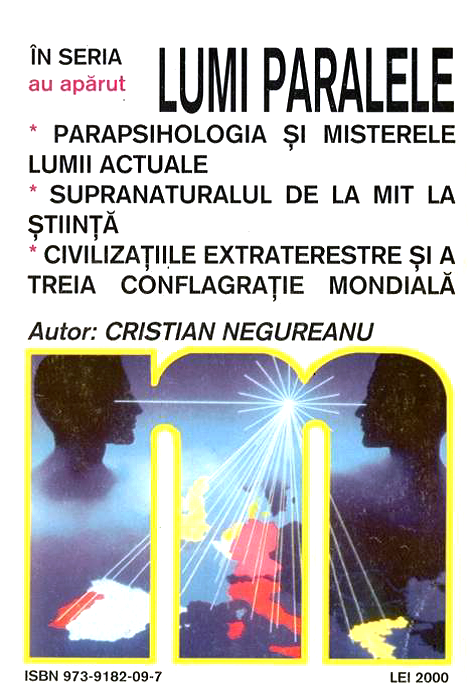 